INHOUDSOPGAVE1. REFERENTIELIJSTAckermann, M., Osseweijer, E., Schmidt, H. & Van der Molen, H. (2011). Zelf leren schrijven, schrijfvaardigheid voor psychologie, pedagogiek en sociale wetenschappen. Den Haag: Boom Lemma uitgevers.Baarda,  de Goede, & Teunissen (2009). Basisboek Kwalitatief Onderzoek. Handleiding voor het opzetten en uitvoeren van kwalitatief onderzoek. Plaats van uitgave: Noordhoff Uitgevers.Blanken, C., Clijsen, M., Garenfeld, W., te Paske, I. & van Piere, M. (2012) Psychiatrie voor SPH. Uitgever: Reed Business, Amsterdam.Boven, van C. M. J. en Laurila, R. L. (1993). Psychologie: een oriëntatie. Uitgever: Wolters-Noordhoff.Cazemier, C. (2005). Survivalgids voor meiden. Uitgeverij: Ploegsma, Amsterdam.Claes, M.T. & Gerritsen, M. (2007). Culturele waarden en communicatie. Uitgever: Coutinho, Bussum.De afdeling Korpsmedia van de politie (2011). De Nederlandse politie. Geraadpleegd op 14 maart 2013, http://www.politie.nl/onderwerpen/kindermisbruik.html De afdeling Korpsmedia van de politie (2011). De Nederlandse politie. Geraadpleegd op 14 maart 2013,  http://www.politie.nl/onderwerpen/kindermisbruik.html Defence for Children-ECPAT (2009). Geraadpleegd op 13 maart 2013, http://www.ecpat.nl/p/1/219/mo45-mc54/uitleg-kinderprostitutie-%26amp%3B-handel  Defence for Children-ECPAT (2009). Geraadpleegd op 14 maart 2013, http://www.ecpat.nl/p/1/204/mo45-mc53/uitleg-seksuele-uitbuiting  Defence for Children-ECPAT (2009). Geraadpleegd op 13 maart 2013, http://www.ecpat.nl/p/1/218/mo45-mc53Defence for Children-ECPAT (2009). Geraadpleegd op 13 maart 2013,  http://www.ecpat.nl/p/1/130/mo45-mc53/gevolgen   Defence for Children-ECPAT (2009). Geraadpleegd op 13 maart 2013,  http://www.ecpat.nl/p/1/129/mo45-mc53/daders  Defence for Children-ECPAT (2209). Geraadpleegd op 13 maart 2013,  http://www.ecpat.nl/p/1/127/mo45-mc53/slachtoffers Dijke, van A., Terpstra, L., Berger, M. & Geurts, E. (2006). De betovering verbroken: Methodiek preventie en aanpak meisjesprostitutie (pag. 25-29). Amsterdam: uitgeverij SWP.Eland, J., de Roos, C. & Kleber R. (2000). Kind en trauma, een opvangprogramma. Uitgever: Swets &Zeitlinger.Hordijk, A. (2012). Het biopsychosociale model. Uitgever: Christelijke Hogeschool Ede.Mönnink, de H. (1996). Verlieskunde: Handreiking voor de beroepspraktijk. Uitgever: Elsevier, Amsterdam.Mönnink, de H. (2009). De gereedschapskist van de maatschappelijk werker. Amsterdam: Reed Business.Rijnsburger, J. (2011-2012). Stichting Home of Change Nederland. Geraadpleegd op 11 februari 2013, http://www.homeofchange.nl/home-of-change/wat/preventie/ Rijnsburger, J. (2011-2012). Stichting Home of Change Nederland. Geraadpleegd op 11 februari 2013,  http://www.homeofchange.nl/home-of-change/wat/preventie/ Rijnsburger, J. (2011-2012). Stichting Home of Change Nederland. Geraadpleegd op 12 februari 2013,  http://www.homeofchange.nl/home-of-change/wat/safe-homes/  Schwarze, K., Berger, M. & Geurts, E. (2006). Pretty Women: praktijkvoorbeeld voor de aanpak van meisjesprostitutie. Amsterdam: uitgeverij SWP.Stichting Home of Change Nederland (2012). The responsibilities of states with regard to the rehabilitation of victims of child trafficking©.Struyven, K., Baeten, M., Sierens, E. en Kynt, E.  (2010). Groot worden: de ontwikkeling van baby tot adolescent. Uitgever: Bohn Stafleu Van Loghum.Terlouw, H. & Visser, B. (2012). Relaties hanteren. Uitgeverij: Thiememeulenhoff Bv.Uitdaging. Geraadpleegd op 21 Maart 2013, http://www.uitdaging.net/netwerkmarketing/pg/lichamelijke_gezondheid.html Vandereycken, W. & van Deth, R. (2004). Psychiatrie, van diagnose tot behandeling. Uitgever: Bohn Stafleu Van Loghum.Van Ieperen-Schelhaas, K. (2011). Contextuele hulpverlening. Houten: Bohn Stafleu Van Loghum.Verduijn, K. (2012-2013). Erkenning geven, een contextuele verkenning. Ede: Christelijke Hogeschool Ede.



2. OVERZICHT INTERVIEWS EN FRAGMENTEN 3. INTERVIEWS3.1. Ineke van Buren – Fier Fryslân - 25-02-2013W 	Ja we doen allebei maatschappelijk werk en dienstverlening, vierde jaar
I	Waar?
W 	In Ede, op het CHE, Christelijke Hogeschool Ede
I	Heb ik ook gedaan
W	Ja?
I 	Ja
G	Oh wat leuk
W	Ook op het CHE of?
I 	Ja, ja
W 	Oke
G 	Oh een bekende school dan voor je
I 	Ja, toen heette het nog Stuivenberg en het zat in een ander gebouw
W 	Oh ja, klopt!
I 	Ja, wat grappig
W 	En nu bezig met afstuderen, dus
I 	Leuk
W 	Ja, om het af te ronden
I 	Hebben jullie les van Petra Potters toevallig?
W	Nee
G	Nee, ken ik niet
I 	Even kijken, wie zitten daar allemaal? Kees van Wingerden geloof ik
W 	Kees van Wingerden wel
G 	Wel ja, ethiek docent?
W 	Nee, Kees van Wingerden is die kleine man van drama
G	Oh ja, dramadocent ja
W	Agressietraining enz. geeft hij
I  	Die is ook van mijn tijd zeg maar
W 	Oh ja
G 	Oh ja
W 	Grappig
I 	Hij heeft ook in een koor gezeten en zo, hij kan heel goed zingen
G	Zijn dochtertje ook, want zijn dochtertje heeft meegedaan aan de voice kids
I 	Ja
W   	Ja
I	en zijn vrouw kan ook erg mooi zingen, die geeft ook les bij jullie op school. Op de HBO V kant
W 	Oh oke
G 	Grappig
I 	Maar maakt niet uit, haha
G	Een kort lijntje
I 	Ja
W 	Ja
I 	Oh wat leuk enne Home of Change? Want ik zie het ineens vollop op twitter, maar ik kende het 
 	eigenlijk helemaal niet.
G	Nee ze bestaan ook in NL zijn ze nu ruim een jaar bezig.
I	Ja
W 	Ja
I 	Mijn bedoeling is..

-- Storing door I haar telefoon --

W	En ze zijn nu opgestart. Ze zijn heel erg afhankelijk van fondsen dus het is ook de vraag van hoelang  ze kunnen bestaan, maar nu gaat nu super goed. Ze krijgen, worden steeds groter   de organisatie. Dus 
G 	Het zit ook in Amerika
W 	Amerika zit het ook ja, daar komt het oorspronkelijk vandaan
I 	Maar de Home of Change is dat een organisatie die ook in bijvoorbeeld India meiden uit de bordelen
  	haalt..
W 	Ja
G	Daar zijn ze ook mee bezig, India. 
I 	Want ineens krijg je allemaal van dat soort Amerikaanse organisaties , home of change, international
 	justice mission, en hoe heet ie stop the traffick..
W 	Ja, ja ja
I 	Enne welke zag uh, na ja. Uh divence for,, nee uh. Stop kindermisbruik. 
W 	Ja
I 	Die hebben we natuurlijk ook, dus je ziet ineens allemaal van die uh.
W	Je hebt er heel veel nu ja, klopt
G	Ja
W	Daarom hebben we ook met die organisaties ook wel contact proberen te leggen, die u net noemt.
I 	En wij zijn partner van stop kindermisbruik, daar zijn wij de Nederlandse variant van zeg maar.. 
G	Oke
W	Ja
I 	En uhm wij hebben af en toe met uh christelijke organisaties bij ChristenUnie gezeten. Dat is wel
 	grappig, wij zijn de enige zeg maar neutrale.
W 	Oke
I 	Daar zat international justice mission  enzo ook bij stop the traffick. 
W 	Hmm
I	International.. ja IJM
G	Ja IJM is het 
W 	Ja
G	Ja
I 	Ja, en is Home of Change een christelijke organisatie?
W 	Uh het is, nee
G 	De meeste mensen die er werken wel.
W	Ze zijn meestal wel christelijk inderdaad ,maar het is niet dat uh uhmm we dat perse willen 
 	uitdragen.
I 	een beetje hetzelfde als bij stop the traffick?
W	Ik weet niet precies
G	Ik weet ook niet..
W 	Uh nee
I 	Hey enne, die mevrouw, er staat een mevrouw met zo’n band om dr hoofd 
W	Ja, Jacqueline
I 	Ja
G	Dat is onze afstudeerbegeleidster
I 	Oh oke
W	Dat is ook de directeur
I	Ja
W 	Zij is de oprichtster van Home of Change in NL
I 	En hoeveel mensen werken er in NL?
W 	Nu volgens mij hebben ze er 8 ofzo?
G	Ja, volgens mij hebben ze nr 9 vorige week aangenomen?
W	Ja, zoiets ongeveer
G	Ja dus het is echt nog aan het groeien
W 	Ja
I 	En wat is het doel in NL?
W	Het is nu dat ze vanuit NL vooral werken om inderdaad de buitenlandse huizen te ondersteunen. En in NL is het nog
 	uh ja dat is nog zo, het is wel lastig om daar tussen te komen om mensenhandel willen ze wel in kaart brengen ook.
 	Mare..
I 	Maar wat willen ze dan in NL?
W 	volgens mij uiteindelijk willen ze ook een hu is opzetten , volgens mij. Maar dat is echt nog zo uh..
G 	In NL is nog niet heel duidelijk , dat is echt nog uh 
W 	Dat staat nog zo in de kinderschoenen dat we nog allemaal uh , met name zijn ze nu echt bezig met de huizen 
 	ondersteunen vanuit NL. 
G 	En ze hebben hiervoor, uh wij zijn een vervolg project op het rechtsonderzoek. We hebben eerst rechtsonderzoek 
 	gedaan  in het buitenland, omdat daar de overheid wel zegt nou we betalen daar aan mee heh de kinderen, vanuit
 	het verdrag van de rechten van het kind., maar doordat.. in de praktijk gebeurt dat niet. Dus ze hebben onderzoek
 	gedaan van nou hoe komt dat en daar zit een gat tussen. Op papier staat wel dat de overheid verplicht is om mee 
 	te betalen aan de zorg van die kinderen die dus opgevangen worden daar. Uhmm maar ze krijgen niks, dus daarmee
 	zijn ze bezig. En wij gaan een herstelprogramma ontwikkelen om die Safe Homes daar, dat is nu vooral
 	liefdadigheidswerk, dus het is niet professioneel. En ze willen doormiddel van een herstelprogramma de basis gaan 
 	leggen voor en professionele opvang voor die meiden. Zodat ze straks ook meer recht hebben om te kunnen zeggen
 	dat die kinderen ook door de overheid moeten worden geholpen zeg maar..
I 	En waar heb je het dan over?  Welke landen?
G	Dan heb ik het nu over Tajikistan en de Dominicaanse republiek
I 	Oke
W 	JaI	Interessant..
G	Ja
I	Want Tajikistan zit niet bij Estrada heh?
G 	Ik weet niet wat dat ehh..
I 	Jullie zijn nog erg beginnend uh.. 
W	Ja we zijn echt aan het begin van ons onderzoek
G	We zijn nu in de 3e week , 4e week!
I 	Oke
G	Start 4e week
I  	Je hebt eh, jullie moeten zo maar even zeggen wat je vragen aan mij zijn. Op zich is het wel leuk als Jacqueline
 	een keer bij ons langskomt om een keer kennis te maken. Ook als ze , laat haar maar even contact met mij 
 	opnemen..
W	Ja
I	Op zich is het niet moeilijk om ertussen te komen maar ik zie ineens allemaal nieuwe spelers op de markt, uhm,
 	het is natuurlijk ook een markt hè. Mensen.. wij hebben heel lang, mensen wilden er niets in doen. Dus het is ook
 	een beetje ja.. uh en dan ga je het uiteindelijk zelf doen en dan willen mensen ineens allemaal wel.
G	Ja
W	Ja
I 	Uhh.. maar het is ook ga je in gesprek en kijk je wat er nodig is. Ik heb laatst rode kruis en het leger des heils
 	hebben ook ineens het licht gezien enne op zich is dat prima maar dan gaan ze ineens dingen roepen weet je wel.
 	op ongeveer een meter naast wat er al is. Nou dat is gewoon niet zo handig.
W 	Nee
 I 	Het is wel goed om in gesprek te gaan want er is ontzettende nood in NL ook. En spring in op de nood, dat lijkt mij
 	dan logisch. 
W 	Ja
I 	Maar dat hè, 
W 	Er is nog niet echt afstemming?
I	Nou ja, dat heeft er ook mee te maken, kijk, de dingen in de grote steden , want waar zit Home of Change?
G	Ze hebben geen kantoor, ze werken echt vanuit huis. 
I 	En waar is dat?
W 	Leeuwarden?
G 	Zij woont hier zelf in Leeuwarden
I 	Echt waar?
G	Ja Dronryp? Hoe ver is dat hier vandaan?
W	Een halfuurtje hiervandaan ofzo?
G	Met het openbaar vervoer was het geloof ik een halfuurtje vanaf hier naar Dronryp.
I 	Jaja, ik ken Dronryp wel..
G	Ja daar woont ze.
I 	Oke, ja adn lijkt het mij zo logisch als je nee ik reageer even omdat je net zei dat het moeilijk is om er tussen te
 	komen.  Dat is helemaal niet zo.. als je maar op de juiste manier praat. Maar wij kennen haar nog niet eens. Dus
 	dan is het ga je bekend maken op het veld. 
G	Ja
W	Ja..
G	Ja, daar is ze wel mee bezig  geloof ik. Dat is wel wat zij wil met de organisaties in gesprek. En volgens mij heeft 
 	ze ook redelijk veel contact met Fier Fryslân? Maar dat..
W	Zo kwam ze wel over ja..
G	Zo kwam ze wel op ons over maar misschien dat het dan niet is met jouw of met iemand anders misschien? Ik 
 	weet niet..
I 	Ik ben de coordinator van de afdeling mensenhandel
G	Ja het zou logisch zijn als jij..
W	Ze heeft volgens mij uw naam wel kende ofzo
I	Ja dat is op zich niet zo raar want als je met Fier Fryslân met iemand in gesprek gaat zullen ze naar mij 
 	verwijzen. En er was een mailtje binnengekomen bij de directie en die heeft het bij mij neergelegd en wat ik weet
 	is zij kende haar niet., dus volgens mij is dat nog niet zo.. zeg maar dat ze welkom is en dat ik dan met haar in
 	gesprek ga. 
W 	We zullen het doorgeven in ieder geval. Zullen wij onze vragen stellen? We zijn dus met een herstelprogramma 
 	bezig en we hebben natuurlijk ook op jullie site al informatie en zo verzamelt. We hebben de menukaart bekeken
 	ook. Wat wij vooral lastig vinden is hoe maken we het concreet, want we hebben inderdaad thema’s waar je op 
 	moet letten, veiligheid en dat zien we ook vooral bij jullie terugkomen. Waar wij naar zoeken is hoe gaan we 
 	concreet aan de hulpverleners daar laten zien ‘ zo en zo’ kun je het doen. 
G	Ja we zitten echt nog in de ontwikkelfase. We hebben nu literatuuronderzoek gedaan en we willen ons
 	herstelprogramma gaan ontwikkelen op basis van het biopsychosociale model. Dus wat hebben ze lichamelijk,
 	psychisch nodig en op sociaal gebied. En ieder meisje komt anders binnen en voor ons is het de kunst om..
 	hoe maak je een herstelprogramma dat voor ieder meisje gevolgd kan worden. Dat een ieder zijn eigen pad kan 
 	gaan doorwandelen, wat voor hun toepasbaar is of voor hun handig is. 
I 	Nou dan is de Dominicaanse Republiek dus natuurlijk heel anders dan Tajikistan. Wij werken veel met dominicanen
 	want ze zitten op de –west-?? Natuurlijk volop. Overal in NL zitten veel dominicanen, ik denk ongeveer een derde 
 	van de prostitutie bestaat uit dominicanen. Alleen het zijn vaak oma’s en moeders. We hebben af en toe ook wel 
 	twintigers , maar heel veel vrouwen tussen de 30 en de 65 zitten hier op de --- . Maar nu weet ik niet of je daar
 	gaat werken met vrouwen of meisje die daar hebben gewerkt of meisjes die hier hebben gewerkt. 
W	Die daar hebben gewerkt
I 	Oke, wat nog wel eens interessanter zou zijn is om te praten met vrouwen hier. Hoe kijken die daar tegen aan?
W	Qua cultuur ook? 
I 	Ja. Wij hebben wel veel contact met die vrouwen, ga gewoon eens in gesprek van goh wat zou jij die meiden willen
 	bieden, wat is er belangrijk voor ze. Kunnen we natuurlijk doen he? Hebben jullie te maken met meisjes die 
 	gedwongen hebben gewerkt? 
G	Ja, het is zo dat vooral door armoede daar veel kinderen verhandeld worden om geld te gaan verdienen. 
W	Voor hun familie. Dat is de grootste oorzaak
G	Ja en in een opvanghuis kan het zijn dat zo’n meisje weer terugkeert naar huis, maar het kan ook zo zijn dat dat
 	niet mogelijk is. Dus dan groeien zij op binnen een Safe Home.
I 	Ja maar ik bedoel zijn ze, onder dwang hebben ze gewerkt? Pooiers ofzo?
W	Het is zo dat zij die keuze door familiedruk maken, niet gelijk door pooiers.  Het is zo dat familie op een gegeven
 	moment zegt nou hier heb je mn dochter om geld te gaan verdienen voor dat gezin. Dus het is eigenlijk in principe
 	vrijwillig.
I 	Ja behalve dan dat het minderjarigen zijn. Maar dan heb je meer te maken met familieproblemen dan .. ja ik zit
 	even naar die veiligheid te zoeken. Dan lijkt het bijna meer op situatie waar in je heel erg moet inzoomen op de
 	familie. En Tajikistan zul je wel meer met pooiers te maken hebben, denk  ik, handelaren. 
G 	Ja maar ik denk dat sowieso, die kinderen worden verhandeld. Er zijn natuurlijk mensen die daar leiding over 
 	hebben, dus ik neem aan dat ze in de Dominicaanse republiek dat daar ook is..
I 	Maar het is belangrijk voor jullie wanneer je zo’n programma wilt maken dat je weet hoe zit het in elkaar.
 	De situatie van die meiden, waar komen ze uit, welke elementen moeten er in terug komen, er zitten gewoon
 	rode lijnen zeg maar in hoe de situatie is. Ik ken vanuit de Dominicaanse republiek inderdaad dat vanuit armoede
 	er ook een bepaalde kijk op prostitutie is. En watje volgens mij, als je naar je onderzoek kijkt wat is er nodig, 
 	moet je een soort vooronderzoek doen hoe ziet de problematiek eruit? En die is heel anders voor de Dominicaanse
 	republiek dan voor Tajikistan bijvoorbeeld. En daar zou ik me eerst even op focussen, van hoe ziet de problematiek
 	in de dominicaanse repbliek eruit? Hoe komt het dat de meiden .. en armoede wordt over de hele wereld als 
 	oorzaak genoemd. Echt never nooit zo’n antwoord accepteren. Ik bedoel ..
W 	Dus dat is te algemeen?
I	Bovendien is het zo’n ontzettende dooddoener want dan driekwart van de wereld is arm en driekwart werkt niet in
 	de prostitutie. Dus je moet weten waarom die meiden in de prostitutie belanden. Worden ze gedwongen of niet, en 
 	zegt dit iets over de positie in het gezin. Wat is het waar je het over hebt? Welk beroep heb je het over? En dan 
 	kun je kijken wat moeten we gaan doen. Maar armoede is geen antwoord. Ik accepteer het never nooit. 
W	Ja ik vind het wel een goede tip. 
G	Ja we kunnen van je leren
I	Dat is namelijk heel makkelijk om te zeggen dat het door armoede komt. Het is namelijk ook de grootste mensen..
 	er is nu een discussie aan de gang in de media over dat Zweedse model prostitutie en onze directie is naar zweden
 	geweest met .. het je het een beetje gevolgd?
W 	Ja een beetje..
I 	Ja en dan al die  tegenstanders zeggen dan ja prostitutie is helemaal geen vrouwenwerk , het komt gewoon door
 	armoede. Dan denk ik wat is armoede? Waarom ga je?
G	Waarom kies je dan daarvoor en niet voor iets anders?
I	Het is ook nog eens niet waar, want er zijn echt vrouwen die liever dood gaan dan dat zij in de prostitutie gaan
 	werken. En er zijn vrouwen die het wat moeilijk hebben financieel en al snel kiezen voor de prostitutie. Waar zit
 	dat verschil? Waarom gaat de 1 de grens over en de ander niet? En als je dus een behandelaanbod doet is dat 
 	interessant om te weten. Wat maakt dat de meiden daar zitten en dan is armoede niet genoeg. Het gaat dan  om
 	wat is de rol van de familie. Wat is de rol van de ---- . Welke meisjes uit welk gezin zijn het? Op welke manier
 	wordt ze te werk gezet. Worden ze gecontroleerd of niet? Is er een loyaliteit naar familie? DAT moet je weten..
G	Wat ik dan wel lastig vind aan wat je zegt is natuurlijk hebben ze in elk land een andere cultuur en een andere
 	manier van omgang met dingen, of waarom ze keuzes maken. Wij hebben de opdracht gekregen om een 
 	internationaal toepasbaar herstelprogramma te schrijven.
I 	Nee dat kan niet..
G	Dus dat betekent  dat wij echt, dan wordt het een heel algemeen iets. 
I	Ja maar dat kan niet. Ik zou zeggen want je noemt zelf al de Dominicaanse republiek en Tajikistan. Ik zou zeggen
 	we willen focussen op 1. 
G	Zodat je dan kunt kijken, dat vind ik lastig want jij zegt dat de Dominicaanse republiek heel anders is dan
 	Tajikistan, wat daar gebeurt.
I	Dat is niet misschien heel anders, dat IS heel anders. Ik bedoel ik ben dat allebei al wel tegengekomen en het is 
 	heel anders. Het probleem is kijk wij hadden eerst onze buitenlandse meiden zitten in de opvang voor 
 	Nederlandse meiden, is bijna niet te combineren. Je kunt een algemeen herstelprogramma doen, dan moet je
 	werken aan familierelaties, want dan wil je minderjarigen, meerderjarigen, verplicht, vrijwillig, alles door elkaar
 	heen. Dan kun je heel algemeen programma schrijven. Sociale vaardigheden, werken aan veiligheid, werken aan
 	zelfvertrouwen, zorgen dat ze een baan krijgen. Nou dan heb je een programma..
G	Ja maar wat jij nu zegt is naar mijn idee wel onze opdracht.
I 	Ja dan heb je deze dingen en dan ben je klaar..
W	Maar ja hoe vul je dat dan in?
I	Ik vind het dat wanneer je een goed programma neer wilt zetten.. ja dit is wat je kunt doen.  Je kunt het zo van 
 	internet afplukken en dan heb je een programma. Als ik dat zou zien zou ik denken weer zo’n organisatie die zich 
 	op de markt begeeft, wat ik net ook zei. 
G	Ik denk dat het wel goed is wat jij zegt hoor, want zodra je je specifiek op  1 ding richt kun je misschien beter 
 	aansluiten bij de behoeften..
I 	Na ja het is wil je mensen helpen of wil je een aanbod hebben? En als je echt de mensen wilt helpen, ter plekke,
 	moet je weten wat de problematiek  is. Volgens mij is dat sowieso wat jullie moeten kunnen, je doet 
 	maatschappelijk werk,  je moet weten wat de problematiek is voordat je gaat helpen. Als je programma’s gaat
 	schrijven. Ik heb meegeschreven aan het opzetten van opvanghuizen in Bulgarije. Nou dan moet je naar 
 	Bulgarije toe, en dan is het in Bulgarije weer heel anders dan in Roemenië. Dan kun je wel een soort blauwdruk 
 	maken waar je aan moet voldoen en wat je dan kunt doen is dat je zegt van te voren dat het belangrijk is dat 
 	iemand er tussen een ½ en een jaar is. Dat soort dingen liggen er natuurlijk nu die belangrijk zijn. Vind je dat 
 	iemand een eigen kamer moet hebben? Laat je mensen eerst hun telefoon inleveren? Bijvoorbeeld bij veiligheid
 	doen wij dat, maar is dat nodig? Want als die meiden niet gedwongen worden is het overbodig. Elke keer zul je
 	oplopen tegen wat is de achtergrond van die meiden. 
W 	Wat hebben ze nodig, ja.
I 	Ik zou daar een keuze in maken en je kan wel zeggen dan nemen we er twee. Een Oost-Europese Tajikistan en 
 	een Dominicaanse, dan maak je het jezelf ook makkelijk want ga je over India enzo praten, je kunt niet
 	wat je maakt voor Tajikistan in India toepassen. Want cultuur is zo bepalend hoe je dingen doet. 
G 	Ja wij hebben juist de opdracht gekregen zo’n herstelprogramma te schrijven die in iedere cultuur toepasbaar is.
W 	Terwijl dat best moeilijk klinkt..
G 	Ja, we vinden het soms ook nog ver van onze bed show! Een cultuur bepaald natuurlijk hoe mensen handelen en 
 	wandelen.. 
I 	Als ik je nou een voorbeeld mag geven. Afrikanen kruipen bij elkaar in bed als ze steun nodig hebben, verdrietig 
 	zijn. Nederlanders trekken zich terug.. dus Nederlandse meiden moeten hun eigen kamer hebben, dat hebben 
 	de Afrikaanse meiden ook maar die kruipen allemaal bij elkaar. En dan kun je zeggen dat mag niet, maar daar
 	zoeken zij de troost in.  Hun mechanismen zijn zo anders en hoe wij daarop reageren ook weer. Er zit een soort
 	basis dingen in. Je kunt een aantal basisdingen meenemen die werken, bijvoorbeeld wat je moet doen is eerst
 	stabiliseren. Als mensen aangifte gaan doen van mensenhandel, maar dan heb je eerst stabilisatie nodig. 
 	Dus als je psychologen enzo inzet, maar ga je dat doen?  
G	Nou dat is dus ook weer een ander punt, ze hebben daar niet de professionele hulpverleners als die we in NL 
 	hebben. Wat in NL is dat je mensen doorverwijst, maar dat is daar niet mogelijk. Het zijn vrijwilligers die  daar
  	werken.
I 	Ja is dat zo? Dat hoorde ik toen ook over Bulgarije en ik kwam er uiteindelijk achter dat de hulpverleners hoger
 	waren opgeleid dan wij in NL. 
W 	Ja volgens Jacqueline zijn het daar vrijwilligers ..
I 	Dan is dat een keuze van home of change, terwijl dat natuurlijk. Als je het hebt over een huis met bijvoorbeeld 
 	2 vrijwilligers en 50 meiden zou ik zorgen dat er een grote muur omheen staat als je het hebt over veiligheid. Maar
 	dan kun je geen programma aanbieden. Snap je? Ik wil best met jullie meedenken maar dan moet je wel weten
 	waar je over nadenkt. 
G 	Naja waar bij ons de vraag was van nou ja hoe komen hun bijvoorbeeld hier de meiden binnen, gewoon voor ons 
 	een idee om te krijgen hoe komt iemand binnen die dus uit de seksindustrie komt. 
I	Ja maar dat wil ik je best vertellen maar ik zou als ik jullie was anders insteken. Want je kunt het niet naast elkaar
 	leggen. En jullie moeten je afstudeeropdracht hierop doen. Ik zou zeggen, zoek het uit want je onderzoek wordt
 	er ook beter van. 
G	Ja ik geloof je wel hoor, ja!
I 	Ik denk dat bij Home of change er nog niet zoveel mensen afgestudeerd zijn en de CHE stelt ook hoge eisen, 
 	terecht. Waar heb je het over? Wat is de problematiek van de mensen, want anders gaan jullie een heel 
 	algemeen verhaal over schrijven over mensen die gewerkt hebben in. Heb je het over minderjarigen? 
G	Ja, 13 tot 18 jaar.
I 	Oke, vind ik al een raar onderscheid maar dat is een ander punt. Beschrijf de groep waar je het over hebt. Dat
 	wordt dan heel algemeen, ja we hebben het over meisjes die in de seksindustrie hebben gewerkt..
G 	Dat is tot nu toe heel algemeen ja..
I 	Nou daar kun je heel weinig over zeggen want over hoe bijvoorbeeld mensen dat ervaren is in een Islamitische  
 	cultuur heel anders dan bijvoorbeeld Dominicaanse Republiek, zij staan erom bekend dat zij al heel anders tegen
 	prostitutie op zich kijken. Nou dat soort dingen moet je beschrijven, dat speelt mee als je een huis opent in een 
 	stad. Hoe wordt er naar die meiden gekeken? Wat zijn de kansen om terug te komen in de maatschappij? Dat 
 	soort dingen speelt mee in de programma’s die je gaat maken. Als je in India werkt en de meisje wordt gezien
 	als de outcast, dan wordt nooit.. als je als een dubbeltje wordt geboren wordt je nooit een kwartje zeg ik altijd.
 	Daar moet je rekening mee houden in de programma’s die je schrijft. Dus volgens mij moet je wel specifieker zijn.
 	En dat zou je wel kunnen doen omdat je zegt van we hebben twee hele verschillende groepen gekozen, te weten
 	de Dominicaanse Republiek en de Tajikistan, we beschrijven twee programma’s en we hopen dat daarin nog wat
 	lijnen van andere gebieden te trekken zijn. Maar let wel, ook dan moet je opletten per cultuur..
 	Ik denk dat er in Tajikistan veel meer handel speelt dan in Dominicaanse Republiek. En dat er bij de Dominicaanse
 	Republiek veel meer familiedruk zit. En daar op moet je je programma insteken. Ik zou op de Dominicaanse 
 	Republiek dan veel meer systeemgericht werken, waarbij je dus kunt werken naar een systeem waarbij die meiden
 	uiteindelijk hun familie ook nog wat op moet leveren. En zo werken aan herstel, want uiteindelijk is iedereen
 	het beste af bij zijn ouders. En daar is ook onderzoek naar gedaan want je kunt beter slechte ouders hebben dan
 	geen. Dus het mooiste is als je die ouders mee kan nemen in het proces. Dat is als je ouders je verkocht hebben
 	vrij ingewikkeld. Wij hebben met die situatie ook weleens te maken, met name op het eer gerelateerde stuk. Daar
 	lijkt het dan een beetje op, maar dan moet je echt die ouders daar goed in begeleiden. Wat ook speelt is dat je
 	dan moet gaan werken met alternatieven, want je kunt wel zeggen die dochter mag niet van u in de prostitutie 
  	werken. Maar als daardoor een jongetje dat ziek is zijn medicatie niet krijgt , moet daar dus ook een alternatief
 	voor komen. Dus dat betekent dat je moet kijken wat ga je dan bieden? Ga je systeemgericht werken waarbij je
 	heel erg gaat werken aan dat die meiden geld gaan verdienen en dan moet je kijken welke leeftijd heb je. Want
 	vind je dat iemand van 13 naar school moet en tegelijkertijd iets bijdraagt aan het gezin op een of andere manier.
 	Daar moet je over nadenken, wat vind je ervan? Maar wat is ook de problematiek? Ik heb gehoord over meiden uit
 	Tajikistan… - Toen ik in Bulgarije werkte die meiden veel daar in de prostitutie . Ik kijk even bij El Strada hoor.. 
 	Als zij partners zijn dan heb je misschien dat je bij El Strada kunt gaan praten..
G 	Maar geef jij dan de tip ook, stel wij gaan ons richten op de Dominicaanse republiek en Tajikistan , wij gaan daar
 	niet naar toe. Dat weten wij wel. 
I 	Nee dat hoeft op zich ook niet
G 	Hoe kunnen wij dan wel zo goed mogelijk in kaart krijgen met wat voor doelgroep we te maken hebben? Want wat
 	jij zegt, je zou in gesprek kunnen met.. 
I 	Maar waarom wil je dat in kaart brengen? Waarom doen jullie dit? 
W 	Omdat we nu niet een vast protocol/programma hebben en ze nu werken met vrijwilligers die allemaal vanuit hun
 	eigen inzichten gewoon maar wat doen om het maar zo te zeggen
I  	Maar dan lijkt het mij als je dat gaat onderzoeken dat het belangrijk is dat je dat goed onderzoekt. En je 
 	afstudeeropdracht is toch redelijk beperkt. Ik zou zoiets laten onderzoeken door psychologie studenten, met alle
 	respect voor jullie. Ik heb zelf ook maatschappelijk werk gedaan dus.. 
W 	Dus jij zegt eigenlijk het is haast te groot voor jullie om te doen?
I 	Ja. Je moet kunnen onderzoeken en jullie hebben niet geleerd om te onderzoeken en dat merk je in je vragen. 
 	Jullie stellen namelijk vragen over hoe je moet onderzoeken.
G	Ja maar ja, ik ben meer dan nu een beetje van m’n apre-po doordat je zegt ja daar heb ik niks aan. Ik kwam hier
 	wel met het idee van dat we duidelijk hadden van wat we willen weten en hoe werkt dat dan hier en jullie hebben
 	verschillende opvanggroepen. Heb je daar programma’s? Hoe ziet daar bijvoorbeeld een groepstherapie eruit? En 
 	waarom kiezen jullie dan voor individuele therapie bij sommige cliënten?
I	Ja maar als ik dat uitleg en die vragen beantwoord dan heb ik het over de problemen waar de mensen uit komen. 
 	En niet omdat bij mensen dit of dat werkt, maar omdat bij die doelgroep dat heeft meegemaakt en dat werkt.
  	Snap je?
G	Ja ik snap wel wat je bedoelt. Goed dan heb ik nu voor mezelf niet helemaal helder wat ik nu aan jou moet vragen,
 	snap je?
I 	Ja dat snap ik helemaal. Zij werken niet (El Strada) in de Dominicaanse republiek en Tajikistan. Comensha is de
 	Nederlandse partner maar ze zitten in …………

-- opname is gestopt – gaat weer verder --

I 	Loverboys nu. Dat is een moeder die vangt 8 slachtoffers op in haar huis en die zegt de hulpverlening die deugd 
 	niet en ik ben gewoon een moeder en die snapt wat ze nodig hebben. En die meiden die helpen elkaar wel. Wij 
 	vangen veel van die meiden die daar gezeten hebben op, andersom ook wel hoor. Maar je merkt daar echt een visie
 	verschil. 
W	Ja dat is het verschil waar wij ook tegenaan lopen. Want je leest in zo’n boekje en dan zie je inderdaad dat 
 	professionele hulp veel meer, terwijl wij een herstelprogramma schrijven waar die professionals waarschijnlijk niet
 	aanwezig zijn. 
I	Naja, of je schrijft dat zij aanwezig zouden moeten zijn. De Dominicaanse republiek is natuurlijk niet een derde
 	wereldland ofzo he.  Er is wel veel armoede maar er is ook veel professionaliteit. 
G	Ja dan kun je juist onderbouwen waarom het nodig is dat er juist wel professionals aanwezig zijn
I 	Maar zelfs in Nigeria en dat soort landen heb je nu opvanghuizen waar gewoon professionele hulp wordt geboden. 
 	En dan verschilt die hulp wel van hier, maar je kunt er geen format opleggen dat zowel in Nigeria als in
 	de Dominicaanse Republiek werkt, dat werkt gewoon niet. Maar je kan wel schrijven van het zou goed zijn dat..
 	De Dominicaanse Republiek  heeft gewoon de universiteit , psychologen, je kunt daar natuurlijk best wel naar toe
 	schrijven. Desnoods gaan er af en toe mensen van hier daar stagelopen ofzo ik bedoel je kunt er altijd iets op 
 	verzinnen. 
G 	Ja dat is zo ja, maar dan loop ik er ook tegenaan dat , ik heb een literatuurstudie gedaan over de stoornissen die 
 	voor kunnen komen bij getraumatiseerde mensen. En dan zie je ook heel goed bij behandelplannen in de
 	Nederlandse boeken dat er professionals moeten worden ingezet. En dat maakt het dan lastig, dan denk ik ja
 	dat is heel leuk om dat nu weer te schrijven van er zijn professionals nodig, maar als dat er niet is dan valt het 
 	ook niet mee. 
I 	Nee maar weet je wat zijn vrijwilligers? Hoe zijn vrijwilligers geschoold? Wij werken ook wel met vrijwilligers maar
G	Er zit daar wel verschil in want je hebt mensen die wel een opleiding hebben of een basisopleiding en sommigen 
 	helemaal niet.
W 	Die werken gewoon uit ervaring..
I	Daar mag je toch iets van vinden? Je kunt toch zeggen er zouden minimaal zoveel geschoolde mensen moeten zijn 
 	en als je vrijwilligers wilt hebben moeten ze een bepaalde training hebben gevolgd. Dat je dat aanbiedt..
G	Ja dat kunnen ze eventueel alsnog doen.
I 	Kijk ik zou zeggen, ik vind dat je beter dat je beter geen opvang kunt bieden dan een ongeschikte opvang. Snap je
 	wat ik bedoel?
G 	Ja, als je mensen op wilt vangen moet je het goed doen bedoel je. 
I 	Ja, en anders kun je het beter niet doen. Er is al genoeg bagger zeg maar, overal. Dus als je iets wilt betekenen
 	zou ik het echt goed doen. En dat betekent dat je best wel eisen neer mag leggen. Dan heet zo hè, een plan van 
 	eisen stellen. 
G	Ja we willen het ook professioneel maken, dus dan zal dat ook moeten. 
I	Dat je professionals nodig hebt, al werk je met vrijwilligers dat die bijvoorbeeld intervisie krijgen van een 
 	professional. En dat ze bijvoorbeeld een 10 weekse training krijgen, weet ik veel, voordat ze er kunnen werken. 
 	Zodat ze basis kennis krijgen van psychische stoornissen, mensenhandel etc. Dat ze dag en nacht terug kunnen
 	vallen op een professional, ik noem maar wat. Dus ik zeg niet het kan niet, maar wat aan jullie is is om dat soort
 	dingen te beschrijven. En dan met een soort plan van eisen komen voor wat er minimaal nodig is om.. dan voldoe
 	je wel meer aan dat je het internationaal maakt, algemeen. Dat betekent als je een huis opzet er toch minimaal..
G	Dat en dat aanwezig moet zijn om het professioneel te laten zijn.
I	Ja en daar zou ik dan als nummer 1 neerzetten. Wat is er nodig als je ergens een huis opent? Kennis van de lokale
 	problematiek. Welke meiden ga je opvangen? Wat zijn de achtergronden? Breng dat in kaart en dan specificeren. 
 	Want programma’s, je kunt niet zeggen ik schrijf zoveel trainingen die kun je over de hele wereld bieden. Dat 
 	werkt gewoon niet. En het grappige is als je nou kijkt, jullie hebben hopelijk ook iets over interculturaliteit gehad?  
 	Cultuurdenken,  maar in Amerika bijvoorbeeld daar wordt anti.. ( ik heb vroeger bij de reclassering gewerkt, daar
 	werkten we veel met psychopaten en anti sociale persoonlijkheidsstoornissen ) Anti sociaal gedrag wordt in 
 	Amerika niet toegejuicht. De man die zich kruipend omhoog werkt en directeur wordt, dus een jongen van de 
 	straat, hij is een held! Daar gaan films over, daar gaan boeken over. Dat zijn de mensen die niets ontziend zich 
 	omhoog werken. In Japan worden die mensen beschreven als verschrikkelijk asociaal. Dat doe je never nooit niet.
 	Dus wat bij de 1 een waarde is, is bij de ander een schande. Dus je kunt ook niet werken, want je werkt aan 
 	waarden. Aan mensen wil je iets meegeven, wat je meegeeft aan de meisjes in de Dominicaanse Republiek zou 
 	bijvoorbeeld helemaal niet werken in Tajikistan.  Dus daar zit mijn punt en als je gaat trainen heb je het daar wel
 	over. Wat gaat werken in deze groep? Je moet een goed gebouw hebben, het moet veilig zijn, goede samenwerking
 	hebben met de politie, politie die je ook nog kunt vertrouwen.
G	Dat is volgens mij wel een lastig punt, 
I 	Ja maar daar kun je aan werken. Ja maar dat meen ik serieus hoor, aan dat soort dingen kun je wel werken. En dat
 	betekent ook gewoon goede netwerken opbouwen. Zorg dat je een goede keten om je heen hebt. Ik zou altijd
 	werken aan zelfstandigheid van meiden op een bepaalde manier, ook al is dat ingewend in de familie. Maar dat die
  	meiden een toekomst hebben door scholing en werk. Dus ga ze opleiden.
G	Dus zorgen voor een eigen pad voor die meiden, ondanks de familie?
I 	Ja, daar zou ik altijd iets mee doen. Wij zijn nu bezig met zo’n Jamie Oliver opleiding, keuken achtig iets.
 	Meerdere dingen, we hebben ook meiden die in individuele trajecten zitten, maar die ook groepsgewijs worden
 	aangeboden. Daarin kun je natuurlijk iets doen.. Dat zijn trouwens perfecte trajecten om vrijwilligers op te zetten.
 	Bedrijven, betrek die! Werk met waarden van mensen, dus waar ligt hun basis? Zijn ze gelovig of niet? Of waar
 	halen zij bepaalde waarden vandaan? Dat vergeten we in NL heel vaak in de hulpverlening. We hebben altijd
 	overal trainingen over levensbeschouwing , heel belangrijk. En met name in Tajikistan, daar wonen moslims. Voor
 	moslim meiden of christelijke meiden die in de prostitutie hebben gewerkt, wat doet dat met je? Dus je kunt er 
 	pastoraat bij halen. De Dominicanen zijn bijvoorbeeld zo Katholiek als wat, dus wij delen heel vaak bijbels uit hier,
 	die vragen wij dan aan de ChristenUnie. Wij delen dus geen condooms uit, dat doet de GGD. Sociale vaardigheden,
 	hoe handhaaf je? Dat blijft natuurlijk gewoon een basis. Dat is ook een basis training wat je verder ook gaat doen,
 	die kun je invullen zoals je wilt. Die is per cultuur anders. Stabilisatie, maar daar heb je een psychologe voor nodig
 	Als je mensen met een PTSS of wat dan ook hebt, heb je stabilisatie nodig. 
G	Ja er staat ook op nummer 1 in de boeken, maar inhoudelijk staat daar niets over. Maar daar zou je dan een 
 	professional voor nodig hebben. 
I 	Ja maar stabilisatie is een methodiek. Je hebt stabiliseren waarbij je, het is een training die een psycholoog
 	geeft eventueel met een hulpverlener die daarin steunt. Maar wat je daar heel erg van leert is van doe ik als
 	mijn angsten opkomen. Wat doe ik als, hoe werkt dat. Er zit een stukje psycho-educatie in. Ook heel erg leren
 	om met alles om te gaan. Dat moet een professional doen! Zelfs niet door maatschappelijk werkers, die kunnen
  	wel meewerken in het traject. 
G	De mensen die in het huis werken kunnen daar dus van op de hoogte zijn en weten dit meisje zit daar en daar in 
 	haar proces.
I 	Je hoeft geen psycholoog in dienst te hebben, je kunt ook een psychologenpraktijk hebben die veel aanwezig
 	zijn en korte afstemming hebben met de professionals. Maar dan is een stabilisatie wel heel belangrijk. Maar dan
 	heb je het ook echt over PTSS, maar wanneer kun je zeggen dat je het over PTSS hebt? Als je diagnostiek hebt
 	gedaan.
G 	Ja daar loop ik ook tegenaan, want wie gaat de diagnose stellen?
I 	Ja je kunt niet een programma opzetten als je niet weet wie je in huis hebt. Dus dat betekent.. Je moet met een 
 	algemeen programma blijven komen, en dat kan, je kan zeggen een bed bad brood voorziening, net zoals bij het
 	leger des heils. Iedereen is welkom en ze komen en ze gaan en wij zijn een warm nest, dat kan! Ga er dan wel van 
 	uit dat er veel rotzooi in je huis komt, met deze doelgroep. Want je hebt te maken met een heftige doelgroep. 1
 	Wat je dus ook zult zien bij veel meisjes is dat er borderline achtige problematiek speelt. Dat is onderliggend 
 	hè, ik bedoel PTSS is natuurlijk ook problematiek maar heb je onderliggend vaak andere problematiek. Heftig
 	is dat veel meiden eetproblemen krijgen. Dat zijn specifieke dingen die ga je wel tegenkomen. Ik noemde net 
 	borderliners, kennen jullie dit? Waar hebben jullie stage gelopen?
W	Ik heb stage gelopen in Amsterdam bij t Arendsnest, stichtingTimon, begeleid wonen groep voor vrouwen,
G	Intensief ambulante gezinsbegeleiding gedaan  Maar wel de minor GGZ, m&o, verslavingszorg
I 	En waar heb je dat gedaan?
G 	In Maarsbergen, LSG-rentray, JOOZT, valkenheide?
I  	Hebben jullie ooit borderliners begeleid?
W 	Ik niet
G	Ik heb ooit een levensverhaal moeten schrijven vanuit mijn minor bij een vrouw met borderline.
I 	Die zijn heftig, Asja zit er vol mee. Het is pas te diagnosticeren vanaf 23+ dus dat maakt het weer heel specifiek. 
 	Maar de problematiek heb je wel. En kijk je kunt je ook afvragen of je iedereen in huis wilt nemen. Wat belangrijk 
 	is voor kinderen is dat je een veilige omgeving geeft, dat betekent wel dat je genoeg personeel moet hebben. Dat
 	er een warm en veilig klimaat is. En dat je aan bepaalde dingen regels stelt en dingen niet accepteert. Geen drugs
 	gebruik in huis. Geen agressie, dat soort dingen. Die zijn heel belangrijk denk ik. 
G 	Dat bij kinderen grenzen worden aangegeven, wat wel of niet mag
W 	Vooral bij de leeftijd die wij benaderen
I 	Ja en wat je ziet is dat wij bij Asja doen hebben we ook die leeftijd. We hebben in onze huizen 14-23 jaar, omdat
 	dit de adolescentie fase is. Daar zou ik zelf ook altijd voor gaan. Waarom mag een meisje van 18 geen hulp meer 
 	krijgen? Je hoofd ontwikkelt zich tot 23 jaar. Wij merkten dat er zoveel meiden waren die jonger waren  dat we nu 
 	ook een opvanghuis hebben voor meiden tussen 12 en 14 jaar en dat zijn meiden die al in de prostitutie hebben 
 	gewerkt. En wat je ziet in de opvang is dat deze meiden weer met poppen gaan spelen. Dat soort dingen, ze 
 	worden weer kind en ik denk dat het belangrijk is wanneer jullie meiden op gaan vangen dat je ouders weer in de
 	ouderrol zet en ..
G 	het kind weer kind mag zijn.
I 	En dan moet je inschatten hoeveel begeleiding ouders hierin nodig hebben. En daar zou ik de programma’s op 
 	richten. Scholing hè, het normaliseren van het leven. Je bent kind, dus je mag spelen, we gaan sporten, je gaat
 	weer naar school en we gaan denken aan je toekomst. We gaan chillen en weet ik veel. Dus gewone dingen doen,
 	je bent een kind, geen ex-prostituee. Daarnaast is het een kind dat een foute keuze heeft gemaakt of gedwongen
 	is geweest en op een bepaalde manier verwaarloosd is. Want toen het kind risico liep is er niet genoeg ingegrepen.
 	Dat geeft onveiligheid en de ouders zijn misschien in die tijd met een pistool op de kop gedwongen, dat maakt niet
 	uit. Het kind is niet geholpen op het moment dat het in een onveilige situatie zat en dat is dan weer anders voor
 	een meisje van 13 dan een meisje van 17. Het gevoel van basisveiligheid moet terug, het gevoel ook dat je invloed
 	hebt zelf op je situatie en dat moeten ze leren. Wij werken bijvoorbeeld ook met taekwondo en dat soort 
 	therapieën. Daar kun je trouwens ook erg leuke dingen in jullie groep mee doen. Ik zou in de dominicaanse 
 	republiek sowieso gaan werken met dans. Muziek en danstherapie en dat soort dingen. En dan heb ik het nu even 
 	over hele basale dingen en dan snap je wel dit red je niet, want nu heb ik het alleen over de basis met 50 
 	meiden en 2 vrouwen.  Daar creëer je geen veiligheid mee.  Dus je zou moeten zeggen als we openen als je 2 
 	vrijwilligers hebt, want je moet dag en nacht mensen hebben die aanwezig zijn in deze leeftijdscategorie, er 
 	moeten ’s nachts mensen zijn. 
G 	Ja daar zal 24/7 iemand aanwezig moeten zijn. En niet iemand, misschien meerdere mensen.
I 	Ja ik denk dat je zo een eigen constructie moet hebben dat er mensen wonen
W 	Ja dat is nu ook  zo volgens mij.
I 	Ja dat zie je in veel van die landen in opvanghuizen. Maar toen ik naar mijn project toe ging in Bulgarije hoorde
 	ik de hulpverlening is ver achter bij ons, en wij kunnen er een puntje aan zuigen. En alle hulpverleners waren 
 	universitair opgeleid. 
W 	Apart hey.
G 	Ja apart, maar ook het idee dat het er niet is en zodra je daar komt dat het dus wel zo is.
I 	Ja maar  wij hebben nog weleens te maken met grootheidswaanzin. We denken allemaal dat we het zo 
 	fantastisch doen, maar dat  is helemaal niet zo. Nee maar ik bedoel bij ons gaat alles achteruit, zoals de scholing
 	en alles. Terwijl de rest van de wereld ontwikkelt. 
G	Maar in dat soort landen gaat dat juist omhoog
I	Oost-Europa maakt een enorme groei door. Snap je een beetje? Zo zou ik het beschrijven. En ik wil best met 
 	jullie meedenken van wat voor programma’s je nodig hebt, maar je zult eerst een kader voor jezelf moeten 
 	maken. Ik heb het wel vaak gedaan voor Oost-Europa dus waar moet het minimaal aan voldoen, hoe ziet dat eruit, 
 	etc. Dus daar wil ik best wel met jullie in meedenken. En dan kun je specifieker gaan invullen. Wij noemen 
 	dat modules. Dat maakt het voor jezelf makkelijker. Ik zou eisen stellen zodra je start, dit heb je minimaal 
 	nodig om te kunnen starten. Zoveel vrijwilligers hebben we nodig, ze moeten die en die training ondergaan, 
 	iedereen heeft max. met twee personen een kamer, dat is aan jullie maar ik zou daar wel iets over zeggen.
 	Dag en nacht personeel aanwezig, maak daar gewoon een soort programma van en zeg dat het veilig moet zijn,
 	contra indicaties voor opname zijn geen drugsgebruik, agressie, problematiek of dreiging die we niet aankunnen,
 	kun je ook  doen he, dat je zegt van anders helpen we ze bijvoorbeeld om naar het buitenland opgevangen te 
 	worden of weet ik veel. En dan zeg je we werken met bepaalde modules, wat je moet weten is de situatie in een 
 	land. De daadwerkelijke programma’s maak je aan de hand van daar. Achtergrond informatie zoeken en dan
 	vermelden waar jullie je dan op zouden richten. Zoals de familiebanden, en de handel in bijvoorbeeld Tajikistan.
 	Tajikistan weet ik te weinig van ik weet dat er sprake is van handel en wat ik begreep is dat er veel meiden zijn
 	die op een of andere manier op straat wonen , heeft ook een beetje met Wit Rusland  en die landen en zo te
 	maken, hier zijn ook veel boeken over geschreven. Ik zou zeggen schrijf erover en dan zou ik zeggen welke modules
 	je in ieder geval zou kunnen doen en daar maak daar op maat modules bij. Altijd werken aan scholing..
G 	Als een meisje 17 is of 18 dan ga je niet meer .. kijk je dan weer naar scholing of werk? Of wat moet je dan doen?
I 	Ja ik vind dat je scholing onder het voorbereiden op de arbeidsmarkt kunt laten vallen.  Ik zou zeggen werk aan 
 	scholing/werk. Als je een meisje van 17 hebt en die is analfabeet zou ik haar willen leren lezen en schrijven. Dus ik 
 	zou altijd proberen als ze een jaar bij je zit, ze zoveel kennis mee te geven dat ze, want ze heeft blijkbaar in de
  	prostitutie gewerkt omdat ze niet haar geld kon verdienen op een andere manier. Dus ze heeft niet de skills om 
 	economische waarden voor de familie..
G	Dat maakt het dus ook lastig om haar in de maatschappij terug te komen en werk te..
I 	Dus moeten jullie daar iets aan gaan bieden op het gebied van scholing en tegenwoordig waar je bent op de wereld
 	scholing maakt uit. En dan kun je haar een schoonheidsspecialiste opleiding geven  of een administratieve opleiding
 	Wat ik denk dat je daarin moet doen is contact zoeken met de maatschappij. Zorg dat je bedrijven hebt die willen
 	investeren, waarbij ze de opleiding kunnen volgen etc. Haal mensen binnen die trainingen willen geven. Laat niet
 	iedereen dezelfde opleiding volgen, dat zie je soms ook, dat iedereen bijvoorbeeld naaister moet worden. 
G	Ja het zou natuurlijk leuk zijn als er keuze is
I 	Ja maar je sluit ook aan want je zult meiden krijgen met een universitair niveau van denken tot zwakbegaafd. 
G	Ja anders doe je de een te kort en voor de ander is het te moeilijk
I 	Maak het specialiseren echt een basis onderdeel. Zorg voor veiligheid op de groep etc. Leer ze internetten op een 
 	veilige manier. Leer ze ook de veilige kant ervan, want iedereen zit op internet, juist in die landen. En er wordt
 	heel veel gewerkt in de prostitutie via het internet. 
G 	het is natuurlijk een hele makkelijke manier maar het is een gevaarlijke manier.
I 	Dan kun je kijken of een aantal modules je altijd in een aangepaste vorm kunt aanbieden. 
G	Dus dat je daar zelf aan toe moet voegen voor welke..
I 	Kijk wat het voordeel is dat.. We hebben pas weer een ding uitgebracht. Anke van Dijk heeft dat geschreven. Als 
 	meiden in de jeugdzorg zitten worden ze vaak als het hoertje gezien, loverboyslachtoffers. Terwijl als zij hier 
 	zitten zijn ze allemaal slachtoffers en krijg je lotgenotencontact. Ze hebben allemaal hetzelfde meegemaakt.
 	Ze kunnen elkaar niet helpen in het sterk worden. Ze kunnen elkaar wel ondersteunen in wat ze ondergaan. Ze 
 	kunnen elkaar wel ondersteunen in de therapie, maar ze kunnen elkaar niet helpen. Dat komt omdat ze allemaal
 	te beschadigt zijn. 
G	Ja maar het is wel een andere manier van begrip toch, doordat ze bij elkaar zitten?
 I	Er ligt nog steeds ontzettende druk op, want hoer is nog steeds een scheldwoord in NL. En niemand scheld elkaar
 	uit voor een hoerenloper. Een loverboy is stoer en het hoertje is een slet. En dat heb je niet als je op Asja zit. 
 	Omdat ze het allemaal hebben meegemaakt. Ze hebben wel moeite elkaar de verhalen te vertellen, maar ze doen
 	het wel deels. En je haalt ook de schaamte er wat af door hen in hun kracht te laten staan wanneer  ze erover 
 	praten. We laten hen ook altijd schoon schip maken. Dus we laten hen dingen uitpraten met ouders en politie. Dus
 	als ze bijvoorbeeld drugsruns hebben gedaan dan laten we hen dat zeggen tegen de politie. 
G	Zodat het niet meer alleen iets van hun is?
I	Naja zodra zij naar buiten gaan en die handelaar bedreigd hen van zodra je niet meer voor me gaat werken ga ik 
 	naar de politie. Echt waar, ze zitten zo weer in handen. Het is een wereld waar honderden duizenden miljoenen 
 	euro’s in omgaan. Die meiden zijn goud waard, dus je moet een stevig programma hebben. Je komt er niet met
 	een bed bad en brood programma. 
G	Hmm, niet als je echt wilt helpen dus. Ja ik vind het wel goede tips die je geeft, we kunnen er wel echt iets mee.
I 	Ik wil het zelf ook wel aan Jacqueline uitleggen hoor, want ik vind dit echt wel een ding. Wees niet te grootschalig,
 	begin kleinschalig en leer van de dingen die gebeuren en betrek de omgeving. Betrek de maatschappij. Die is ook
 	verantwoordelijk. Kerken bijvoorbeeld, sociale instituties, betrek ze. Er zit altijd een risico bij, en hoe corrupt
 	een politie ook is, er zitten altijd goede factoren bij en zorg dat je hen vindt. En jij weet die niet als je daar komt.
 	Maar de mensen daar weten vaak wel wie te vertrouwen is.
G 	Ja zij hebben die contacten, niet wij. Ik zit nu heel erg te denken.
W 	Haha ja ik ook. Want ik kwam hier met het idee van we gaan een herstelprogramma schrijven en concreet invullen
  	Daarom kwam ik ook met de vraag over hoe dat eruit moet komen te zien, maar u vindt dit blijkbaar veel te groot.
   	Het is inderdaad al een programma van eisen te stellen voordat we het schrijven.
G 	Ja het blijft natuurlijk wel erg algemeen. Ja we dachten van A hoe komen ze binnen, B waar moeten ze naartoe en 
 	C hoe komen ze van A naar B. En wat is dan een leefbare en gezonde situatie. Dat idee had ik in mijn hoofd, maar
 	het is voor iedereen verschillend, dus dat maakt dat het lastig is om het algemeen te houden.
W	Ja dan hou je algemene thema’s. 
I 	Ja als ik dan kijk wat wij voor modules hebben dan is dat van alles en nog wat. Even kijken.. 
  	Persoonlijke hygiëne, seksualiteit, gezond internetten, veiligheid, veiligheid in huis, wonen en leven,
 	beeldend werken,  De modules zijn redelijk vast. Wij  hebben trouwens de primaire vraag of een vrouw
  	zwanger is, je moet weten of je daar voor kiest of niet. Ik loop zo even met jullie over de groep heen.
 	Maar wij vangen hier wel kinderen op, maar je werkt heel anders zodra een meisje zwanger is en op de 
 	andere groepen hebben wij geen zwangere meiden of met kinderen. Het doet ook heel iets anders met je
 	groep dus je past hier ook je modules op aan. Neem je zo op dan is moeder-kind-binding primair waar je aan gaat 
 	werken.  Dit werkt ook  door op de vrouwen die er wonen zonder kind. 
G 	Wat voor invloed heeft dit?
I 	Het ligt ook nog weer aan het land waar de vrouwen vandaan komen. Kijk in de Dominicaanse Republiek en ook in 
 	Tajikistan zal dit niet heel anders zijn, maar in de Dominicaanse Republiek zal er een mindere taboe op een jonge
 	zwangerschappen. Maar zou je zo’n groep in Afrika openen of India heb je een hele andere situatie. Wat doet het 
 	met de groep? Ja dit ligt eraan hoe groot je groep is. Ik zou kinderen nooit in een grote groep doen, op een man of
 	10. Maar het zijn vaak wel de vrouwen die het hardste hulp nodig hebben.

-- opname is gestopt – gaat weer verder --

I 	---drugs hoe werkt dat? Uhm naja gezonde voeding denk ik wel, slapen. Hoe slaap je? En ontspanning dat zijn
 	2 verschillende die we doen. Maar eentje is helemaal gericht op hoe zorg je dat je goed slaapt. Maar van de 
 	week dissocieerde een meisje heel sterk ’s nachts, en hier gaan de afrikanen er allemaal om heen staan en 
 	mee schreeuwen, dat is hun manier van helpen. Dat gaat op Asja heel anders, dan stuur je ze weg want anders
 	gaan ze allemaal dissociëren. En toen zijn ze een stuk gaan lopen ’s nachts, een soort ganzenpas over straat,
 	en wat een meisje toen tegen de ander zei is je moet nu kijken naar de tegels en niet naar de lijntjes. Dat had
 	dat meisje geleerd met stabilisatie – individueel en dan zie je dat ze elkaar leren. Dat doen Afrikaanse meisjes
 	sterker dan Nederlandse meisjes. Ook hebben we hier op de groep gehad dat meiden, die krijgen contact met 
 	buiten die fout zijn en die proberen andere meiden daarin mee te nemen. Ze brengen elkaar weer in contact met
 	een loverboy. Dus dat is altijd de achterkant van de hulpverlening. Even kijken.. supportgroep dat is een 
 	lotgenotengroep, drama doen we ook. Ik sla even de psychiatrische modules over, want die zijn wat minder voor
 	jullie op toepassing. Praktisch functioneren, schoonmaken. Hoe open je een bankrekening? Hoe verzeker je je?
 	Vaak weten die meiden daar niks van. Gezondheidszorg in NL, sporten, vrienden maken, positie van de vrouw.
 	Vrienden maken hebben we los van sociale vaardigheden, maar gewoon wat meer specifiek, dus hoe ga je om
 	met vrienden, wat verwacht je van ze, hoe doe je dit, en wat bespreek je wel en wat niet. Vrijetijdsbesteding,
 	heel veel meiden die jaren hebben gewerkt in de prostitutie hebben geen idee wat zij in hun vrijetijd moeten 
 	doen, gewoonweg omdat ze dit niet kennen. 
W	En zijn dit allemaal modules die jullie in groepsverband geven? 
I 	Bijna allemaal wel, maar alle modules kunnen we ook individueel geven. Soms krijgen we iemand binnen die
 	zo padje weg is, dat we dan besluiten eerst individueel te gaan. De wij-cultuur, het verschil wij en ik  
 	cultuur. Dat heeft te maken met de verschillende culturen op 1 groep. Dat zullen jullie minder tegenkomen.
 	Hoewel bij Tajikistan je veel meiden zult krijgen die in andere landen gewerkt hebben, denk ik. Dus dat is wel
 	weer goed om naar te kijken in je onderzoek
G	Ja of ze alleen in hun eigen land gewerkt hebben of niet..
I	Ja, uhm sociale cultuur, crèche, leren fietsen, zingeving, hoe ga je om met je prostitutie verleden, dus hoe kijk je
 	naar jezelf nog los van de positie van de vrouw, juridische procedures, seksualiteit en relaties, hechting kinderen,
 	uitvliegmodule, dus als je straks op jezelf gaat wonen hoe dan etc. , veerkracht, En modules, je kunt natuurlijk 
 	best besluiten van nu heb ik deze groep, we hebben een schema van een jaar waar in alle modules naar voren 
 	komen maar daarin kun je ook schuiven naar belangen van de groep. 
W	Dus steeds aanpassen naar de groep die je op dat moment hebt. Dat loopt in en uit
G 	Ja want de groep veranderd natuurlijk ook steeds, je hebt niet steeds dezelfde mensen.
I 	Als je de groep een tijdje draait heb je oude en nieuwe mensen in de groep. Je kunt ook instromers hebben. Waar
 	je ook over na moet denken is neem je crisiszaken op. De politie belt met de vraag of je een meisje opneemt, 
 	direct. Daar moet je over nadenken want dit beïnvloed heel erg je groep. En dat kan beiden kanten op, maar dat
 	ligt aan je groep en je programma.  Het kan namelijk dat het heel goed is voor de groep, dat de andere meiden 
 	zien dat zij al ver van de crisissituatie staan en zelf gegroeid zijn. Dat is de andere kant.. Als de groep niet stevig
 	is dan trekt zo’n meisje de groep onderuit. Het heeft twee kanten, maar wat je ziet is wanneer je team niet staat
 	staat je groep ook niet. Jullie doen MWD geen SPH dus dat kennen jullie minder..
W	Nou ik heb op een groep stagegelopen en dan merk je inderdaad..
I 	Als je problemen hebt, gezamenlijk processen. Op het moment dat er spanningen zijn onder het personeel, 
 	heb je spanningen in je groep. Dat werkt door.. En dan gaat het hele personeel roepen dat de groep lastig is
  	terwijl.. Nog iets waar je over moet denken is of je mensen uit de groep in dienst gaat nemen. Ze vragen
 	altijd of je wilt werken met ervaringsdeskundigen. Ook daar zitten voor en nadelen aan. Wij hebben een 
 	ervaringsdeskundige in ons team, en dat werkt heel goed. Maar daar heb ik eerst wel heel veel gesprekken mee
 	gevoerd. Eerst kijken of het werkt. Ook dat heeft risico’s want een ervaringsdeskundige wordt continu 
 	geconfronteerd met zijn eigen verleden en vaak houden ze dat niet vol. Een meisje kan dat wanneer zij haar 
 	verleden goed verwerkt heeft. Een hele stabiele situatie zit, maar zij is er nu ook 10 jaar vanaf en dat scheelt. 
 	Want het kan naar mijn idee niet wanneer je nog maar 3 jaar uit de prostitutie bent. IS wel een discussie hoor,
 	wanneer ga je mensen betrekken. Veel mensen doe je onrecht door hun te betrekken als organisatie, omdat
 	zij zich vaak persoonlijk aangesproken voelen. Maar deze mensen ga je tegenkomen.
G 	Ja ik zit te denken het heeft positieve kanten omdat iemand weet wat jij hebt meegemaakt. 
I 	Je kunt er ook voor kiezen om iemand uit te nodigen op je groep en haar d’r verhaal laten vertellen, zo werkt zij
 	niet op de groep maar geef je hen ook iets mee. Dat vind ik zelf een mooie manier.
G	Ze zien ook wat er van zo’n iemand terecht is gekomen, een soort hoop die je geeft.
I 	Welke vragen hadden jullie? 
G	Wanneer is een situatie leefbaar en gezond?
I	Nou dat is per meisje verschillend, het is goed om doelen te maken per meisje. En je zult meiden hebben die 
 	blijven zo beschadigt. Wij hebben een meisje gehad die zit nu in de psychiatrie gesloten, maar die was zo
 	kapot. Roma-meisje uit Hongarije, van kleins af aan gewerkt onder zieke omstandigheden. Maar sommige mensen
 	zijn niet te redden. En dan is de situatie leefbaar en gezond wanneer zij stabiel in een psychiatrische inrichting
 	zit en beschermd wordt. Wanneer is een leefbaar en gezond? Wanneer zij zelf geld kunnen verdienen in een stevig
 	sociaal netwerk zitten, geen misbruik van ze wordt gemaakt. 
G	Zelfstandigheid eigenlijk?
I 	Ik denk dat het goed is om bij ieder meisje dat binnenkomt een lichamelijk onderzoek te doen. Kijken wat er 
 	is er aan de hand. Ook inwendig.. Ik zie vaak dat meiden jarenlang hulpverlening hebben gehad maar dat er niet
 	naar hun vagina is gekeken. Terwijl als mensen in de prostitutie hebben gewerkt er van binnen van alles kapot kan
 	zijn gegaan. En bovendien doe alle testen, soa’s, tb, hepatitis, aids. Hier kun je hen verwijzen naar een algemeen
 	gezondheidscentrum. Maak je netwerk goed, je hoeft niet alles in huis te halen. Je kunt ook samenwerken.  Je 
 	kunt ook met een huisarts afspreken dat hij een spreekuur houdt in je huis. Maar doe dat wel,  zorg dat je weet
 	wat er aan de hand is. Het is een beetje lullig als je na een halfjaar erachter komt dat iemand HIV heeft. Zoek
 	alles goed uit. Wat je ook leert door de ervaringen heen is dat vaak Afrikaanse meisjes, ook in de alle
 	prostitutie wordt er gebruik gemaakt van sponsjes als anti-conceptie. Je kent nu ook als je wil zwemmen dat
 	soort dingen. Zo ziet het er een beetje uit, dit wordt in NL ook gebruikt. Je kunt niet zwanger worden terwijl
 	je wel gewoon, zonder condoom kunt. Voor een soa helpt dit natuurlijk voor geen moer. Wat we weleens zien
 	is dat ze wattenschijfjes gebruiken, ze gebruiken het ook als ze ongesteld zijn, maar het kan dus zijn dat er 
 	resten van wattenschijfjes achterblijven in de vagina en dat ze daar ontstekingen door krijgen. 
G 	De meisjes dus controleren op schoonheid van binnen
I 	Vaak wordt buikpijn bij deze meisjes gezien als psychosomatisch. Dus artsen die weten waar ze het over hebben
 	is best wel prettig. Psychisch en sociaal gaat zo hand in hand. Wij hebben hier dat de mentor uiteindelijk de 
 	lijnen uit zet en bepaald wat er met een meisje gebeurd. Dat is anders dan waar dan ook. 
G 	Oké, en wat is daar de reden van?
I 	Nou omdat die de dagelijkse contacten heeft en die het psycho-sociale eigenlijk heel leidend vinden. En het heeft
 	ook met normaliseren te maken. Maar ik denk dat een mentor je meer kan vertellen dan een psycholoog die zo’n
 	meisje 1x in de week ziet. De regie wordt gestuurd door de mentor, maar dit geeft veel discussie. Ik kan het niet 
 	eens zijn met de hoofdbehandelaar. Bijvoorbeeld in de GGZ en verslavingszorg is de hoofdbehandelaar bepalend. 
G	Gaat die discussie over de kennis die mensen hebben?
I 	Ja ook vaak, maar ook over interpretatie en uitwerking van die kennis. Het gaat ook over investeren, weten wie
 	de ander is. Neem daar de tijd voor en  heb aandacht. De implicatie hoe je ergens mee om gaat kan een mentor
 	beter bepalen dan een hoofdbehandelaar.
G	Is het ook niet zo dat wanneer je een meisje 1x in de week ziet, dat ze zich voorneemt dingen juist wel of niet 
 	te zeggen?
I	Nou maar ook andersom. Maar het kan ook zijn doordat de psycholoog meer op afstand zit en juist prettig is om
 	diegene meer te vertellen. 
W 	Ja dat heb ik wel ervaren in mijn stage.
I	Maar bij ons kunnen mentoren dossiers lezen van psychiaters. Dat is niet normaal eigenlijk, want wij hebben nu net
 	een nieuwe psychiater en die vind het heel apart dat zijn verslaglegging door iedereen te lezen is. Maar waarom
 	niet? Je bent toch lid van het team? Maar het is medische informatie? Dan alsnog mogen wij het inzien.
W 	Ja vaak kun je dit echt niet inzien
 
-- komt iemand binnen en gaat weer weg --

I	En dat zijn dingen waar je over na moet denken, hoe kijk je er tegenaan? Dat is in dat soort landen ook anders,
 	want hoe is de wetgeving? Maar je kunt dus niet zeggen over de hele wereld gaan wij het zo doen.
G	Ik weet nu wel hoe belangrijk cultuur is
I	Cultuur, regelgeving dat soort dingen. 
W	Ja de regels van een land op zich al..
I	Het is wel leuk en ik wil ook wel met jullie meedenken verder. Hoe waarborg je de veiligheid? Dat staat of valt
 	met de groep die je hebt. Hebben jullie schema’s? Ja een hele hoop	! En aandachtspunten, ja. Kun je er wat
 	mee. Wie is jullie begeleider op school?
G	Hanneke van Wijgerden - Snoek
 
3.2. Anja Kruijsbergen – IKOS hulpverlening - 05-03-2013W	We moeten alleen zelf terug luisteren.A	Dus we werken hier met z’n zessen en iedereen werkt hier als ZZP’er. We hebben er vanaf het begin voor gekozen om geen mensen in diensverband te nemen, want dan zit je zelf als iemand ziek wordt. Dus elk kamertje zeg maar en de grote zaal… Ben je hier geweest toen?G	Nee. Ze zijn bij ons gekomen. A	Bart en Renee.G	Ja klopt ja. A	Maar we doen hier ook, gisteravond met een vrouwelijke collega, we hebben een vrouwen groep van 10 vrouwen en dat doen we, dat lijkt ook op weerbaarheid. Grenzen aangeven, nee zeggen, je eigen lijf leren kennen en van de ander. Gisteravond zijn we heel erg bezig geweest met balans, maar dan doen we dus ook boksen.G	Ik vond het wel leuk toen ja, omdat je merkt dat je toch meer in je hebt dan dat je dacht. Dat heb ik zelf toen ontdekt. Bij iedereen is dat anders.A	En wat had jij meer in je dan?G	Ik was sterker dan ik dacht. Ook al had ik een mannelijk collega tegenover me. A	Ja, maar dat zegt gewoon niks. G	Dat zegt gewoon niks, maar dat zit ook blijkbaar een beetje tussen je oren. Dat je denkt dat gaat mij gewoon niet lukken. A	Dat was gisteravond ook. Want we hebben een oefening aan de stok en dat gaat heel erg over balans. Alle oefeningen die we doen brengen we ook terug naar het gewone leven. In een relatie is het ook geven en nemen. En aan de stok voel je dat letterlijk, omdat je allebei moet hangen en als de één meer hangt als de ander…G	Dan val je om. A	Nou, dan moet de één heel erg compenseren en als hij dat niet doet, inderdaad dan val je om. Dus we proberen alle oefeningen die we hebben ook terug te brengen emotioneel of hoe zit dat dan in een relatie. W	Want dan gaat het vooral om relatie? Of met wat voor problematieken komen ze?A	Nee hoor. Het zijn ook vrouwen die geen partner hebben. Het zijn vrouwen die wel… iedereen komt met zijn eigen problematiek en dat hoeven ze ook niet in de groep te zeggen; ik zit hier want me man slaat me. We beginnen altijd met een hand. Ze tekenen een een hand en in alle vingers staat dan iets en in het midden van de hand staat dan wat is het doel waar je mee aan het werk wil. W	Dan hoeven ze dus nog niet eens de problematiek te vertellen, maar dan gaat het om grenzen aangeven wil ik graag leren of…A	Bijvoorbeeld. Of ik wil leren om één keer op een avond ergens nee tegen te zeggen. Nou dat soort dingen.W	Hoe komen die vrouwen hier terecht bij Ikos?A	Soms googlen ze. Heel vaak ook mond op mond reclame. Ik net iemand van Iris zorg aan de telefoon en die heeft ook weer via via gehoord en die bellen dan van ehh.. Want in de GGZ is hele lange wachttijd. Als iemand een probleem heeft, ik weet niet hoe het met jullie is, maar als ik een probleem heb wil ik eigenlijk dat het vandaag wordt opgelost. G	Je wilt niet een half jaar op een lijst staan ofzo.A	Nee, niet over een half jaar. Dus dan zoeke ze…W	Kunnen ze ook ergens anders terecht.A	Ja, maar ook soms kunnen wij die wachttijd overbruggen. Als iemand echt heel erg psychiatrisch is en de hele tijd een doodswens heeft… Wij zijn niet een bedrijf dat 24 uur per dag beschikbaar is. Wij werken tijdens kantoortijd en wij hebben wel een mobielnummer, maar dan moet iemand vanuit de thuis situatie, wij werken niet met verschillende diensten. W	Ook niet met een crisisopvang ofzo?A	Nee. Dat kunnen wij niet bemannen. En ik weet ook niet of wij dat moeten willen. Kijk de crisisdienst heeft ook ingang in de GGZ en dan hebben wij natuurlijk niet. Wij hebben niet een crisisarts of een crisispsychiater. We hebben wel een psycholoog die voor ons werkt, die doet dan de onderzoeken. Bijvoorbeel om te kijken qua intellegentie of persoonlijkheidsstoornis of wat er dan..G	Die zou eventueel een diagnose kunnen stellen.A	Die doet voor ons de diagnoses als we denken volgens mij is er meer aan de hand. En dan kan je ook aanpassen in wat je aanbied.W	En wat is uw functie precies?A	Ik ben samen met Renee in ’99 Ikos begonnen. Toen heten we nog anders. We zijn alle twee met ons eigen bedrijfje samen gegaan en vanaf 2005 zitten we op deze locatie. En langzamerhand kregen we staigiares vanuit de Calo in Zwolle die psychomotore therapie geven. En eerste is er één man een hele poos bij ons geweest en nu hebben we twee mensen, een man en een vrouw, en dat is voor ons werk ook gewoon heel prettig. En dan de psycholoog werkt hier. En wij hebben nog iemand die doet judo in de zorg. Dat is een aanbod voor bijvoorbeeld kinderen met ADHD, PDD-NOS en noem alles maar op, down-syndroom. En dat is een speciaal programma vanuit de judo. En dat doen ze dan hier op de woensdag middag. W	Dan komen kinderen hier naar toe.A	Ja, ze komen hier. En op die manier dan kinderen toch toeleiden dat ze strakjes naar een gewone sportvereniging of een gewone judovereniging…W	Want dan is nu de stap nog te groot om dat te doen.A	Ja, bijvoorbeel we hebben nu een aantal kinderen met PDD-NOS, nou dat zie je gewoon die hebben een eigen aanpak nodig. Eén jongetje die komt altijd op de woensdagmiddag, dan moet je altijd zorgen dat de sleutels weg zijn.G	Anders heeft hij ze. A	Nu zitten ze gewoon in de kast, maar dan moeten ze even hoog op de kast, want anders is die weg en hij is gek op sleutels.G	Ja, daar moet je dan gewoon rekening mee houden. A	Ja en op een gewone sportvereniging kan dat niet en dat kan hier dan wel. En ze hebben dan op de zaterdagmorgen voor iedereen die hier cliënt is en soort kickboks clinic. En cliënten van hier kunnen daar dus gewoon op de zaterdagmorgen komen kickboksen. G	Oké. Dat is wel leuk dan zo’n samenwerking dat dat zo kan. W	Ja. Hoeveel cliënten hebben jullie hier?A	In zijn algeheel heid?W	Ja.A	ik denk, ik heb er ongeveer 20 in de week als me week volgepland en Renee denk ik ook. En de collega’s in de oefenruimte. Dus zeg maar dat er zo’n 60 cliënten per week zo door deze ruimtes gaan. G	Vind ik er wel een hoop 20 in de week. A	Maar elke, ik heb niet een vast salaris, dus.. Vandaag heb ik geen vier/vijf cliënten, maar soms ook wel. Maar elk uurtje is een factuurtje.G	Ja. Ja, dat is waar. A	We betalen, je moet eerst de huur op brengen voordat je iets gaat verdienen.G	Er gaan eerst kosten vooraf voordat het blijft zeg maar.A	Ja, dus alle belastingen, alles moet je zelf voor zorgen.G	En met hoeveel mensen werken jullie hier dan?A	Zes. Renee heeft een kamer, ik heb een kamer en dan is er nog een flexplek en de oefenruimte. Daar moeten jullie straks maar even kijken. W	Ja, die zagen we net al. A	Dus die werken met z’n tweeën en dan hebben we de psycholoog. Die werkt vanuit zijn eigen ruimte. En één keer in de maand zit hij mij aan tafel en dan kunnen we al onze psychiatrische vragen opsparten voor hem, want hij kijkt er vanuit zijn expertise weer naar. G	Dus hij kijkt dan met jullie mee. A	Ja, als je ergens tegen aan loopt dan kan je dat met hem bespreken. Wat zal ik doen? Heb ik een goede richting? Of zit ik helemaal verkeerd. Dus is dat een antwoord op jou vraag?W	Ja, dat is duidelijk.G	U krijgt trouwens de groeten van Jacqueline.A	Oké. G	Voordat ik het vergeet. Nou wij zijn voor Jacqueline, voor Home of Change, dit is nu de vijfde week. A	En is dit een eind examen opdracht?G	Ja, wij zijn aan het afstuderen. A	Voor maatschappelijk werk en diensverlening?G+W	Ja. A	Leuk.G	En wij gaan dan voor Home of Change, voor meiden tussen de 13 en 18 jaar een herstelprogramma ontwikkelen en onze vraag aan u is of mee te denken over…A	Zeg maar jij. G	Oké, jij. Over een herstelprogramma. We hebben al verschillende mensen gesproken, van ehh hoe komen zulke meisjes uit zo’n circuit, wat zouden ze lichamelijk nodig hebben, wat hebben ze psychisch nodig. U weet iets meer denk ik op psychisch gebied. Dus daar zouden wij iets meer over willen weten. Of u daar ideeën over heeft en verder zouden we het graag willen hebben over de vormgeving van een herstelprogramma, van hoe ga je dat nou voorgeven.A	Oké, ja.G	We hebben daar  wel ideeën over en Jacqueline zei: misschien is het een idee als je Anja daarover mee laat denken, want we hebben gehoord dat je ook erg creatief bent.A	Oké. Ik heb heel veel studies gedaan, omdat ik niet geloof in één boekje met 10 handreikingen en je gaat van één tot tien en iemand is klaar, dus vandaar. En dan maak ik mijn eigen breiwerkje ervan. Ik geloof niet.. elk mens is ook weer anders en heeft andere dingen nodig.W	Dat hadden wij nu ook een beetje als idee. Dat we verschillende modules willen aanbieden en dat we die wel uitwerken bijvoorbeeld en dat we dan zeggen… we kijken gewoon per persoon welke module heb jij heb dat moment nodig, waar heeft die persoon op dat moment behoefte aan. Dat is nu ons idee, hoe we het zagen, om het zo te doen. Dus dat is ook wel een beetje wat u nu ook zegt. A	Want je kunt niet iedereen over één kamp scheren. Het ene meisje heeft veel langduriger seksueel misbruik meegemaakt of huiselijk geweld. Kijk, dat wil er niet mee zeggen dat als het één keer gebeurd is, dat het minder erg is, maar hoe vaker het gebeurd des te meer breekt iemand zijn eigen persoonlijkheid af. Als dat maar vaak genoeg gebeurd blijft er niks van jezelf over.G	Nee, dat is dus verschillend inderdaad. En de meiden, het is echt gericht op dat ze uit de prostitutie komen. Ik weet niet, heeft u ideeën over… iedereen zegt PTSS, post traumatische stress stoornis. Ik heb mezelf ook verdiept in de discosiatieve stoornissen en depressiviteit. Wat wij dus willen weten, hoe kunnen wij daar als hulpverlener, want een Safe Home dat is eigenlijk vrijwilligerswerk. Die mensen zijn niet professioneel, zodat ze daar in opgeleid zijn. Dus wij zijn wel van mening dat er ook professionals van buiten af mee moeten kijken naar die meiden. Wij willen die hulpverleners die daar dus werken een handreiking geven van dit zouden jullie kunnen doen. En heeft u dan een idee wat je als vrijwilliger zijnde in zo’n huis wel kunt betekenen voor die meiden, ondanks dat je niet professioneel bent?A	Nee. Vrijwilligers kunnen natuurlijk wel heel professioneel zijn, want die kan je natuurlijk allerlei curcussen aanbieden. Ik denk wel dat ze van de dingen die jij net schetst van PTTS en ook van discosiotieve stoornis dat ze daar wel kennis van moeten hebben. Want ik heb met verschillende meisjes ook gewerkt die verschillende altes hebben dat moet je wel een beetje weten. Renee vond dat altijd heel eng. Dan zei hij: er zit er weer één van drie in de gang. Want die vonden hem heel eng omdat hij groot is. Dus die werden dan op slag drie en je moet wel een beetje weten hoe je daarmee omgaat. Ik denk dat dat wel belangrijk is voor je vrijwilligers. Dat die in ieder geval weten, wat moet ik dan doen.G	En heeft u ideeën hoe je dat dan kunt doen? Omdat, zij schakelen…A	Ik kan alleen zeggen hoe ik het zelf doe als ze drie zijn. Ze mogen van mij drie zijn en met sommige lees ik gewoon een kinderboekje dan en met sommige lees ik de kinderbijbel. Ik vind het niet eng als ik maar weet hoe ik ze groot krijg. Want sommige komen hier met de auto, maar als ze drie zijn kunnen ze geen auto rijden. Ik wil wel dat ze hier weer volwassen de deur uit gaan. En dat kan je heel goed overleggen met de meiden zelf. Hoe word jij weer groot?G	Weten ze dat zelf vaak wel?A	Weten ze zelf… Soms zeggen ze, wil je even de grote roepen en bij sommige is het zo als ik over hun werk begin. Of van ehh: ga je nog op vakantie? Dat ze dan ook weer groot worden. Maar vaak weten ze het zelf wel. Dus ik ga in overleg, wat moet ik doen als je klein bent? Hoe krijg ik je dan weer groot? En als ik dat maar weet, dan maakt het mij verder niet uit hoe vaak ze klein worden of groot zijn. Maar ik zat te denken je hebt hier in Nunspeet een psychologe die werkt met meiden met een eetstoornis en daar zit ook van alles. Ik zal zo even kijken, want ik heb van haar programma toen een kopie gekregen van hoe ze daar per dag thema’s hebben en ik dacht die kunnen jullie in ieder geval even inkijken. Ik zal hem zo even zoeken. Ik heb met één van de meisjes met wie ik gewerkt heb, die zat ook in de gedwongen prostitutie. Toen heb ik ook wel dat de politie extra op mij lette, want toen zat ik een beetje in dat loverboy circuit. Nou en die loverboys zijn natuurlijk niet echt blij als er een meid uit gaat. Ik heb toen gesproken voor het Scharlaken Koord, daar is ook een boekje van. Dat heet: verslingerd aan een man. En daar heb ik toen ook op die dag verteld, daar waren ook allemaal hulpverleners, van hoe doe je dat dan. Hoe krijg je meiden daar ook uit en als ze eruit zijn hoe ga je dan verder? W	Dat is ook wat wij gaan doen.A	Dat is ook wat jullie gaan doen in zo’n Safe House. En hebben jullie ook Ruchama als eens gekeken? Dat is een christelijke blijf van mij lijf huis was het eerder. Nu zijn ze meer ook gespecialiseerd in psychiatrische aandoeningen, maar die werken ook, die hebben ook een programma waarin ze Safe House zijn. W	Er komen steeds weer nieuwe organisaties bij. A	Ja, maar dat komt, ik heb daar dan weer mee te maken en één van de meiden met wie ik heb gewerkt is daar geweest, omdat ze uit de relatie moest. En die hebben dan een heel aantal kamers voor alleen gaande maar ook een paar kamers voor moeders met kinderen. G	En hoe heette dat zei u?A	Ruchama. W	En waar zit dat?A	Uhmm.. even denken. Het zit in het noorden, maar ik heb geen adres. Ik kan zo even kijken, want dat is ook een soort blijf van mijn lijf huis waar je mee in contact kan treden en dan kunnen ze daar naar toe. Eén van de meisjes is daar ook ehh… ik denk dat er een postadres zal zijn.G	Oh ja, dan krijg je zo’n algemeen adres. A	Want het is natuurlijk een Safe House dus die zullen…W	Die hebben een geheim adres waarschijnlijk.A	Ja. Die zijn gelinkt aan de Hoop tegenwoordig uit Dordrecht.W	Dan kunnen we gewoon bellen en uitleggen..G	Dat hebben we wel eerder gedaan, gewoon bellen en uitleggen. Hebben we vorige week ook gedaan. W	Vorige week zijn we ook op een geheim adres geweest ja. G	Ja.A	Ja, dus ehh.. even kijken, het staat, er staat huiselijk geweld, mishandeling, vrouwen lopen voor vrouwen dus ehh.. voor wie er thuis niet meer uit komt. Ze zijn nu gelingeerd, eerst waren ze zelfstandig, maar nu zitten ze dus aan de Hoop.W	Kunnen we even opzoeken thuis. A	Want ik denk, daar kun je ook weer informatie vandaan halen, hoe zij dat doen. Daar hoef je niet overal zelf het wiel voor uit te vinden. G	We zijn gewoon aan het kijken, wie werkt er al mee. Maar je hoort eigenlijk best wel veel dezelfde dingen terug. Ze werken dus eigenlijk allemaal met thema’s. De een noemt het een thema de ander noemt het een module. En in groepsverband en individueel. Het is net hoe een meisje binnenkomt. Het kan zijn dat het groepsverband, kan zij dat al aan of niet. A	Ja, precies. Wat ik hier doe is ook heel erg kijken wat heeft iemand nou nodig. En heel vaak begin ik wel individueel. Ik begin heel vaak met het maken van een genogram. Dat kennen jullie wel denk ik. G+W	Ja. A	Om te kijken hoe is iemand geworden tot hoe die is van het gezin van herkomst, vanaf de opa en de oma en de ouders en dan degene zelf. En dan, niet iedereen kan dat, maar soms doe ik het in een interview vorm en soms laat ik ze schrijven als ze dat kunnen, hun levensverhaal. En dat doen we hier altijd aan de hand van leeftijden zeg maar. Dus dat zou ik zo voor jullie uit kunnen draaien.G	Oké, maar wat bedoeld u aan de hand van leeftijd?A	Van zeg maar, van onder de vijf, en schoolleeftijd, basisschool, voortgezet onderwijs…G	Dan stel je anders soort vragen.A	Ja, en, want dan ben je met andere dingen bezig. En in het begin van zeg maar het voortgezet onderwijs, ontwikkeld de seksualiteit zich heel erg in die tijd. En dat is ook verstoord als een meisje thuis al misbruikt wordt. Dan is die seksuele identeit al wakker geroepen terwijl dat kind daar nog niet rijp voor is. En dan bieden we, hier in ieder geval, of indivudueel of in de groep lichaamsgericht werken aan. Omdat heel veel vrouwen die iets meegemaakt hebben op seksueel gebied zijn heel erg afgesloten. Er is hoofd en lijf en dat is van elkaar gesplitst. En als je gaat werken in de oefenruimte, één van de eerste oefeningen is stevig staan en als je dan gaat vragen is de grond hard of zacht, warm of koud? Dan kan je niet in je hoofd blijven, dan moet je naar je voeten toe. Dan moet je gaan voelen en soms zijn ze dan al heel misselijk en dan heb je alleen nog maar dat gedaan. Maar dan wordt je je weer bewust van je lijf. W	De meeste hebben zich helemaal afsloten en het gevoel uitschakelen. Knop omzetten. Je moet ook wel. Als we ook verhalen horen van meiden die 25 keer per dag verkracht worden bijvoorbeeld, je kunt ook niet anders.A	Precies, maar om zeg maar herstel te krijgen zal je weer naar dat lijf terug moeten. W	Terug naar je gevoel. Maar dat is nog een heel proces waar je doorheen moet.A	Dus vandaar, dat wij eerst gewoon beginnen individueel. Dat het vertrouwen groeit, dat ze in deze omgeving zijn.G	Zich gaan veilig voelen ook.A	De groepen zien. Zoals bijvoorbeel gisteravond, als we de groep hebben dat doe ik dan ’s avonds van half 8 tot half 10. Maar één van de dingen is bijvoorbeeld dat we de deur op slot doen, dat er niet zomaar iemand binnen kan en dat de sleutels in de deur zitten, dus iemand kan er altijd uit. Want dat was gisteravond ook dan wordt het voor sommige gewoon heel spannend.W	Dat ze even weg ehh…A	Ja. Aan het eind doen we altijd een verhaaltje, terwijl ze allemaal op de grond liggen. Een soort ontspanning. Toen ging het over.. daar zijn we nu mee bezig; wie ben ik zelf en wie is de ander. Dus had ik een verhaaltje over minderwaardigheids gedachten. De eerste keren lees ik altijd kikker voor van Max Velthuijs. Kennen jullie dat verhaaltje?G	Nee ken ik niet. W	Nee? Ow, mijn neefje heeft dat nu allemaal.A	Ja, dat is een kinderverhaaltje, maar dat gaat over: kikker wil iemand anders zijn. Nou, hoeveel vrouwen willen niet iemand anders zijn. En uiteindelijk komt hij er bij terug dat hij, hij wil haas zijn want die kan lezen, hij wil rat zijn want die kan bouwen. Nou, zo gaat dat verhaaltje dat hij er uiteindelijk bij uit komt: ik ben een groene kikker met een gestreepte zwembroek en ik ben goed zoals ik ben. Daar beginnen we mee en gisteravond hadden we een verhaaltje over minderwaardigheidsgedachten over een grote en een kleine boom. Dat die eigenlijk nooit zeuren tegen elkaar: maar jij bent groot en ik ben klein. Wat wij als mensen doen. Je bent goed zoals je bent. En één van de vrouwen is vreselijk gepest altijd op school, dus die moest daar vreselijk van huilen.G	Ja, want die heeft dat wel zo ervaren. A	Ja. Van je mag er niet zijn en dat kan je niet van te voren in calculeren dat gaat gebeuren of dat gaat gebeuren.G	Je weet ook niet wat je soms bij mensen trickerd zeg maar.A	Nee. En één van de meiden, die heb ik in begeleiding, die is thuis heel erg geslagen. Dus die vind boksen heel eng. Dat gaat toch met klappen gepaard. Dus als ik dan tegenover haar sta, dan lacht ze wel, maar in haar ogen zie ik gewoon een heel klein angstig meisje. En dan leren we wel van: je mag nee zeggen, maar dat is gewoon heel lastig. Daar kunnen ze 10 keer over doen, want dat is een programma van 10 keer. En we hebben hier verschillende groepen van meisjes. 10+, 15+ en dan de vrouwen. Dus voor verschillende leeftijden. En de meiden van de 15+ die hebben een maandthema en elke volgende maand komt er een nieuw thema. W	En wat voor soort thema’s zijn dat dan?A	Dat gaat ook over lichamelijk thema’s, balans, grenzen, vertrouwen. Wat dat is natuurlijk bij deze meiden waar jullie het over hebben ook stuk. Die zijn zo vaak geschaad in hun vertrouwen. Nou hoe kan je dat dan wel weer leren om iemand vertrouwen te geven. En met een stukje gezond wantrouwen. Want hoe zijn deze meiden ering gekomen. Ook vaak omdat ze teveel vertrouwen hadden.G	Te makkelijk erover dacht zeg maar. A	Ja. Of dat ze een vriendje hebben waarvan ze denken dat die het goede met ze voor heeft.G	Wantrouwen is eigenlijk een beetje zelfbescherming. A	Gezond wantrouwen. Ik bedoel als jij op straat loopt en iemand zegt ik heb hier een hele mooie Iphone en voor 25 euro mag je hem hebben. Dan heb je gelijk al zoiets van, die is van een vrachtwagen af gevallen. Maar terwijl iemand anders misschien denkt, oh mooi voordeeltje en verder niet nadenkt. Nou dat bedoel ik met een gezond stukje wantrouwen. En waar ik ook heel veel mee werk, bij meiden met deze problematiek is de beeldtaal, doormiddel van poppetjes. Ben je dat al tegengekomen?W	Ik niet.G	Nou, met poppetjes werken… ik heb vorig jaar dan stage gelopen bij Joozt en dan deden we wel bij de gezinnen poppetjes neerzetten en de gezinssituatie neerzetten. En wie staat hoe met zijn rug, hoe ver van elkaar en hoog of laag. Maar ik weet niet of u dat bedoelt?A	Ja, daar heb ik hiervoor ook een tafeltje. G	Daar heeft Jacqueline wel over verteld, dat u poppetjes had. -- Anja pakt de poppetjes erbij –-A	Ja, omdat elk kind anders is.. als ik een meisje neerzet, een vrouw. Kijk, eigenlijk elk mens heeft drie poppetjes. Mens is lichaam, ziel en geest. Holistisch gezien. En als het een meisje is die uit een situatie komt van geweld thuis, of moeder is ziek, of noem maar op. Die heel veel gegeven heeft. Deze cupjes, als dat er in komt, dan zijn alle poppetjes vies. Als er iemand is die heel veel gegeven heeft thuis, die zal op een cupje… en dit is het oorspronkelijk kind, hoe je geboren bent. Alle gevoelens zijn er dan nog. Boos, bang, blij, bedroefd. En hier, dit is het kind waar alle copingsmechanismen ontwikkeld heeft en die kiest er vaak voor om niet te voelen, vandaar dat het op een wit lapje staat. Als je nou met een meisje wat misbruikt is of wat in de prostitutie, dan zal je vaak zien, dat deze de volwassenen vaak overschaduwt wordt door het kind met alle copingsmechanismen. Die heeft geleerd om te gehoorzamen, die heeft geleerd om lief te zijn en niet te protesteren, dat is vaak deze.G	Eigenlijk het minderwaardige…A	Toegestane en niet toegestande delen. Hebben jullie dat gehad op de opleiding?G	Ja volgens mij wel.W	Ja, volgens mij wel, het komt niet heel onbekend voor.G	Het klinkt wel bekend in de oren. A	Toegestane delen is als je ouders zeggen: je bent een meisje, dus je moet altijd lief zijn, je mag niet vervelend zijn, je mag niet protesteren. Dat is een toegestaand deel dat dan gaat groeien. Een niet toegestaan deel is dat je in een boom klimpt of heel brutaal bent, want dat hoort niet bij een meisje. Dat is dan het niet toegestaand deel. En dat zit vaak daarin. Bij deze zijn de toegestane delen vaak heel groot gegroeid en bij deze zitten de onderdrukte niet toegestane delen. Maar in een moment van stress komen die wel naar voren. Dus heel vaak als bijvoorbeel echtparen… als zo’n meisje gaat trouwen bijvoorbeeld en die staat tegenover een man en die heeft ook van die kleintjes, dan zijn het vaak die twee kleintjes die ruzie met elkaar hebben. Ik heb ook een opleiding voor systeemtherapeut gedaan, dus dan krijg je vaak dat die twee kleintjes als kleuters in de boks met elkaar vechten. En dat die volwassen erachter staan en niks meer doen. Dat is ook een manier, wat ik dan neerzet van, om inzichtgevend. Dit is niet zeg maar een doel op zich, maar een middel.W	Het is meer om duidelijk te krijgen hoet het zit en hoe het kan zijn.A	Ja, dus bij de meisjes groep doe ik één keer in de maand, een van de meisjes zet dan haar gezin neer van ooit. Ook soms wat het netwerk er omheen. Je hebt vaak opa’s en oma’s die belangrijk zijn en die kunnen ze dan neerzetten. Je ziet dan ook, sommige hebben echt een netwerk om zcih heen en anderen hebben niks.G	Of juist dat de ouderen niet met elkaar ehh..W	En hoe gaan jullie daarmee om, als ze helemaal geen sociaal netwerk hebben?A	Nou, proberen om dat samen met het meisje, om te kijken waar kan je dan hulp vandaan halen. Is er een oma? Is er een mentor? Of is er een jeugdwerker? Of als ze in de kerk zitten, is er daar iemand waar ze terecht kan? W	Zoeken naar de contacten die er nog wel zijn.A	Ja. Of nieuwe contacten aangaan. W	En hoe ga je nieuwe contacten aan? Door te kijken waar komt zo’n meisje… zit ze op een sportvereniging of heeft ze vriendinnen, bij wie zou ze durfen iets van zichzelf te laten zien?W	En dan dat langzaam opbouwen.A	En als het een gezin is dan doen wel altijd, en het zijn jongeren onder de 18, altijd ook de ouders erbij betrekken. Want dat zijn degene die zorg voor het kind dragen, die ook meestal de rekeningen betalen. Dus we vinden het heel belangrijk dat het gezin erbij betrokken wordt. W	Dat zal bij ons in de Safe Homes wordt dat heel lastig. Vaak is ook de oorzaak dat ze in de prostitutie terecht komen, dat er armoede in het gezin is en dat de ouders zeggen ga maar de prostitutie in, omdat er geen geld is. Dus die meiden moeten eigenlijk gewoon geld verdienen voor het gezin waar ze uitkomen. Dat beschadigd ook heel erg de band weer in het gezin. A	Ja, dat  klopt. G	Dus in een Safe Home wordt er gekeken, kan zo’n meisje uiteindelijk naar huis toe of groeit zo’n meisje bij ons op zeg maar. A	Soms moet je er gewoon voor kiezen dat ze niet meer.. dat meisje zeg maar dat ik begeleid die in de prostitutie zat, hebben we gekeken waar kan ze in het land heen, dat ze niet steeds geconfronteerd wordt met de wijk waar ze gezeten heeft achter het raam. Want soms is het niet handig als ze naar die woonplek of die plaats terug gaan. Want het gevaar is dan dat ze of tegen de pooier aanlopen of tegen de dealer van ooit.W	Dan vallen ze zo terug in het oude patroon.A	Dus je kunt er ook voor kiezen dat ze niet meer terug gaan waar ze vandaan komen. G	Ja, maar dat is dan weer per situatie verschillend.A	Ja precies ja. W	Heeft u ook hier met verschillende culturen te maken van de vrouwen?A	Ik heb bij het vluchtelingenwerk gewerkt. Jaren in het vrouwenwerk. Dus daar, maar hier heb je toch wel met een hogere klasse te maken, omdat mensen zelf moeten betalen. G	Mensen zoeken zelf de hulpverlening ook op. A	Die zijn in staat daar zelf naar te zoeken. En bij lagere sociale klasse… soms worden ze wel doorverwezen door het algemeen maatschappelijk werk hier, die dan tegen dingen aanlopen. Waar ze denken dat is niet voor ons en die verwijzen dan wel door. Die zitten hier aan de overkant. Dus in die zin, ook door de trainingen, weten mensen wel hier in de omgeving van de naam Ikos en ook het werken met jongeren en met groepen.G	Dan verwijzen ze door. Die mond op mond reclame eigenlijk wat je zei. A	Ja. W	Ik vroeg het over culturen, omdat wij natuurlijk ook veel.. het is het in buitenland de Safe Homes dus is er het cultuurverschil waar wij heel erg rekening mee moeten houden. A	Wat ik ook nog dacht, omdat jullie gebeld hadden. Ik geef supervisie, want ik ben ook supervisor, aan iemand in Thailand. En zij heeft in Thailand drie huizen opgericht voor meisjes die uit de prostitutie komen of soms verkocht of weggegeven of weggegooit. Zij heeft nu, na 25 jaar dan, drie huizen en dat begint volgens mij vanaf vijf jaar. Dus dan heb je eerst de onderbouw en dan de middenbouw, tot aan universiteit zitten daar onder, dus tot hun achtiende. En toen dacht ik, misschien is dat, want zij hebben natuurlijk ook een programma. Die meisjes wonen daar ook en gaan naar school en dat is eigenlijk het zelfde wat ze met een Safe Home doen.G	Ja, dat sluit heel erg aan denk ik. W	Klinkt hetzelfde ja. A	Dus ik dacht ik kan aan haar vragen of ik de conectie met jullie mag maken. Want zij heeft in 25 jaar zo’n heel programma uitgewerkt. W	Zij heeft ervaring natuurlijk.A	En dat is ook een andere cultuur. Dat had ik ook zitten te bedenken, dus wie weet…G	Thais is wel een moeilijke cultuur denk ik. Tenminste vorig jaar kwam ik in een gezin wel eens, een Thais gezin.A	Ze zijn heel erg, aan de buitenkant altijd glimlachen en zeggen: nee, het gaat goed. G	Ja, klopt ja. Het duurt heel lang voordat ze…W	Zichzelf echt laten zien of?A	Nou, dat zullen ze denk ik nooit doen.G	Dat niet eens, maar voordat ze uberhaupt gaan zeggen dat er iets aan de hand is. Daar kan je echt wel een half jaar over doen.A	Ja, je hebt hoge en lage en hoge en lage en oude en eh.. dus ehh.. maar ik dacht misschien kan zij ook nog wat. En dus zijdelings heb ik daar dan wel mee te maken. Dit is degene die het opgericht heeft, maar langzamer hand heeft ze allerlei locals ingewerkt en zij heeft nu alleen nog maar een adviserende functie, echt knap. G	Ja, op afstand.A	Ja, zij woont daar. Wat zij niet doet is dat zij met verschillende meisjes een één op één gesprek heeft. En de moeilijke gevallen hebben wij het samen dan over, wat ze zou kunnen doen. Met één zo’n meisje waar ze dan tegen aan loopt, waar zij tegen aan lopen. Dus daar zijn drie huizen, drie Safe Homes. En zij is nu zo bekend dat de regering daar soms ook kinderen naar toe stuurt. G	Oke, ze heeft dus dan echt wat opgebouwd.W	Ja, 25 jaar ja…G	Daar gaat wel tijd over heen inderdaad. Maar ze heeft wel de nodige ervaring om daar iets over te vertellen.A	Wat ik nu van plan ben voor die huizen, is met mijn college Gendia, dat is ook een vrouw, om met haar te overleggen om daar een dag of 14 heen te gaan. En dan te kijken met de mensen die daar met de meisjes werken en stukje lichaamsgericht werk. Een aantal simpele oefeningen.G	Om die aan te leren.A	Want ik denk zoals stevig staan, dat zijn geen moeilijk oefeningen. Maar dat zou de meisjes heel veel geven. Dan moeten we kijken of we fondswerving daarvoor kunnen vinden, dat we daar met z’n tweeën naar toe gaan. G	Dat is wel interessant. Dat is het ook wel als je een heel herstelprogramma schrijft dat je kunt laten zien wat je inhoudelijk.. je kunt wel zo’n oefening laten zien, maar het is de bedoeling dat ze echt snappen wat je ermee wilt.A	En als je daar dan heen gaat en je kan met ze samen optrekken, dat ze het eerst zelf maar ervaren hoe het voelt en het dan met de kinderen kunnen doen. G	Wat dat is op afstand vind ik lastig als je zo’n oefening wilt overdragen.A	Dat gaat niet. Ze moeten het gewoon even ervaren. Dus je gaat eerst met de staff werken en dan kan je bijvoorbeeld nog toekijken en obsereven hoe ze dat dan doen eventueel met de kinderen. En de meisjes, daar gaan ze gewoon naar de scholen die er zijn in de buurt en dan tot en met de universiteit toe. Sommigen komen goed terecht en sommigen niet. Hoe beroerd het ook is. En wat hebben jullie al voor thema’s uitgewerkt?G	We hebben de thema’s niet concreet uitgewerkt. Het is wel zo dat we al heel veel thema’s verzamelen bij instanties. We zijn nu vooral deze twee weken bezig met interviews. Vorige week hebben we vier interviews gehad.W	Thema’s die dan inderdaad naar voren komen, in alle gesprekken is eigenlijk wel naar voren gekomen dat veiligheid heel erg belangrijk is…G	Stabiliteit.W	Vertrouwensband opbouwen in eerste instantie met de meiden. Stabiliteit..G	Seksualiteit, relatie..W	Lichamelijk, ook sociale vaardigheden aanleren..G	Positie van de vrouw..W	Grenzen aangeven, allemaal zulk soort thema’s. G	Inhoudelijk, we zijn nu bezig  met oriënteren. Hiervoor hebben we literatuur onderzoek gedaan, we komen nu boeken tegen en dan denk je daar ga ik maar weer in neuzen..W	Je kunt bezig blijvenA	Daar is heel erg veel over geschreven.G	En we hebben ons daar eerst maar eens in verdiept, om te kijken waar hebben we mee te maken, en daar de interviews, en eigenlijk zit er best wel een rode lijn in wat iedereen verteld over het herstel van zo’n meisje, wat ze nodig zouden moeten hebben. En nu zijn we aan het denken hoe kunnen we zo’n herstelprogramma, de vormgeving, ik heb het er gister nog met Jacqueline over gehad om het in verschillende fases te doen. Zo’n meisje komt binnen, wat is er nodig? Veiligheid en stabiliteit. Waar komt zo’n meisje vandaan? En in fase twee willen we iets gaan doen met, even onze creatieve gedachten, is een kast met allemaal laatjes en in ieder laatje zit een module en zo’n module wat een meisje nodig heeft dat laatje trek je open. Dus eigenlijk letterlijk de handvatten die je vast kunt pakken. En dan in fase drie kun je gaan kijken naar scholing of werk.W	En eventueel terug keren naar het gezin, zelfstandigheid is het uiteindelijke doel. G	Maar zo willen we het er ongeveer uit gaan laten zien. A	Een soort begeleid kamer wonen kan je doen hè. Want het is denk ik heel belangrijk dat veiligheid gegarandeerd wordt, want als ze zeg maar geen werk hebben wat is dan het vluchste om weer naar terug te gaan.. zij weten ook dat je het makkelijk kan verdiepen dan. W	Die ervaring hebben ze natuurlijk, je kunt makkelijk heel snel veel geld verdienen natuurlijk. Dat is ook wat we in de literatuur gelezen hebben over die fases, sowieso denk ik ook dat het goed is als ze in zo’n begeleid wonen, dat je nog wel die begeleiding blijft bieden. Dat je sowieso nog één keer in de week langs gaat minimaal en het dan weer het langzaam afbouwen. A	En helpen, wat ik in de begeleiding in die 11 jaar dat ik de begeleiding heb gedaan, samen formulieren in vullen, leren om voor jezelf te koken.G	Gewoon schoonmaken.W	Praktische dingen.A	Ja hele praktische dingen, maar ook het geestelijke, je zit dan op dat kamertje kom je dan nog wel je bed uit als er niemand langs komt om te controleren. Soms weet ik wel dan was ik op zo’n kamer en dan zei ik: je mag wel even een klots chloor in de wc gooien. Bij sommigen wilde ik ook echt geen koffie drinken. Of dan verzamelenden ze alles en deden ze alles in het keukenkastje als ik kwam. Of dat ze me heel trots aan kijken en zeiden ik heb afgewassen want ik wist dat je kwam…W	En dan staat het vies in de kast. A	Dat gebeurde ook, maar ook wel dat ze het echt hadden opgeruimd. G	Ja maar, dus omdat jij komt gaan ze opruimen. W	Maar het uiteindelijke doel is dat ze het zelf kunnen.A	Ik zat net over een heel boekwerk… ik heb samengewerkt met een Amerikaan en die hadden dit treatment, breaking de bons of trauma victims of secsueel abuse. Dat is gewoon een heel werkboek.W	Mag ik eens kijken?A	Ja, even kijken of ik die map kan vinden van uhh.. in de loop der tijd heb ik zoveel verzameld…G	Werkt u ook aan de hand van spellen met kinderen?A	Ja, nou ja, spellen. Ik heb verschillende spellen.-- Anja kijkt in de kast voor boeken en spellen --G	Oke die ken ik welA	Wat kinderen ook heel leuk vinden, is dit spel: het van vraag naar inzicht spel.W	En wat is dat precies?A	Het zijn kaartjes: stand van zaken, beelvorming, trefwoorden, denkbeelden en beweegredenen. Je gooit met een dobbelsteen en welke kleur daar kies je een kaartje bij en wat staat daar bijvoorbeeld op? Iedereen = dader. Nou en dan ga je aan de hand van het thema, wat degene hier bedenkt, wat is je vraag en hoe of een wat vraag: ik wil graag leren hoe ik beter kan schoonmaken of mijn kamer opruimen. En iedereen is dader dan ga je aan de hand van de vraag…W	Ga je daarover doorpraten. A	Ja, het is een andere manier van praten. W	Eigenlijk heb je er een hulpmiddel om makkelijker…A	Voor de meisjes is het gewoon heel lastig om gewoon zo te praten.G	Ik heb ook heel veel spelen gedaan vorig jaar met de gezinnen. Er zijn best wel veel spellen om, als middel om te praten met de kinderen.A	Er ligt daar een stappeltje picto’s, sommigen vinden het gewoon heel lastig om te zeggen. Soms werken we met de show me. Van nul tot tien. Hoe groot is je spanning als je binnenkomt en hoe groot is het dan als je weer weggaat.W	Dan kunnen ze het verschil zien of ehh..A	Maar dan kunnen ze hem ook zonder woorden op acht zetten. Soms is het lastig want dan willen ze het gewoon niet zeggen. Want hier zit ook nog een spel in.W	Met ook allemaal vragenkaartjes. Het zijn toch makkelijke hulpmiddelen om te praten. A	Het zijn allemaal maar hulpmiddelen wat ik dan inzet zeg maar, als ik denk praten is gewoon lastig. Praten is in ieder geval bij seksueel misbruik, is praten soms ook een heel taboe. Ik heb ze nu weggedaan, maar ik had heel lang om allemaal knuffels hier. Bij de jongere meisjes, soms mogen ze zelf niet praten…G	Maar dan kan de knuffel voor ze praten.W	Dat je eigenlijk een voorwerp hebt en dan praat je over het voorwerp en het voorwerp is de persoon zelf.A	Of met de poppetjesW	Dan kan diegene praten over dee persoon, maar ze praten eigenlijk over zichzelf.G	Het staat verder van ze af dan hè. A	Maar dat is helemaal een lijfig boek. Daar staat wel heel veel in. G	Ook die tabellen die er in staan. W	Zullen we de titel anders even opschrijven?G	Het heet: the morning breaks.W	Staat genoteerd. G	Bent u ook van mening dat kinderen sneller genezen, herstellen van seksueel misbruik, dan iemand die ouder is?A	Ligt er ook wel aan hoe vaak het gebeurd is. Als een kind stelselmatig seksueel wordt misbruikt. Dan is de hele identiteit kapot. Als ze voorbeeld slaan, heeft ook wel met het lijf te maken, maar seksueel misbruik heeft zo met je innerlijk te maken. Dus hoe kleiner je bent hoe meer verstoord het beeld is. Ik vergelijk het heel vaak voor de vrouwen waarmee ik hier werk met kindsoldaten. Die worden vaak geranseld als ze drie vier zijn. En wat doen ze dan, ze laten zo’n kind een hele misdadigen handeling doen, wat je ook ziet bij ritueel misbruik en dan maak je het kind schuldig aan wat ze doen. Nou dan is het heel lastig om nog te ontwarring wie ben ik zelf en wat is wat er ingepland is.G	Vorige week in een interview vertelde iemand juist dat kinderen sneller herstellen, doordat ze juist nog in de identiteitsontwikkeling zitten en een ouder iemand heeft zijn identiteitsontwikkeling al gehad. Dus dat het herstel sneller gaat bij een volwassen. A	Ik vraag het me af. Het ligt eraan hoe stelselmatig het gebeurd.G	Het is een verschil of het één keer gebeurd of meerdere keren op een dag.W	Er zullen ook kinderen zijn die nooit helemaal herstellen.A	Ik denk dat je altijd een litteken houdt. En een litteken, als je dat steeds opkrapt, dan kan het heel erg pijn blijven doen, maar het kan ook dat het in die zin geneest en dat het een litteken blijft en je kijkt ernaar en je weet dat was toen, maar dat doet geen pijn meer. W	Maar je kunt het nooit vergeten wat jou is aangedaan. A	Ik denk dat je dat met je meedraagt. Je kan je verleden vergeven, maar je kan het niet vergeten. Hoe vaker, hoe ernstiger… eigenlijk hoe dichterbij het is hoe meer inpact het heeft.W	Qua relaties bedoeld u?A	Ja. Als het je vader is dan is het een breuk op je fundament van je leven. W	Dan heb je ook heel erg met loyaliteit te maken. A	Dus wat ik vaak doe voor meisjes die door hun vader zijn misbruikt om te zeggen.. want meisjes houden ook van hun vader. Dus dan zeg ik de ene is je vader die lief leuk en aardig is en de andere is een meneer. W	Dat je het onderscheid maakt tussen het goede en het kwade eigenlijk. A	De daad, het misbruik en de vader. Je kan niet tegen een kind zeggen.. de mensen zijn niet 100 procent slecht. Dus dat maakt het gewoon heel lastig als het je vader is. G	Daarom is het voor een kind ook zo verwarrend. Ook omdat ze die loyaliteit hebben naar hun ouders. A	Soms wordt er door de dader ook gezegd: je hebt er wat voor gekregen en je wou het zelf. Je was ook zo leuk en je zag er zo mooi uit. W	Je lokt het zelf uit.G	Het zijn allemaal activiteiten die je kunt doen (wijzend in het boek)A	Daarom had ik ook dat boek bedacht. G	Het zijn er wel echt een hoop.A	Ja maar ik ben ook al heel lang daarmee aan het werk. Dus ehh.. die andere kan ik niet zo snel vinden. G	Het zijn er 101 activiteiten. Leuk, nou ja..A	Soms zoek ik daar nog eens in. Het is niet dat ik dat hele boek gebruik, maar…G	maar soms zitten er ook activiteiten tussen… zullen we hem terug in de kast leggen?-- we ruimen de boeken en spellen op –A	Ik zoek dan ook van alles.G	Ja je blijft zoekenA	Nou ja, soms kom ik het tegen. Iemand gaf deze scriptie aan mij. Die heeft zij geschreven of ik die wilde lezen. Dat gaat over: wat doet het leven met je en je relatie met God. Dus dan krijg ik ook weer op die manier van buiten af.W	Zo blijf je leren. Ook al zit je al lang in het vak. A	En dat moet natuurlijk ook want ik heb een licentie. En ik moet bij blijven scholen, anders verlies je als zelfstandige je licentie. Ik heb een zorgnummer gekregen, dan krijgen mensen toch vergoed. W	Het is ook gewoon interessant om…A	het is ook goed. Anders wordt je zo’n maatschappelijk werker die over 30 jaar nog steeds hetzelfde doet als toen je klaar was met het vak. Nou, dat lijkt me niet gezond. W	Er zijn elke keer weer nieuwe ontwikkelingenG	Je moet jezelf ook blijven ontwikkelingen de tijd veranderd ook. A	En de problematieken veranderen ook. Vroeger was er natuurlijk ook seksueel misbruik/prostitutie, maar dan wist je daar gewoon verder niks van. W	Het werd gewoon in de doofpot gestopt. A	Ja. W	Nu ook nog wel eens helaas.A	Ja, in bepaalde kringen. Zoals hier op de bible belt gebeurd het ook nog heel veel. Vooral bij heel erg reformatorsiche gezinnen. Waar opa is, dan is er geen ruimte en moet één van de kleinkinderen bij opa in bed. Dus dat gebeurd ook nog wel.G	Heeft u nog ideeën over.. Hoe denkt u over wat wij zeggen over fases, zo’n kast met modules. Heeft u daar nog ideeën over of aanvullingen? Of dingen dat je zegt, daar moet je op letten?A	Volg vooral het meisje en niet je programma. Kijk, want deze meiden zijn ook vaak gewend om te volgen. Maar ze zullen het ook moeten leren om zich uit te spreken. Ook naar de hulpverleners toe. Dat ze niet denken: oh, die weten wat goed voor mij is. Dus blijf de meisjes volgen en niet dat je programma het aller belangrijkste wordt. W	Aansluiten bij wat zij wil en dan kan je haar misschien ook letterlijk voor zo’n kast zetten, nou waar heb jij nu behoeften aan, wat wil jij nu?G	Ja, laat haar zelf beslissen.A	Want dat is haar juist zo afgenomen. G	Ja, dan mogen ze het weer zelf in handen nemen. A	En inderdaad door allerlei… want ik heb ooit een leergang gevolg maatschappelijk werk en die werkte inderdaad, dat is grappig om te herkennen, met een kast. De gereedschapskist, ik weet niet hebben jullie daar van gehoord? Herman de Mönnik.W+G	Ja, dat hebben wij dat boek.G	De gereedschapskist van de maatschappelijk werker. A	Ja, en ik heb bij Herman zo’n leergang gevolgd. Multimetodisch maatschappelijk werk. En die werkt heel erg met die kast met allemaal vakjes.W	Ja, dat boek zegt het al, gereedschapskist. Daar kunnen we ook weer dingen uit halen.G	Het gaat erom… je kunt het ook een beetje vergelijken met coaching. Want coaching gaat ook heel erg over diegene handvatten geven, maar het wel zelf laten doen. Dus jij kunt ze elke keer wel even wat geven, waardoor het ze lukt of dat ze een stapje verder komen.A	Nou en vooral ondersteunend er zijn. Achter ze staan en ze bemoedigen. En dat is denk ik inderdaad dat coachen. Want het zijn vaak meiden, als ze uit de prostitutie komen, die wel al heel zelfstandig geleefd hebben. Die moet je niet zomaar pamperen dat ze niks meer hoeven te doen. Wat er is, het gezonde stuk, daar geloof ik heel erg in. Veel meer als in de GGZ. Ik geloof dat je het gezonde stuk kunt aanspreken. En ik weet in de opleiding tot systeemtherapeut, dat gene wat je aandacht geeft dat groeit. Als je het gezonde deel aandacht geeft, dan gaat dat groeien. En tuurlijk uiteindelijk hebben we allemaal een ziek stuk en als je daar de hele tijd naar gaat kijken, dan ga je op de bank zitten en kom je niet meer overeind.W	Dat zij vorige week ook iemand, dat zei Frits Rouvoet.G	Bekrachtigen hè. Het empowerment heel erg. W	En ook wat je zaait dat oogst je, dat zei hij. A	Dus aandacht geven aan het gezonde stuk en van daar uit. En heel erg vragen van wat zou jij willen. Leren gaan nadenken wat vind ik nou belangrijk. Wie ben ik en wat wil ik. Dus soms doe ik ook met de poppetjes, dan laat ik ze hun droom neerzetten. Wat is nou je droom over een jaar of over vijf jaar.G	Waar sta je dan, ja. A	Sommigen zeggen, dan heb ik een eigen zaak. Sommigen zeggen, dan heb ik een lieve man. Nou dat zijn dromen en dromen zijn heel belangrijk. Als je geen dromen meer hebt, dan heb je ook geen hoop meer. W	Dan kun je samen gaan kijken hoe kom je daar dan. A	Ja, wat zijn dan tussenstapjes. Als je kijkt naar de kortdurende oplossingsgerichte therapie, die werken heel erg met de wondervraag. Stel dat je gaat slapen en morgenochtend wordt je wakker en dan is je probleem over. Wat is er dan anders?  En dan kan je gaan kijken, hoe kom je dan bij dat anderen.W	Die kunnen we er ook nog bij pakken, de wondervraag.G	Ja, daar hebben we heel veel les in gehad. W	Ja, die hebben we heel vaak gehoord. G	Het klinkt allemaal wel bekend ja.A	Ik denk dat jullie ook, vanuit het maatschappelijk werk heel veel tools in huis hebt. Veel meer als een psycholoog. Dat vond ik altijd mooi hoe Herman de Mönnik dat uitlegde, van een psycholoog kan één ding heel goed van acht tot 9. En een maatschappelijk werker is heel breed en die kan tot vijf zes. Nou en ik denk dat je daar meer mee opschiet, als je multi methodisch gaat kijken, daar geloven wij wel heel erg in. W	Ik denk dat dat ook heel goed werkzaam is in die Safe Homes. Dat je inderdaad, die hulpverleners die daar werken de basis dingen allemaal weten en dat als het nodig is dat er hulp van buiten af komt. Bijvoorbeeld een psycholoog, een psychiater een arts heb je sowieso ook nodig. A	Ik denk die meiden moeten sowieso allemaal onderzicht worden of ze geen soa’s hebben…G	Dat valt bij ons denk ik wel onder fase één. Eerst lichamelijk onderzoek.W	Omdat ze zo beschadigd kunnen zijn. A	Hoe jonger ze zijn, hoe meer beschadigd ze zijn. Ik heb met een meisje gewerkt, die was op heel jonge leeftijd al, van het kamp, allerlei voorwerpen naar binnen gebracht. Dat geeft wel allemaal beschadigingen aan de baarmoeder. Dus dat is wel belangrijk. Want kan zo’n iemand nog normaal kinderen krijgen, of is dat misschien wel helemaal uitgesloten. Dus hoe jonger ze zijn, hoe meer beschadigd ze ook zijn. W	Bizar is dat wat er allemaal gebeurd. A	Het is maar goed dat je daar niet elke dag bij stil hoeft te staan. W	Wij zeggen het nu ook al tegen elkaar. Wij hebben het er nu natuurlijk heel veel over maar…A	Is er nog een normaal iets.W	Soms heb je niet eens door waar je mee bezig bent. Dat wij nu gewoon bezig zijn met meiden die inderdaad seksueel misbruikt zijn.G	Dat is vooral met ons literatuuronderzoek zo. Je leest dingen en daar schrijf je dingen over en nu dan dat je in gesprek met mensen gaat, gaat het meer leven inderdaad. En dan besef je ook meer: jeetje het is eigenlijk best wel heftig. W	Best wel heftig waar we mee bezig zijn.A	Dat is ook zo. W	Terwijl je maakt er ook wel weer grapjes over onderling.A	Dat moet ook. Maar dat doe ik ook met mijn collega’s. Als ik weer een hele rare cliënt heb, dan zeg ik wel eens tegen Renee: nou, deze hebben we nog niet gehad. Ik zeg altijd, als ik met pesioen ga, dan ga ik over al die dingen schrijven. En dan schrijf ik voor in: als u uzelf hierin herkent, u bent het niet. Want alle gekke dingen, gedurende de tijd dat ik hiermee werk. Zulke rare seksuele dingen ook wat ze doen. Dat je denk: oh, dat had ik nooit bedacht. W	Die kende ik nog niet. A	Nee, dat heb ik wel: deze ben ik nog niet tegengekomen. W	Ik heb weer een nieuwe. A	Soms kunne we er dan ook wel..W	Ja, je moet ook wel. Anders red je het ook niet. Dat deed ik vorig jaar ook op mijn stage, dan was ik er ook grapjes over aan het maken. A	Wat voor stage deed je. W	Ik liep stage bij een begeleid wonen groep voor jong volwassen vrouwen. Dat was ook heel veel verschillende problematiek. En ook in de culturen allemaal, Surinaams, Marokkaans, Afrikaans. Dat is ook wel komisch. Je komt zoveel dingen tegen, dat je soms denkt het is ook een gekke wereld eigenlijk. A	Twee jaar geleden ofzo, dat was een allochtone vrouw en die was verkracht. Een Turkse vrouw. En daar ben ik heel erg mee bezig geweest om allerlei klinieken af te bellen voor het herstellen van het maagdenvlies. Want dat kan bij een aantal klinieken hier in Nederland. G	Kan dat? Ik wist uberhaupt niet dat dat mogelijk was. A	Dat is mogelijk. Het is gewoon een vliesje wat ze weer maken dan. Maar dan kom je ook aan de eerwraak en hoe dat daar in die cultuur. Ze is verkracht door iemand uit de eigen cultuur. Maar zij zal altijd de schuld krijgen. Terwijl zij onder dwang, maar dat geld dan niet. Zij heeft de familie on eer aangedaan, door zich te laten verkrachtenW	Daar heeft zij niet voor gekozen.A	Nee. Maar zij was dan elke keer… haar ouders zaten elke keer bij een bruiloft, want zij moet natuurlijk aan de man. Want hoe langer zij niet aan de man is, dan verliest ze d’r waarde. Maar zij weet ook dat geen één man haar accepteren zal, als ze geen maagd meer is. Dan heb je wel allerlei foefjes. Je hebt een capsule met kippenbloed, noem maar op, dat er toch een bloedvlek op het laken zit. W	Bizar, dat heb ik nog nooit gehoord. G	Ja, maar ze zullen wel, inderdaad, ze zullen daar echt wel iets op verzinnen inderdaad. Ik wist ook niet…A	Dat dat kon. Nou, dat kan. Weer iets geleerd. W	We leren nog eens wat zo. A	Dus dan zit je heel erg in een andere cultuur. Waar je je dan, doordat je er mee bezig gaat, je gaat je inlezen. Dat ik heel erg bezig was toen met die eerwraak. Want de vader mocht bijvoorbeeld ook niet weten, dat ze hier kwam. Want waarom kom je dan daar? Dus haar werk had haar gestuurd, omdat ze dreigde ziek te worden. En ik had toen een soort contract met dat bedrijf, dat mensen dreigen uit te vallen, die dan hier een aantal supervisie gesprekken kregen. Dus dan krijg je met heel veel verschillende mensen te maken. Dat was in de zorg, dus dan krijg je ook met alloctone mensen. Dus dat vind ik gewoon heel leuk om daar over na te denken. Maar ook om erover na te denken, want hebben jullie dat ook gehad? TOPOI -model? Hebben jullie een stukje gehad van vreemdelingen?W	Ja, het TOPOI-model hebben we wel gehad, maar ik weet niet meer waar het voor staat.G	Ik heb het verdrongen denk ik. A	Het is een afkorting hè.W	T, O, P, A ik weet niet waar het voor staat. A	Ik zou het zo ook niet even, hij staat hier wel.W	Ik weet dat we het gehad hebben.A	Maar dat TOPOI-model helpt wel om te kijken naar de cultuur, want de Thaise-cultuur… ik weet bij vluchtelingenwerk, toen was er op een gegeven moment een vrouw en die had dan een mooie ring om, dus een van de medewerkers had gezegd: oh, wat een mooie ring. En in hun cultuur is het zo, dat je dan zegt: oh, vind je hem mooi? Wil je hem hebben? Nee had ze gezegd, dat wil ik niet. Maar ze bleef zo aandringen, maar de bedoeling is dan dat jij nee blijft zeggen. Maar zij dacht na drie keer, ze wil hem zeker echt aan me geven. Dus dat was natuurlijk helemaal niet de bedoeling. Dus ze had die ring geaccepteerd, maar toen brak tegelijkertijd de pleures een beetje uit. G	Maar als je dat niet weet dan ja.A	Maar daarom is het dan heel goed om je te verdiepen in een cultuur.G	Dan kun je dat soort fouten ook niet maken. A	Nee, maar dan moet je wel willen verdiepen in wat voor cultuur er dan is. In Thailand bij Christien is er een bepaalde cultuur. Hoe ga je om met meisjes. Maar dat zal in jullie Safe Home ook zijn, daar heb je ook met verschillende culturen te maken. G	Ja. Dominicaanse Republiek, Tsjatikistan. Ze zijn bezig met India.A	Daar heb je helemaal met al die verschillende kastes, in India.W	Wat wij eigenlijk met ons herstelprogramma, is ons wel gevraagd, om het internationaal toepasbaar te maken. Dus dat is voor ons ook nog wel zoeken, hoe gaan we dat doen.A	Zo breed mogelijk om toe te passen voor eigen cultuur.G	Naar eigen hand te zetten. W	Maar denkt u dat dat mogelijk is?A	Die mensen in de cultuur waar ze dat handwerk van jullie krijgen, dat handboek, die moeten de mogelijkheid hebben om dat dan… ik denk dat dat wel mogelijk is. Net als dat Amerikaanse boek. Maar je kunt natuurlijk wel zoeken, wat past bij jou cultuur. W	Zoals de thema’s die we net noemen, die heeft elk mens ook wel nodigG	Ja, maar daar kunnen ze dan zelf een keus in maken. Want ik had het er gister met Jacqueline over, want het kan dat ze in veel buitenlandse landen, stappen ze van fase één naar fase drie. Ze zijn stabiel en gaan ander werk zoeken. Dus dat fase twee gewoon overgeslagen wordt. Ze zei die fase moet je dan wel beschrijven dat die er is. A	En je kan er voor kiezen dat twee fases naast elkaar zijn. En hebben jullie ook gedacht over een fase, want daar heb ik jullie nog niet over gehoord, over een rouwproces. G	Nee.W	Nee, dat is een goede. A	Want ik denk dat dat heel belangrijk is. Dat meisjes ook mogen rouwen om wat ze verloren zijn. W	Dat is een goede ja, Die kunnen we wel meenemen ja.G	Waar zou u die dan…A	Die zou dan na de veiligheid en stabilisatie, in die tweede fase zou er ook ruimte moeten zijn dat het meisje mag rouwen om wat ze verloren heeft. Het vertrouwen naar de ouders toe, het vertrouwen gewoon sowieso in mannen of vrouwen, want meisjes worden natuurlijk niet alleen door mannen misbruikt. Dus dat je daar ook naar kijkt. Er zijn ook meisjes die misbruikt zijn door vrouwen. En waar de oorsprong ligt voor de prostitutie, dat hoeven niet alleen mannen te zijn, want dan sla je denk ik ook de plank mis. Als je je daar alleen op concentreert. G	We hebben het niet specifiek over mannen. W	We hebben het gewoon over seksueel misbruik. A	Daders. Maar dat kunnen dus net zo goed vrouwen zijn. Maar een rouwproces is denk ik ook heel belangrijk daarin.G	Ja, dat is wel een goede ja. Dat het er mag zijn, dat je daar verdrietig om bent.A	Precies. En dat je dat ook in een ritueel, soms ook een brief schrijven of iets maken, boetseren, schilderen.G	Verbranden.A	En daarna kapot maken. Om iets af te sluiten. G	En dan kun je aan jezelf gaan werken aan de hand van de verschillende thema’s. Dat is wel een mooie ja. A	Want dat is denk ik nog wel iest dat ontbreekt. W	Een tussenstap die we nog moeten maken ja. A	Nou ja, die je in ieder geval nog kunt omschrijven en mee kan nemen. G	Zij kunnen uiteindelijk zelf kiezen wat ze gebruiken, maar het is wel goed om te benoemen denk ik ja. Niet over nagedacht.W	Heeft u nog meer tips? Of dingen die u mist?A	Het thema boosheid. Daar kan je ook, want vaak ligt dat eronder. W	En hoe zou u dat eh…A	Dat zou je heel goed kunnen doen doormiddel van boksen of schoppen.W	Boosheid echt eruit slaan. G	Dat zie je weleens op tv met bepaalde trainingen. Iemand slaat dan, maar houd zich nog in hè. Mensen zijn nog voorzichtig, dat ze net zo lang door mogen gaan, tot dat ze zeg maar schreeuwend…A	Ja of helemaal, we doen het hier in de vrouwengroep ook. Dan leggen we de bokszak op de grond en dan mogen ze met een stok erop slaan. Dan zie je ook sommigen vinden het heel eng en dan durven ze soms de volgende keer of ze zien de andere vrouwen slaan en dat leverd al zoveel op. Ooit met een meisje die heel erg misbruikt was, de vrouwengroep is ook goed voor jou om te doen, maar die heeft eigenlijk al die tien keer op de bank gezeten. Maar zoveel meegekregen van wat de anderen aan het doen zijn, dat was al zo overweldigend, zij kan daar zelf helemaal geen deel aan nemen, maar wel door daar te zijn. En te zien dat een ander dat wel doet. W	Dat is het voordeel als je in een groep werkt. A	En vrouwen en meiden in een Safe Home die kunnen ook, elkaar daarbij ondersteunen. Leren congruent te zijn en dat is in andere culturen, blijven lachen, maar van binnen heel anders voelen. Dus dat is denk ik ook een thema: ben je congruent van binnen en van buiten. Zeggen stop dit wil ik niet en straal je dat ook uit. Of: nee dat wil ik niet…G	Met een lachje…A	Ja, want dat gebeurd natuurlijk heel vaak. Ik was ooit met Renee aan het werk met een meisje in de oefenruimte, die stond zo. Nou zegt Renee dat is echt zo’n houding daar wordt ik helemaal wild van. En zij had helemaal niet door hoe uitdagend dat was. Zij dacht: daar laat ik heel duidelijk mee zien dat ik het niet wil. En die vond het raar dat ze in het uitgangsleven toch iedere keer of betast werd of achterna gezeten.G	Niet bewust van wat haar houding eigenlijk deed.A	Nee, dus ben je congruent van binnen en van buiten. Maar vooral rouwen mis ik dan. W	Dat is inderdaad een goed punt ja. A	Nou daar hebben jullie vast genoeg literatuur over. W	Een boek over verliesverwerking.G	Verliesverwerking hebben we. A	Van Herman ook. Verlieskunde.W	Ja volgens mij wel. Die is ook van hem. A	Want dat boek heb ik ook van hem. De gereedschapskist van de maatschappelijk werker die hebben jullie vast ook. Want die heb ik in die leergang ook gehad. G	Ja, en ik heb vanuit coaching, die minor heb ik gevolgd, heb ik ook coachen van verlies heb ik gehad.W	Kun je daar misschien nog wat dingen uit halen. G	En ook wat formulieren, maar dat was gewoon een dagdeel.W	Ik heb huiselijk geweld ook gevolgd en daar ging het over rouwverwerking volgens mij. G	Dat is wel een goede ja. Dat is natuurlijk ook zo. Een meisje verliest een hele hoop. Niet alleen jezelf maar ook…A	Relaties, vertrouwen.G	Maar ook heel praktisch je eigen spullen. Als zo’n meisje bijvoorbeeld weg wordt gehaald uit haar eigen omgeving. Misschien d’r eigen poppen.W	Ze gaat thuis weg en neemt waarschijnlijk niks mee.A	En hoe vaak verkassen ze van plek. Dus er blijft niks van jezelf over. W	Misschien komen ze in een heel ander gebied terecht dan waar ze vandaan komen. G	Dan wennen ze net ergens en dan…A	Dan worden ze weer doorgeschoven.G	Dat kan natuurlijk ook ja. A	Want waar komen jullie nu vandaan?W	Ik uit Nijkerk.G	Ik uit Woudenberg.A	Nijkerk valt nog mee. W	Want in 20 minutjes waren we hier. Dat is ideaal voor mij. Ik denk dat wij wel veel informatie zo hebben. G	zie ik daar ook de rots en water training. W	Ow, dat heb ik ook gehad. A	Ja, dat hebben we allemaal hier als werkers, psycho fysieke opleiding is dat. En niet dat we voor een groep van 6 7 8 staan te hupsen, maar ik gebruik het wel voor vrouwen. W	Volgens mij hebben wij dat met school een keer gehad, met een dag ofzo. Praktijkdag. G	Nee, heb ik op school nooit gehad. Ik heb het op het MBO gehad. W	Ik heb het op school gehad. G	Misschien was dat in het eerst jaar dan. W	Nee was met de praktijkbegeleiders dag.G	Dat zou ook kunnen ja. A	Dat doen we hier op de scholen geven in Harderwijk en Ermelo en Putten. In Putten hadden alle basisscholen geld gekregen, subsidie, om die training hier in te kopen. Twee jaar gelden hebben alle scholen in Putten dat gehad. W	Leuk, dat is wel interessant om daar naar toe te gaan. A	Dus de groepen zes, zeven en acht. Daar leer je kinderen ook mee grenzen aan te geven, nee zeggen, respect voor elkaar te hebben. W	Ow ja, dat kwam elke keer naar voren ja. Dan moest je altijd zo’n zinnetje zeggen volgens mij.A	Dat kan ook bij de kanjertraining zijn, van: stop hou op. Die hebben dat. Maar dat hoort bij de kanjer training. Rots en water is echt dat je zegt: stop, dit wil ik niet.W	Oke, ja. A	Dat is ontwikkeld door een docent lichamelijke opvoeding in het voortgezet onderwijs, F. Iekema heeft dat bedacht rots en water. Vooral is het ontwikkeld voor jongens. Omdat jongens heel slecht stil kunnen zitten, omdat ze 900 keer zoveel testosteron hebben dan meisjes. W	Die kunnen niet stil zitten. A	Nee, en wat wordt er gezegd op school: zit nou eens stil, let nou eens op. En dat is juist iets wat ze niet kunnen. G	Er zijn veel training eigenlijk, er is zoveel. A	Maar ze zal zien dat gaat nu vanzelf uitdunnen.G	Ja? Waarom?A	Omdat er minder geld is. W	Dus er kan minder ontwikkeld worden.A	En dan blijft over wat echt belangrijk is. Allemaal van die onzin trainingen, zoals je met je team Mind fullnes gaat doen. Dat leverd niet zoveel op. Als je iets doet met een taal erbij in het maatschappelijk werk, dat kan je met elke cliënt doen. Dus dat wordt vanzelf uitgedunt.G	Wat belangrijk is komt naar de voorgrond en wat niet belangrijk is naar de achtergrond. A	En er is gewoon voor trainingen ook steeds minder geld. En wat zijn jullie van plan om te gaan doen als je klaar bent? Want dit is jullie laatste jaar?-- afsluitend gesprekje –-W	Als we vragen hebben kunnen we u dan mailen? Kunt u ons dan de contact gegevens van die vrouw uit Thailand mailen.A	Ja, ik ga eerst vragen of ze dat goed vind. W	Ja, tuurlijk.A	Maar ik denk dat jullie van haar ook waardevolle informatie kunnen krijgen. Want zei is echt aan de basis begonnen in Bangkok eerst, ging ze gewoon maar lopen en kijken waar ze zag dat er vieze westerse mannen liepen en de meisjes misbruikte. En op zo’n manier is zij er langzamer hand ingerold. Zij heeft haar huizen nu boven in Thailand, dus ver van Bangkok vandaan. G	Ze is zelf ook gaan observeren dat is wel heftig denk ik.A	Dus ik ga aan haar vragen.W	Dan horen we dat nog wel. A	Ik heb jullie email adres dus dan kan ik het even mailen
3.3. Tom Marfo - Christian Aid and Recourses Foundation – 26-02-2013T 	Welcome, my name is Tom Marfo. And I receive a lot of students from many institutions. From
 	in and outside the country. So what we’re doing is not a strange thing. I appreciate the steps
 	we’re taking. In my entire life I try to throw light on the most ----  crime against humanity. The buying and selling 
 	of human beings. The mutilation, the torture, the deprivation of basic fundamental human rights that I dinight?? 
 	victims. We’re talking about prostitution as a alloyed word that we’re don’t see apart from sex. But sex is just a
 	little part of it. After sex, what goes on before sex, what goes on during sex, what goes on after sex? Is never
 	talked about. So where have commishlished?? the, I call a name, for many years I  compaint against the deliberate
 	felts of naming of this crime as human trafficking. What is so weird,  fake, so far of the truth, because nothing
 	calls human trafficking. U can’t call slavery human trafficking.
G	Why not?
T 	Because for 400/500  years for the 15e century tight down till the 18e century slave treat where my people were
 	carried, are in unsaved boats a crossed the oceans, Atlantic. Millions, about 5/6 million people took 5 à 6 years to
 	do that. Nobody ever called that human trafficking. It was slavery, cannibalism. They took people down in the sea
 	when they we’re not healthy enough, they put changes on your hands, they put owns signatures on the bodies,
 	they killed them when they wanted, they tortured when they wanted. This was de darkest page of human 
 	history. Of all human history. When you talk about slavery you talk about the unspeakable darkness of man’s
 	most insane nature. So in the 18e century you had the --- the Americans, some good human beings, they say ‘hey
   	look, you can’t buy the slaves, you can’t make yourself rich over other human beings. Kill them to destroy  there
 	life’s, so your own life’s is getting better. You build houses, you buy gold and make yourself big. At the expense of 
 	destroying not just one person, because when you have one slave you, you slave the entire community and family 
 	and everything. So people rose up and said ‘No more, we come after you’. So you had in 1844 the stop of slavery.
 	And patrol on the high seas looking for anyone who broke the law. And so may change who broke the law where
 	brought before the cut of law, and certain, and they found themselves in chains like what they used to do to the
  	slaves.  So slavery came to an end, because the good people rose up against the view who had all the power. The 
 	reason that evil continuities is that is that is getting more, but the ----, --------- , quit often is the saddest thing is
 	that the good people stay silent.  And so the minority people don’t even think about. 
G	It doesn’t change because there silent
T 	Preciously. So here again when this slave treat of humans for sexual exploitation started. And it has all the evil
 	, all the, every kind of, what would I say, I try finding the right word, not use the wrong word, but methodology 
 	that used by the slave masters for 600 years. Every one of them is being used today against the sex slave
 	victims. What do I mean. When you go on the street today, across Europe, places, I have one girl, a Dutch girl,
 	like you, 19 years, she came from a bad home. So she was moved from one home to another and in each home she
 	was abused. So she get on drugs, prostitution and she was owned by the biggest pimps in Amsterdam, Albania
 	mafia, Afghanis mafia. Al that she knows was sex and drugs. She had no family, she have been in every home in 
 	the Netherlands, she wasn’t welcome. We contact her, she came in my house to stabilised. She lived her for 3
 	weeks. And she said to my wife, come and have a look. Took my wife to the bedroom. And she removed here
 	clothes, and sorry to say this to you as ladies. On here private part was writing the signature of her pimp, on
 	her back is the name of .. 
G	A tattoo?
T	Not just a tattoo, but also writing I own you! Signed by this.. and then on other parts others pimps. You belong to
 	me, you are my property. 
G	Like she is just a piece.
T 	Yes, you belong to me. That was the signature. And you know, you’re talk about one who represent millions. Many
 	million girls. I have talked with thousands of this girls, I have not seen many cases I could say this was better than
 	the other. The torture, the beatings, the mental enslavement, that is why people do the research. Because what 
 	people know is after the post prostitution, the trauma, the PTSS, the decease that victims offer. Some girls who 
 	come here, after I talked about why the golden years of trafficking, slave treat. I don’t use the word human
 	trafficking, I call it slave treat.  So the human trafficking is only a word to introduce the subject, but is a false
 	name because it only describes the movement, not ..
G	What really happens..
T	No, not what happens. So you can’t call the slave treat time, human trafficking. Because it is about the movement
 	of human beings from one place to the other. But is it not telling..
G	What is happening on the places 
T	Exactly. So human trafficking gives you only a false impression about the slave treat. It’s a liberate?? would I say,
 	political word, because in politicians, slavery is comes under crime against humanity. It was a crime against 
 	humanity, where not a nation, and all nations has to act. It’s genocide, nothing has genocide of venerable women,
 	man and children, it is genocide. But then we have covert the criminal cord, we’ve covert the with consult the 
 	criminality of it and giving it an acceptable name human trafficking. I’ve spoken at many universities, I speak in a 
 	few weeks a lot of universities, and also international forums that’s my work, and often I taking my students to a
 	trauma simulation, you don’t understand. Abuse yourself, imagine that you’ve been abused, you go true all the 
 	victim his feelings, probably you don’t drink your tea anymore. That’s how bad it can be. Simulation, not real, you
 	can be traumatised. But so you can just imagine how somebody’s life is have been for so many years. So the
 	slave treat, I’ll explain more about slavery. There was consult that about feminism, another word for slavery. The
 	real crime will not be known. Because when it’s known as slavery, it’s a crime against humanity. And you know
 	that crime against humanity. President Moslovic who was brought to ---------- , crime against humanity.
 	Do you understand?
W	No
T	I’ll explain. The formal president of Jugoslav, his name was Moslovic, he was accused about crime against
 	humanity. Like he was a president, enjoy  the Bosnia war, he killed all those people. He was accused for 
 	commuting a crime against humanity.
G	He helped them by killing  
T	On national level, like Hitler. You understand? And then you see some guy like Charles Taylor. He was the
 	president of Liberia, he wanted people to be killed. Now he is in jail because he crimes against humanity.
 	So people who called it ---- on national level. Slavery against the women, is a crime against humanity.
G	It’s the same like Hitler did with the Jewish people, that is what happened with the women.
T	Yes, but they don’t call it slave treat, they call it human trafficking. When they call it slave treat then 
 	legally, under legal condition,  it’s crime against humanity. It is slave treat! But they don’t call it like that, so
 	it’s legal.
G	But that is sick! 
T 	I’ve been to the ‘tweede kamer’ to make an opinion on this, and so we make beautiful red light. We said you can
 	bring us girls from Albania, Kosovo, soviet unit, Netherlands, and I can tell you over 80% / 90% girls are working for
 	slave masters, pimps and madams. You know them? The pimp is the one who owns you.. look for example. 
 	
 	Simulation: 

 	Look for example, I’m your pimp! So I see a nice beautiful blond Dutch girl, we start to get boy and
 	girlfriend. Then I violent, bite you, shoot gun, and I have other friends so when you go away we will find you. 
 	So now you have to work for me in this house,  in this room. Every day there I’ll bring 25 men to you, to sleep
 	with you. Sex, I collect the money. You don’t have the money, you don’t have the money. So you are in your
 	room, they come and another one come.
G	I have to give the money to you?
T	You don’t see the money! I’m the boss. I’m your boss, you’re in the room and there are many many rooms like
 	this. You’re mine, I own you. Not just boss, you’re my property. Put you in the room, you take shower, make
 	make-up, smile when you’re happy or not. You have to be nice because customers are coming. They buy sex,
 	and I’m selling the sex, not you. They come every 20 minutes. I’ll take 50 euro’s, well you have to quickly
 	because other men is coming. You can’t stay to long, well you have to pay for it. Okay, I’ve you want to take
 	one hour, I’ll want €100,-. So another customer is waiting, cleaning quickly. Every day 25 men, come and use
 	u. You don’t even know how much I charge. But of course I buy you nice clothes, panty’s, dress, make-up,
 	I’ll bring the hairdresser, someone to dress you up nicely all the time. So nice long high heels. And at the end of
 	the month you said ‘I’m in my period..’ That’s nice, a lot of men love the girls when there in there period. No 
 	break, why should I lose money for 5 days? No, but a lot of guys like the blood time, so they pay more money.
G	That’s disgusting..
T 	You call is disgusting, I’ll think is more than that. But that period is good time for money, they want to pay for it.
 	No break anytime! Every day, so how can you move on? You need a lot of drugs to kill your emotion. You’re too
 	busy. It’s busy time, no time to think, no time to feel the pain. You have to go true , you have no choice. 
 	And the nights, night time they want to come, so if customers come you have to work.. don’t say you’re tired
G	So when it takes 48 hours, it will take 48 hours.
T 	Yes, we’re talking of, you hear the word prostitution and you’ll think they like it. Who like to be a slave? And be
 	abused like that? Nobody.. You’re a girl, you know where I’m talking about. When you’re sick? Of course you are
 	sick. No you can’t go to hospital? Go and buy paracetamol, pain killer.
G	But why they don’t go tho the hospital, because they will see I’ve been abused?
T	Yes, or even if she go to the hospital. You can’t talk to anybody. If you talk to somebody, they kill you or 
 	break you neck and show you the next time... You live in fear. 
G	All the time..
T 	So mentally, finally you accept you’re slavery. And this happens to 95% of the girls in the red light who stands
 	there like ‘Hi customer!’,  from Latin America and all that. And then we make the red light district so tourists,
 	specially the Japanese, Koreans, make pictures, beautiful to video of torture. The girls live show, open their
 	legs, lick, your breasts, but she is a slave.  She must smile while she doing is, but her heart and soul is gone.
G	But many people think they like it, because there smiling.
T	No, they know! 
G 	they know, but they don’t want to feel it or think about it more..
T	They close the effects, how do you make sex to a woman who doesn’t love you? She never knows you, you can’t
 	walk just on the street and say to a woman ‘Hey blond girl, I want to have sex with you in my car!’. What? 
  	What do you mean? I want to have sex with you  now! You are crazy! But the man twist your hair and twist your
 	neck and you know you’re life is in danger. So you accept him.. you give in. I’ve you don’t I’ll kill you and that is 
 	what goes on with this victims.  Where talking about the most evil crime against venerable people, you can be a
 	student, coming from a good home, kidnap you or own you in a relationship, mentally enslave you. So 
 	this is it, I said something I come back to it. From the 90ths till 2002 where the golden years. 
G	Why? Times of money?
T	The Netherland has always been seen as the most torrent nation for prostitution, we have the red lights for
  	100 years,..
G	It’s insane because always when I say I’m coming from Holland people say Amsterdam, the red light district.
T	Yes, that is the image. So the traffickers Wendy, the most expensive product, something to sell, in the world.
 	It’s not oil, diamante, gold, it’s human beings. Research has shown by Israeli en the Americans CIA en the 
 	Russian FBI, this are the most intelligent in the world. They published a report that a pimp make 250.000 dollar
 	from one girl in a year. So when I see beautiful girls like you I think I can make 300.000 dollar in a year. So
 	when they bring in the girls. When I talked to a pimp last two months ago he brought 250 girls from Africa, 
 	and he said when he brings the girls, when people come from, Spain, Germany, Belgium, France, to buy the 
 	girls. So he brings them and other people comes to buy. But I’ll explain to you. When they arrive, when he brings
 	the girls he doesn’t put the girls on work,  he brings the girls. And then they arrived this morning, quickly take
 	a rest, take a shower, new clothes, hairdresser, make-up artist make them beautiful. New panties and new bra, 
 	and then line them up at the wall and then the buyers say okay, this one is to small the breasts, they have to 
  	check you, they not just touch, they squeeze the breasts, don’t shout! This one is too small, we still buy here but
 	she is too skinny, and her face is not beautiful so you want 8000 dollars, because she would not make good market.
 	But that one is tall, nice figure, beautiful, good breasts, this is what men like, this is expensive, she is 20.000
 	dollar.
G	So they look at the girls en than they decide their budget..
T	Yes, they look at them. They test them on the physical condition, and then do price. How much you buy or sell
 	them. That’s exactly what happens in the slavery time. The slave masters would come and look of their good
 	health.  He has to be strong, good ears, good body, good ties, healthy enough to work? He has to be good, so they
 	check them. They test them to see how they react. And then the buyer should on a price. A good one would 
 	be 50.000 euro, but a small one who isn’t that strong would be 20.000 euro. 
G	It’s all about how many money you can make.
T	Yes, so you price the victim person according to how fit, or how good he is. So in exactly the same way they 
 	put a price on someone. Now the interesting thing is the girl that is brought, say Africa, the average price of 
 	a girl is about 10 dollars, that’s how they buy them, maybe with a little gift to the parent or the victim. 
G	Because they have no money.. or?
T	No, they have no money. 
G	So they take it all?
T 	Yes, for 10 euro’s you trick her, maybe buy her food or something. You don’t tell them you’re going to sell them.
 	You don’t tell them that they’re going to work as an prostitute. So I like a nice shop, it’s one big promise. And
 	so the price of a slave girl now is about 10 to 50 dollars. The price of a slave in those days in 18 century is
 	30.000 to 50.000 dollars, that is for 1 person. The value to present on average the price of a slave in the 14 to
 	the 18 century, the price of a slave was on average between 30 to 50.000 euro’s or dollars. Now the average 
 	price of a slave girl in Amsterdam red light district is about 30 dollars, so the human being as a product has
  	depreciated the value from 30.000 or 50.000 to just 30 euro’s. 
G	I don’t understand the 30 euro’s. Where is it for?
T 	Okay, 30 euro’s that’s how much they buy the girls from the villages. They buy the girl from Albania or 
 	from Africa, 30 euro’s. They give 3o euro’s to the mother and they say okay, you have this daughter, I want to
 	take her.
G	So they buy them for a little budget and sell them for a big budget.
T	For us in the olden days in the time of the slave treat, the price of a slave was about 50.000 euro’s/dollars, 
 	so here again you see the methodology is the same..
G	They buy them for a little budget..
T	Yes, but the price of a slave was even higher that time than today. That’s what I try to let you know. The slave had
 	more value at that time than today.
G	Do you know what the reason is of that?
T	Well the reason is, good question, in those days well just to give you a hint, it took 400/500 years to transport 
 	about 4 million people, that is almost 100 years for 1 million. Now it takes in 1 year, the people that are
 	traffic, on every year about 5 million, because of easy transportation.    So the supply is bigger than the demand. 
G	It’s minder expensive and earlier it was harder
T	The ship was taking 6 months from Africa to the US or to Europe.
G	And now a couple hours in the plain..
T	And now with a couple hours in the plain you reach. And the ship can only take maybe 100 people for 6 months and
 	now the plain can take thousands of people in a couple of hours. So you see there is a huge easy and so basically..
 	In the period of the 90ths till 2002, when the Netherlands also legalise the prostitution, you know the pimps say 
 	okay..
G	Why did they legalise it?
T	Because sadly the image of this country as you said was de liberalism or the easy, it was the country that officially
 	had red lights, it was good to come and have sex, take photos and videos,  and the prostitution, the red light 
 	was bringing in over the 1 billion dollars a year for tourism to the Netherlands. 
W 	Dus het brengt veel geld op?
T	That’s a lot of money! 
G	So they legalise it. 
T	So you know and of course the red lights were booming! It’s all about money, it’s only money! 
W 	What happened in 2002?
T	Well from 2002 coming the reason that why justice came down was part ably because of my work. I said to the 
 	glory of God. In 2001 for the first time in this country I brought a documentary, television documentary, prime time
 	television with three victims who faces have been mutilated, bodies destroyed, and then I brought a documentary
 	they spoke about their situation , I spoke and then I have a call from the police chief. Huh? It is true? Is it that they
 	not working for themselves but for a pimp? I had calls from everywhere, tweede kamer..
G	People were in shock
T	Yes, people were in shock. Than followed another documentary, and documentaries, and documentaries.. and
 	then the people were seeing the other side. The TRUE story! And people said ‘I never knew that it was happening 
 	in my country’. Every day, every day! So the organisation started also working and the government was going to 
 	act, the police became to go to the red light and look at the pass for legal to work here. But this is interesting, 
 	for several decades, for many years, the police station was just behind the red light zone,  and the police passed
 	them every day, they they not see? Why didn’t they check? Why now? Because now the international media from 
 	America, CNN, News people, everybody was coming and wanted to hear the story in Amsterdam. Interview, 
 	interview, interview.. etc. Recordings, recordings.. etc. Everywhere being published,  so they became, so this is
 	what Netherlands is doing. Allowing slave treat, torture of women and children and so you know the politicians
 	began to take action, the police became started checking, going after the pimps, and then the government 
 	brought them in de B-nine, I think in 2002, the B-nine was that any victim like you I keep here for 5 years, if you
 	go to police station and say somebody brought me, like me, than the police will come to me and arrest me. 
 	Because I’m the pimp! You go to jail for many years, so now it’s became a -----, also in the ----- . 
 	So now this girl who doesn’t have a stay permit, now were going to the B-nine and then she will get an stay permit.   
 	and then she will be trained, what do you want to learn? Doing hairdressing? Okay, we do internship, so that you 
 	can get a job. You want to do a nurser, okay we give you the chance. 
G	Home of Change is having Safe Homes in the Dominican Republic and Tajikistan and there are girls 13 till 18
 	years old, who are coming out of prostitution and they go to an safe home. There are working volunteers and 
 	they try to care for those girls and what we want to know is how you can take care for this girls as best as possible.
 	Without having an, without being graduated. 
T	Well the first thing you have to know is that anybody is being abused, specially a child from that age, is very 
 	traumatised. There is where you started from. It is a decease, developed. Now trauma is the worst decease,
 	more worse than cancer, trauma is..
G	being with you for all your life..
T	Yes, this damaged, I have met a woman who are 60 years  who have gone to prostitution, many years has past,
 	but the trauma is still the same. I’ve met women who were raped, one time only. She can’t have a relationship
 	anymore, so traumatised. After 14 years I’ve talking to her and she can’t have a normal relationship. So if 
 	somebody is been abused for such a long time, a child, she is closed inside..
G	Like emotional?
T	Emotional damaged, inside. So the solution is not just to give a shelter, food, clothing and school. You have..
G	You can change the inside, but you have to change the inside.
T	Exactly, the solution is not just changing the outside, the solution started from changing the inside. 
G	Frits Rouvoet, we’ve spoke to him this morning and he told us exact the same thing.
T	Yes, he is a good friend of mine.
W	We had to give you the greets from him.
T	Okay, thank you. So yes, you need to change the inside. But how? That’s a part of the research I’m doing. The PTSS
 	you have to know the damage, you need a psychologist to been involved, you need child specialist,  and you need 
 	a spiritual person to be involved.
G	Why a spiritual person?
T	Yes,  I know you ask me why. And the reason is that I know from experience as a spiritual person, I never do any 
 	work here without spiritual component, all the people have been all very successful in our rehabilitation, even in 
 	our research. The academic research I’m doing we know that when we take people to a spiritual counselling they 
 	get health much faster, much quicker, much more effective than any other way. And this is the experience I have
 	for 20 years in this country. Like for instance the victims from Africa, from Latin America and others. You, I’m not 
 	talking much about that part of the topic. Most of them are doing voodoo.
G	They see ghosts? 
T	Yes, and all that. You in the West don’t know much about spiritualism, so you think well only what you see, but 
 	more about what you don’t see. So when people have going true this things, it’s also a spiritual problem. A deep 
 	spiritual problem.
G	Because they believe in the negative things? Because there so mind crashed? 
T	Not just that, I will not get too deep in that thing, because you don’t know it, I can’t explain it to you today. 
 	But..
G	You have to feel it?
T	Yes, something that feels really --- , even here in Netherland I have also many Dutch girls who come to me who are
 	suffering from spiritual trauma. Many, Dutch people. And often they go to the, there’s certain witch an
 	organisation in Amsterdam, they go to them to look for help, to cast away the spirits and all that. Voodoo is a
  	spirit. I can’t explain to you today, that is not a subject time, but all I’m trying to tell is that spiritual therapy
 	has to me, my experience, is most crucial in dealing with anybody his kind of trauma. And that help us a lot
 	to established any people, there are many women who are going true that for years. Traumatised, mentally, 
 	psychiatric hospital, but true our holistic approach, what we call body soul spirit, dealing with the psychical 
 	trauma and spiritual trauma. I have one lady here staying upstairs here, she is now married, four children, doing
 	very well, another lady in Germany also had four children now and hundreds of women who have going true my “	
 	therapy were psychical healthy.
G	Is the therapy about the energy? 
T	Uh, I don’t think you can understand it today..
G	Okay, ha-ha I was thinking!
T	Yes,  it’s not just energy, but just take it that there is a spiritual something else that we can’t see. But it is real.
 	Very real, very real. Very touchable, so I take them to prayers, to pray for them, to talk to them, and to cast”	
 	out the spirits that helps them a lot. But so we use psychically, trauma counselling, spiritual counselling, and 
 	prayers, a combination of this is the most effective. Not one, but them all together. And of course they comes
 	to the outside, the provision of shelter, education, the recreational – something playful, relax, exercise, 
 	to come out of the you know..
G	They getting their own life.
T	Yes, so with children of course education, children health much faster than a adult. With children of that age 
 	is much quicker to heal, and so abuse is abuse, so they also need care from the inside, childcare, professionals, 	
 	and also your help, and then of course the psychical wellbeing, the education, the integration with other
 	children, and then they will get better. 
G	And when do you think it is good enough? When do you think, okay it’s getting better!
T	You just have to observe, everybody is different, we all handle trauma differently, somebody will be permanent
 	damaged, and then you can’t do a thing about it. You can only manage, but in many cases it goes well. So you
 	have to observe. Some people I have helped where healthy very quickly, to my surprise! Because they have a
 	strong inside. There are people who are very weak, you have to just observe the development. 
G	You said ‘I was surprised they were getting better that quickly’, have you even thought it was TOO quickly? 
T	No, no, not at all. People are different. You are different from her, from me. My emotion, my physical, my mind,
 	my thinking, my spirit is different from yours. So somebody would face a challenge like ‘Okay, I put this behind me’
 	I look to the future, so it’s very important to confront the past, but you must give a clear picture of what do you
 	want to be tomorrow. Everybody has a dream, a vision. You wanted to be a nurse, but somebody destroyed your 
 	life so you couldn’t go to school. And maybe you can be a nurse again, it’s not the end of life. There is something
 	else you can be in life, so you want to know what is your dream. You can become! If you want to become a 
 	businessman, you can! So we want to train you along that line. If you want to become a hairdresser, we will train 
 	you alone that line. But everybody has to get education. So we have in our project computer schools, hairdressing,
 	and so many things, that health. So yes, it’s the inside and the outside. 
G	And the network? Because some girls have bad friends or contacts.
T	Very good question. It’s very important to cut them off from the pimp, so there must be protection. You not
 	succeed if their still connected to pimps and madams. So you have to cut that off. They have to be completely 
 	disconnected and by the way you have to go after the pimp! Not just leave them, the police..
G	You have to find them..
T	Yes, and go after them. It’s a crime against humanity! So not just okay you’re save. We need to go after the pimps
 	and madams yes. That’s very important. 
G	And they are building a new social network? 
T	Yes exactly. They have to restored a new network. The only social network is the pimps and the customers. So now
 	in the new world..
G	back to family maybe?
T	Yes family of course everybody has to get to family but you have to be strong if you go back to family. 
G	In every situation when you’re family sold you is different..
T	Well it’s not everybody were sold by their family..
G	No, but in that situation it’s different.
T	Yes it is, but it’s very important that the person must be restored by the point of strength. Where she can stand
 	on her own. She will be independent. Mentally, emotionally, can say ‘no’, can say ‘ this is my right, this is what I 
 	want’.  That is the stage you must get to if you want to have somebody. If she is going to the family is she not
 	going as the slave who had sit here, bye don’t do that! It has to be somebody who says NO, I won’t do this, NO 
 	you can’t do this to me, NO I don’t want this. The self-accession is strength..
G	You have to be strong enough.
T	Yes, that’s what you do. So that is by that.
G	Difficult world.
W	Yes!
T 	What are you girls studying, your major?
W 	Social worker
T	From which university?
W 	In the Netherlands it’s not a university. 
G	Christelijke Hogeschool Ede, highschool? Nono!!
W	No that is the middelbare school haha!
T	I know the hogeschool.
G	In Ede.
T	Okay! 

-- praatje over school en waar we wonen -- 

T 	It’s not abusing, it’s raping! Every day there are people raped by pimps and madams. 
  3.4. Brenda Noorman – Stichting de Haven – 28-02-2013B	Van welke opleiding zijn jullie?
W	Wij zijn van maatschappelijk werk en dienstverlening op de CHE, en we zitten nu in ons
  	vierde jaar dus we zijn bezig met een afstudeerproject en dat doen we in opdracht van Home of Change. Kent u
 	die organisatie?
B	Nee ken ik niet
W 	De directeur van de organisatie is Jacqueline Rijnsburger, zij is ook onze opdrachtgever. Het is een organisatie die
 	opkomt voor kinderhandel en prostitutie. 
G	Sinds kort ook vrouwen
W	Ja sinds kort ook vrouwen inderdaad, gaan ze zich ook op richten. Wat wij als opdracht hebben gekregen is om een 
 	herstelprogramma te ontwikkelen wat internationaal toepasbaar moet zijn voor meiden in de leeftijd van 13 tot 
 	18 jaar die vrijgekomen zijn uit de seksindustrie. 
G	Het is zo dat, home of change heeft safe homes en dat is nu in de Dominicaanse republiek en Tajikistan. En dat 
 	zijn opvanghuizen waar zij nu dus meiden tussen de 13 en 18 jaar opvangen. Alleen is het zo dat dat veel 
 	vrijwilligers werk is en om het daar dus professioneler te gaan maken willen ze daar een basismodel neer gaan 
 	leggen wat wij dus gaan ontwikkelen. Dus wat zijn dingen waar je op moet letten? Dan hebben wij het vooral over
 	lichamelijk, psychisch en sociaal gebied en daarover hebben wij nu contact met verschillende organisaties om 
 	te kijken van wat hun ideeën zijn en wat komen hun tegen in het werkveld, wat zijn dingen waar je op moet letten
 	, aan het oriënteren zeg maar..
B	 Ja, en die Safe Homes zijn in de Dominicaanse republiek en welke ander land?
G 	Tajikistan
B	Mooi, ja er komen heel veel vrouwen uit de Dominicaanse republiek he, ook waar wij mee werken, ja. 
W	Ja klopt. Dus jullie ook veel contact met verschillende culturen begrijp ik?
B	Ja als we overall kijken dan komt het grootste gedeelte uit de Dominicaanse republiek en Hongarije, heel 
 	generalistisch wat ik nu zeg maar een enorme toename met name in Oost-Europa, ook vanuit mensenhandel. En
 	er was al een enorme toestroming vanuit de Dominicaanse republiek, daarvan weet ik niet of alles georganiseerde
 	mensenhandel is, maar het is heel veel armoede problematiek. Dat soort zaken..
W	Dat zijn inderdaad de twee grootste oorzaken, denkt u? Armoede, 
B	In de prostitutie?
W 	Ja
B	Dat zijn verschillende dingen he, want wij .. de doelstelling van home of change is voor kinderhandel en prostitutie
  	en dat spreid zich uit tot 18 jaar begrijp ik?  Gezien het begrip ‘kind’ daar. 
W 	Maar de Dominicaanse republiek zegt u is vaak de oorzaak dat zij in de prostitutie terecht komen is armoede?
B	Ja armoede is 1 van de redenen waardoor ze in dit werk worden gedreven en daar kunnen ze via criminele
 	netwerken in terecht komen of via via en gaan dit werk doen omdat ze zo arm zijn. Wij zijn natuurlijk omdat
 	we, in het werkveld wordt ook heel vaak gezegd van prostitutie in NL dan he, is een vrijwillig beroep. Het is 
 	gewoon een beroep. En dan is het altijd de discussie wat is vrijwillig? Vrijwillig kan soms heel duidelijk onvrijwillig
  	zijn, onvrijwillig is wanneer het echt mensenhandel is, wanneer er echt sprake is van uitbuiting, een punt van 
 	mensenhandel is wanneer iemand anders jouw geld afpakt, eigenlijk. Maar is het dan wel vrijwillig als iemand
 	zich gedwongen voelt voor de hele familie te zorgen, waarbij dus de familie..
G	ja de familiedruk
B	niet kan betalen.. ja. Soms is het ook gewoon interne druk, dat iemand zich verantwoordelijk voelt voor de hele
 	familie. Wij komen heel veel vrouwen tegen uit de Dominicaanse republiek die echt hun hele familie onderhouden 
 	en in hun thuisland de kinderen laten studeren, en ja is dat dan vrijwillig? Het is een brede discussie. En daar zal
 	niet iedereen dezelfde mening over hebben. Maar dat is omdat je het niet hard kunt maken..
W	Nee, dat is dan inderdaad meer de sociale druk waar ze mee te maken hebben
B	Ja, 
W	En jullie organisatie die heeft een aantal opvanghuizen ook of hoe gaan jullie te werk?
B	Wij hebben geen opvanghuizen. 
W	Vooral straatwerk?
B	wij zouden heel graag opvanghuizen willen maar die hebben we niet. Waarom hebben we die niet? Wij zijn een 
 	stichting, wij bestaan nu 15 jaar, het belangrijkste wat wij doen is de vrouwen die in de raamprostitutie werken 
 	bezoeken. Wij bezoeken hen iedere week 2x en dan komen wij met name bij raamprostituees. Er zijn twee 
 	straten in Den Haag, de Doubletstraat en de Geleenstraat. In de Doubletstraat dat is zeg maar de €25,-
 	straat, zo noemen ze het zelf ook wel, daar werken heel veel vrouwen uit de Dominicaanse republiek,
 	heel veel Spaanstalige vrouwen werken daar. En in die andere straat werken heel veel vrouwen uit Oost-Europa.
 	en de Nederlandse vrouwen heel verspreid en nog veel meer andere landen, maar dit zijn 1 van de grootste
 	groepen. En wat wij doen is hen bezoeken, van oorsprong is het een pastoraal centrum wat wij zijn, in de
 	loop der tijd kwam maatschappelijk hulpverlener er naast. Dus wij bieden pastorale zorg, veel vrouwen uit
 	de Dominicaanse republiek willen dat je met ze de bijbel leest en met ze bid. Maar daarnaast hebben wij 
 	volwaardig maatschappelijk werk ook. En drie maatschappelijk werkers die parttime werken hoor. Maar
 	die dus professioneel maatschappelijk werk verzorgen bij deze vrouwen. 
G	is het dan zo dat de vrouwen naar jullie toe kunnen komen?
B	Vrouwen naar ons toekomen? Ja, wij hebben een kantoor. Vrouwen kunnen daar een afspraak maken, dus
 	we nodigen zodra vrouwen hulp willen echt bij ons uit, een enige keer gaan vrijwilligers naar hun werkplek,
 	maar als er echt hulpverlening plaats moet vinden, maatschappelijke hulp, is dan bij ons op kantoor. 
W	En hoe ziet die hulpverlening er dan uit? Dat is natuurlijk een hele grote vraag, maar u gaf de vorige keer
 	aan dat jullie ook trainingen aanbieden. 
B	Ja, nou voor vrouwen zelf uhm, nou jullie zijn van de opleiding maatschappelijk werk, nou als een 
 	maatschappelijk werkster werk je volgens een bepaalde methodiek. En die methodiek houdt in onder andere,
 	iemand komt binnen, je houdt eerst een screening van past die persoon hier, en dan heb je een soort intake
 	gesprek waarin je kijkt waar komt iemand vandaan, en wat is haar hulpvraag? 
W	Waar letten jullie op bij die screening? Wat zijn dan aandachtspunten?
B 	Nou het is bijvoorbeeld ook heel belangrijk om te kijken of de vrouw slachtoffer is van mensenhandel, je hebt 
 	een signaleringstaak. Daar zou je ze niet op afwijzen hoor, maar dat zijn dan wel dingen die door je heen gaan.
 	Ik zit even te denken wat een contra-indicatie zou zijn, hebben wij die überhaupt? Daar vraag jij misschien
 	ook wel naar..
W 	Ja.
B 	Ik zit even te denken, uhm. 
W 	Want vangen jullie hen bijvoorbeeld op als ze verslaafd zijn?
B 	Ja, maar wij bieden geen verslavingszorg in de zin van, we zijn gewoon maatschappelijk werk, maar er zijn
 	natuurlijk vrouwen die gebruiken. Meestal is het dan niet heel dramatisch, geen echte..  cocaïne zou nog
 	kunnen maar het gebeurt wel dat je denkt van nou ik weet niet hoor, is het nou heel groot? Dus dat gebeurt
  	wel.  We hebben geen voorwaarden, geen drempel, je moet niet eerst dit en dan dat, nee! Er komen ook 
  	vaak vrouwen binnen die willen gewoon in hun straat blijven werken, maar willen graag hulp bij hun 
 	financiën of een andere huisvesting etc. Dus er is geen contra-indicatie dat zij daar niet mogen komen.
W 	Oké
B	Nee volgens mij is die er niet. Kan misschien een gevaar zijn als er een heel crimineel iets, maar dat hebben
  	we eigenlijk nog niet meegemaakt, dus nee. Dus met name kijken naar wat is de hulpvraag van de vrouw. Ik 
 	heb zelf ook hiervoor gewerkt in een vrouwenopvanghuis en daar werd je gefinancierd door de overheid. 
 	Daar moest je heel duidelijk ook een zorgplan schrijven om daar geld voor te krijgen enzovoort. En dan zit
 	er ook een verplicht karakter aan vast. De vrouw moet dan bijvoorbeeld doorwerken en dat is bij ons niet
 	en dat is bij ons geheel vrijblijvend. Ze mogen bij ons komen en als ze helemaal niet meer willen komen, komen
 	ze niet meer terug. 
G	Nee maar ze hebben dus ook hele andere vragen. Dus het kan zijn een andere huisvesting, dus dat is
 	eigenlijk heel praktisch, kan het ook zo zijn dat zij bij jullie met de vraag komen om ze te helpen bij het 
 	vrijkomen uit de seksindustrie?
B 	Ja absoluut, die vraag krijgen we steeds meer en meer. 
G	Ja dus het is echt van klein naar groot eigenlijk. Echt praktische vragen, maar ook..
B	Het is zo, het begint vaak, het kan met een kleine vraag beginnen, omdat het praktisch is en niet zo 
 	bedreigend. Maar dat daarachter een heel verhaal zit. En het is gewoon een beetje aanvoelen van nou ga ik 
 	daarover beginnen, ga ik doorvragen of ga ik eerst beginnen met een praktisch stukje en is er daarna voldoende
 	veiligheid voor haar en overwegend mannen krijgen binnenkort de eerste vrouwelijke, een man die dus in de
 	prostitutie heeft gezeten. Mare, veiligheid is gewoon heel belangrijk voor hen om iets te kunnen vertellen. 
 	Om even op je vraag terug te komen wat doe je dan? We volgen dus wel een methodiek, in die zin dat je 
 	gewoon een intake hebt, dat je kijkt wat is haar hulpvraag. Dus dat kan praktisch of al heel groot. Sommigen
 	willen puur alleen werk, willen helemaal geen psychosociale zorg, geen hulpverlening, geen gesprekken, 
 	zij willen gewoon een andere baan en dan komt de ellende pas later. Dus dan willen ze eerst wat geregeld hebben
 	en dan komt later pas hun verhaal. Dus het is heel erg zoeken van wat wil zij en daarbij aansluiten. En zo bieden
 	we ook straatwerk aan, wat is hun vraag, en daarbij sluit je aan, ook als maatschappelijk werkster sluit je daarbij 
 	aan.  Helemaal gericht zodat ze het uiteindelijk gewoon zelf kan doen, dus een beetje een combinatie tussen 
 	oplossingsgericht werken / contextueel werken, het is een beetje een combinatie van dingen die wij aanbieden.
 	Maar het is toch ook wel heel belangrijk om het oplossingsgerichte toe te passen om te kijken van hey, wat is
 	jouw kracht en hoe krijg jij je leven weer op de rit? En je vraag van Wendy gisteren was jullie bieden ook een 
 	trainingsprogramma, nou dat is echt nieuw. We hebben dat opgenomen in ons beleidsplan voor de komende
 	jaar om dat te doen. Nu hebben wij gemerkt dat, het is een hele grimmige doelgroep die zich heel moeilijk
 	aan afspraken houdt en echt dat je zegt van kom om de week op een dinsdagavond een hele avond bij ons
 	een training volgen, nou dat krijg je bijna niet voor elkaar. Als ze werken sowieso niet, want dan heeft de
 	training helemaal geen zin, want dan zijn ze bezig met het werk. De training heeft zin als ze, tenminste ik moet
 	even terug gaan.. de trainingen waar wij het over hebben is een training die vrouwen helpt om weer anders 
 	naar zichzelf te kijken, hoe denk ik eigenlijk over mezelf? Hoe kan ik grenzen zetten? Dat soort dingen.
W	Meer een gezond zelfbeeld ontwikkelen?
B	Ja, precies. En dat is ook vaak nodig, want kijk in Amsterdam bij het Scharlaken Koord is het zo dat de vrouwen
 	naar ander werk geleid worden, dit doen zij in samenwerking met Randstad. Daarbij is het wel een voorwaarde
 	dat vrouwen eerst een weerbaarheidstraining volgen en dat biedt Randstad dan aan. En in die weerbaarheids-
 	training worden thema’s aangeboden van nou hoe wordt ik weer weerbaar met allerlei oefeningen. Een sterker
 	gevoel over henzelf, grenzen zetten, wat zijn nou gezonde relaties, etc.etc. En dat is voor hun een voorwaarde
 	en dat hebben wij niet omdat wij de vrouwen niet kunnen verplichten. Zij konden toentertijd verplichtingen
 	vastleggen omdat ze anders niet aan het werk werden geholpen, als ze niet de training volgden. Dus in dat concept
 	kan dat. Wij kunnen dat helemaal niet de mensen verplichten. Wij worden volledig betaald door de kerk, dus wij 
 	hebben geen overheid financiën. Dus het is geheel vrijblijvend. Wat wij hebben gedaan, wij hebben twee jaar
 	geleden ook een CHE student, dat was ook een ervaren maatschappelijk werkster, maar zij deed zo’n 
 	competentietraject. Die heeft onderzoek gedaan, misschien dat het bij jullie in de bieb staat, staan er bij 
 	jullie afstudeerprojecten in de bibliotheek?
W	Ja die staan er in als het goed is.
B	Nou goed als je dan Jessica Oldenbach opzoekt, die heeft bij ons het onderzoek gedaan. 
W	Oké, daar zouden wij naar kunnen kijken, want wat voor onderzoek heeft zij gedaan?
B	Zij heeft een vervolgonderzoek gedaan op een onderzoek van een andere student van de CHE, dat is Caroline van 
 	Wiel. En zij hebben dus gekeken van nou hoe kunnen we vrouwen nazorg bieden en wat is daar dan voor nodig?
 	En wat er dus heel praktisch uitrolde is, ze hebben ook wat interviews gedaan onder de vrouwen die nog steeds
 	bij ons kwamen en dat zijn dan de vrouwen die dus gestopt zijn met werken, sommigen zijn al jaren gestopt.
 	Onder die groep vrouwen hebben wij een onderzoek gedaan, Jessica heeft dat gedaan en zij heeft gekeken van 
 	wat is nou de behoefte. Als we het hebben over nazorg, wat is jullie behoefte. Wij kunnen vinden dat zij nazorg
 	nodig hebben, maar als zij niet komen of het is niet..
G	Als het niet hun behoefte is heeft het ook geen zin eigenlijk..
B	Nee, dus wat wij al deden was vrouwen die gestopt waren met het werk o.a. via De Haven ander werk hadden
 	gevonden, hadden we al jaren uitgenodigd voor een etentje ieder jaar. Gewoon bij ons in het centrum komen, 
 	lekker koken, er een prettige avond van maken, zo bleven die vrouwen bij ons komen iedere keer. Het onderzoek
 	is dus gedaan en wat er uit kwam is dat het voor vrouwen veel te belastend was echt een training te volgen van
 	bijvoorbeeld 6 avonden gedurende een periode van 3 maanden en dan echt dingen doorwerken. Dat vonden
 	ze veel te intensief, dat lukte ze ook niet, wat wij ook heel veel zien is dat veel vrouwen toch een bepaalde vorm
 	van concentratiestoornis, wat op ADHD lijkt, heel lastig vinden om  ‘Oh ja, weet je, er is weer zo’n avond, oh ik 
 	heb geen oppas ‘. Afzeggen en dat soort dingen ..
W	Het is ook heel veel eigen verantwoordelijkheid die ze hebben om zo’n training te volgen. Het is niet inderdaad,
 	normaal zitten ze in een opvang en wordt het je dan aangeboden en dan ben je verplicht en nu is het eigenlijk
 	meer eigen initiatief.
G	Was het wel de bedoeling bij zo’n training dat ze daar iedere keer aanwezig waren of was dat ook vrijblijvend?
B	Nee, ze worden allemaal uitgenodigd. 
G	Het is niet zo dat zo’n training is bijvoorbeeld 6x, en dat je dan een bepaald proces doorloopt in zo’n
 	training? 
B	Ja in principe zit dat systeem er wel in, maar wat nu, Jessica heeft die training uiteindelijk ontwikkeld, 
 	althans daar is ze nog mee bezig. Ze is bezig met het schrijven, dat is echt nieuw dit jaar. Maar het idee
 	erachter is een driejarige cyclus van 4 avonden in een jaar,  dus die etentjes hebben we uitgebreid van 2 naar
 	4. Dat kwam er eigenlijk uit. De vrouwen zeiden dat die eetmomenten, die gezellig bij ons, met mensen onder
 	elkaar waar we gewoon over ons oude vak dingen kunnen delen of dingen die ons dwarszitten, dat kunnen ze 
 	met niemand anders dus echt..
G	Een soort lotgenotencontact?
B	Ja, je want ze hebben ook vaak in een leugen moeten leven en nog steeds. Je kan niet eventjes op je werk, dat is
 	ook een punt waar vrouwen tegenaan lopen, even zeggen van joh, je kan niet praten over vroeger. Over wat je in
 	dat andere werk gedaan hebt of hè, dat is er niet, dat doe je niet. En met zo’n avond kunnen ze ook gewoon  
 	praten over dat..  sommigen hebben al een nieuwe vriend en als er dan een paar van zijn die al een vriend hebben
 	dan gaan wij bij elkaar zitten en daar met elkaar over praten. Over hoe het dan is om seks te hebben,  hoe raar 
 	ze dat eigenlijk vinden en dat is gewoon ja, dat gebeurt gewoon allemaal en jij zit erbij als hulpverlener, en het is 
 	puur eventjes erbij zijn en sturing geven, maar ze doen het met elkaar. Dat is wel heel mooi om te zien. Dat idee
 	werkt heel goed, bij deze vrouwen althans. Dit waren allemaal Nederlandse vrouwen waar ik het nu over heb.
 	En dat is bij Spaanstalige vrouwen weer anders, maar deze vrouwen vonden het dus prettig, die gezellige 
 	momenten en het feit dat we er dan een inhoud aan koppelden vonden ze ook wel goed. Het moest vooral
 	gezellig zijn, dus nu nodigen we ze in plaats van 2x per jaar, 4x per jaar uit. En dan maken we een hele leuke
 	uitnodiging die er heel leuk uitziet en dan kookt er iemand voor ons, leuk opgemaakt met cadeautjes op de
 	avond en er wordt dan een thema aangekoppeld. En dat is niet even een verhaaltje lezen, het zit gewoon
 	echt goed in elkaar..
W	En wat voor thema’s zijn dat?
B	Thema’s die wij nu behandelen zijn zelfbeeld, grenzen, relaties en waarschijnlijk iets van seksualiteit. Maar goed
  	dat kun je natuurlijk nog veel breder maken, maar goed wij hebben niet zoveel avonden.  En dan is het zo dat je
 	ieder jaar een deel van het thema behandeld. En dat werkt heel goed en ik moet je zeggen van de laatste keer
 	hebben we een avond gehad, we hadden alle vrouwen uitgenodigd en toen kwam er maar 1. Want dan is er toch 
  	weer iets.. terwijl ze wel gemotiveerd zijn. Het is echt een beetje het dubbele, het ambivalente in die vrouwen,
 	het is niet dat ze niet willen maar soms zijn ze ook gewoon beperkt door dat er dan weer iets gebeurd en dan 
 	nou ja dan niet! En daar moet je mee kunnen dealen en natuurlijk in een opvanghuis, een Home of Change huis,
 	dat ze daar intern zitten maakt het wel makkelijker.
G	Ja, dan is dat makkelijker inderdaad. En jullie hebben alleen ervaring met volwassen vrouwen? 
B	Ja want vrouwen in de prostitutie moeten 18+ zijn hè. 
W	Hebben jullie ook op het gebied van sociaal netwerk daar nog bepaalde tips over hoe je dat kunt versterken?
 	Hebben jullie daar ook thema’s over of avonden of?
B	Hoe vrouwen hun eigen sociale netwerk kunnen versterken? 
W	Ja
B	Nou wat wij praktisch doen, we hebben zelf bij onze stichting ook een maatjesproject. En dat is even heel 
 	praktisch. Sommige vrouwen zijn gewoon heel eenzaam en weten niet hoe ze dat aan moeten pakken dus dan
 	koppelen we een jaar lang een vrijwilliger aan een vrouw die iedere twee weken iets met haar gaat doen. We 
 	hebben ook vanuit deze stichting een hele laagdrempelige kerk waarin ze ook vaak een sociaal netwerk vinden,
 	zeker ook vrouwen uit de Dominicaanse republiek, die gaan ook vaak samen naar de kerk. Een prettige 
 	kerkgemeenschap is natuurlijk heel goed. Dit zijn eigenlijk twee dingen die mij nu te binnen schieten. 
G	Wat doen jullie als jullie zien dat een vrouw ernstig getraumatiseerd is? Of depressief is, dat kan natuurlijk ook. 
 	Maar het psychische letsel wat ze daar aan overhouden? Is het zo dat jullie hen dan doorverwijzen of ze in contact
 	brengen met bijvoorbeeld een psychiater?
B	Ja, wij verwijzen vrouwen door als we denken van nou er is onderzoek nodig of hè. We verwijzen door naar PsyQ.
 	dat is een organisatie in Den Haag die allerlei traumagebieden begeleiden, professionele psychologen. Ja dat is 
 	wel belangrijk. Weet je wat het mooie is als je, wat we natuurlijk wel merken is dat vaak de combinatie ook wel 
 	prettig is. Niet iedere psycholoog of psychiater is een christen, dus soms kan het voor hen ook wel heel helpend 
 	zijn dat ze God leren of beter leren kennen. We hebben wel gezien dat dat ook heel veel brengt. Daarmee wil ik
 	niet de hele therapie bagatelliseren , absoluut niet. Maar de combinatie is wel vaak goed. 
G	Sowieso denk ik altijd het combineren, dat hoor je wel veel organisaties zeggen. Het psychische met het sociale,
 	alles met elkaar combineren. Zijn er valkuilen waarvan u denkt dat moet je als hulpverlener absoluut niet doen
 	want daarmee verlies je een cliënt? 
B	In het algemeen of?
G	Ja in het algemeen. Moeilijke vraag..
B	Nou.. ik zit even te denken. Je vraag is over de valkuil, dat je ze verliest he? 
G	Ja
B	Ik zit even te graven in mijn eigen ervaring en de stichting heeft ervaren. Weet je dat dat lastig is? Dit is zo’n
 	fijngevoelige.. dit vraagt zoveel fijngevoeligheid het contact met deze vrouwen. Omdat ze zo ontzettend
 	beschadigd zijn. En dat het soms heel lastig is, soms kan je gewoon door heel liefdevol te zijn vrouwen al 
 	afschrikken. Dat kan iemand heel eng vinden. 
G	Omdat ze dat niet kennen?
B	De mensen die het straatwerk doen vinden het al heel spannend, want wat zeg je wel of niet bij een raam? Zodat
 	er de volgende keer wel voor je open wordt gedaan. Soms ben je wel zo liefdevol dat je de vrouwen echt kunt
 	raken van binnen, dat ze daardoor zo hun eigen pijn ervaren dat ze daarna gewoon niet meer kunnen werken.  Het
 	is natuurlijk heel erg tegenstrijdig dit, maar je moet je bewust zijn van kan ik dit nu wel of niet zeggen. Dus ik kan
 	er niet zo goed antwoord op geven. 
G	Het gaat er in eerste instantie om dat je met hun een relatie opbouwt. Dat zij je vertrouwen, zich veilig voelen 
 	om überhaupt met jou over bepaalde dingen in gesprek te gaan of hulp te vragen.
B	Nou ja dat is vrij algemeen, maar daar hebben we het wel altijd over met stagiaires. Het is heel belangrijk dat
 	je gewoon helemaal zonder oordeel aanwezig bent. En dat is iets waar je je gewoon bewust van moet zijn en op
 	jezelf moet reflecteren als je met deze doelgroep werkt. Van hey wat denk ik eigenlijk als ik met haar ben, of 
 	bij haar ben. Wat uiteindelijk gaat het toch door je heen als je eigenlijk iets van binnen vindt, als je eigenlijk
 	vindt dat wanneer je bij iemand bent dat zij moet stoppen met het werk want het is slecht, dat moet je niet
 	tegen zo’n vrouw zeggen.
G	Dan sta je daar met een bepaalde houding.
B	Dus zonder oordeel is heel belangrijk. 
W	Ja, blanco het gesprek in gaan en contact leggen.
B	Nou ja, gewoon jezelf zijn. Heel erg beseffen van hoe zit ik hier eigenlijk zelf en dat is even in het algemeen hè.
  	En dat kun je als straatwerker doen, maar als maatschappelijk werker komen ze al met een vraag bij je. 
W	We hadden het net even over het thema veiligheid en dat het heel belangrijk is als basis. Heeft u verder nog
 	bepaalde thema’s waarvan u denkt die zijn van belang?
B	Hoe bedoel je je vraag?
W	Je hebt natuurlijk de thema’s veiligheid, een vertrouwensband opbouwen, sociaal netwerk. Heeft u verder nog
 	thema’s waarvan u denkt dat wij daar specifiek op moeten letten? 
B	Bedoel je dan in gesprek met vrouwen of gericht op het herstelprogramma waar jullie mee bezig zijn?
W	Gericht op het herstelprogramma.
B	Ja, als ik het even voor me zie weet je binnen een huis vrouwen een programma aanbieden en hen daartoe
 	motiveren is denk ik veiligheid 1 van de allerbelangrijkste dingen, maar dat gaat over de veiligheid die jullie
 	kunnen bieden, maar ook veiligheid binnen de groep. Dat is best wel een groot thema hoor veiligheid. Want ik 
 	heb wel ervaren is dat wanneer je zo’n avond hebt, hadden wij er eentje bij die heel luidruchtig is en oude 
 	verhalen uit de doos aan het halen was. Dat kan voor anderen weer afschuwelijk bedreigend zijn als dat allemaal
 	weer verteld wordt. Dus het is daarin wel heel veel zoeken. Ga je dan iemand begrenzen of hoe ga je dat doen.
 	Dat is gewoon ook een stukje ervaring opbouwen. Wat had ik nog meer voor thema’s benoemd?
G	Je had het over grenzen en relaties, seksualiteit..
B	Onderwerpen hè? Waar we dan iets mee doen. En kijk een herstelprogramma in het algemeen is hun diepste pijn
 	zit bij hen vaak in hun identiteit. Dus daar is uiteindelijk herstel voor nodig. 
W	Meer een gezond zelfbeeld krijgen?
B	Ja, want je kunt natuurlijk wel gaan praten over grenzen en relaties opbouwen maar je moet ook beginnen
 	bij ‘wie ben ik eigenlijk?’. Dan daar zit vaak heel veel pijn. De gebrokenheid heeft daar vaak zoveel kapot gemaakt
 	dat ja ze doen dit werk omdat ze vaak zichzelf het niet meer waard vinden dan dat. Of er toe gedwongen zijn, 
 	maar er zijn heel veel meiden/vrouwen die daar niet weggekomen zijn omdat ze gewoon zelf seksueel 
 	misbruikt zijn. En 1 van hun patronen is dan om toch maar voort te bestaan op die manier, en er dan geld voor
 	te vragen. Of een aandacht stoornis, nou ja op die manier krijg ik toch aandacht en voelt het toch een soort van 
 	nou ja niet goed maar kunnen ze daar iets mee omdat ze dat gewend zijn zeg maar. Maar dat zegt ook heel veel 
 	over hoe zij naar zichzelf kijken. Maar daar moet je ook je doelen weer niet te hoog leggen want het is natuurlijk
 	ongelofelijk traumatiserend dit werk..
G	Ja en daar zijn ook wel professionele hulpverleners voor nodig om dat proces met hun door te lopen, lijkt mij. Als 
 	ik even kijken naar zo’n Safe Home daar werken best wel veel vrijwilligers en ik denk inderdaad, want dat horen
 	we ook van meerdere organisaties, dat er echt professionals nodig zijn om deze vrouwen te laten herstellen en 
  	vooral ook bij de stoornissen die ze eventueel  hebben ontwikkeld. Of door de trauma’s die zij hebben opgelopen.
B	Ja het kan een combinatie zijn tussen een professional en een vrijwilliger bijvoorbeeld.  Kijk en je hebt het nu over 
 	een groep jonge meiden en het kan misschien best goed zijn als daar wat andere jonge vrouwen tussen lopen, dat
 	zij als rolmodel kunnen dienen. Maar het is denk ik wel heel goed inderdaad dat daar ook een rolmodel loopt,
 	ik merk zelf dat dit heel prettig kan zijn. Ik merk zelf ook, als je zelf vertelt over, ik ben er zelf ook vaak bij bij 
 	zo’n avond, als het over relaties en ik vertel dat ik mijn man heb ontmoet op mijn 16e en dat ik nog steeds met 
 	hem getrouwd ben na 8 jaar dan zijn ze gewoon helemaal flabbergasted. 
G	Ja daar snappen ze niks van dat dat kan misschien!
B	Nee, dat kan volgens hun gewoon niet. Want alle getrouwde mannen gaan naar de hoeren, dat is wat ze zeggen.
 	Dat is hun werkelijkheid en daar  moet continu weer een andere waarheid komen, op alle gebieden moeten er
 	nieuwe waarheden komen en dat is niet alleen geestelijk maar emotioneel en psychisch ook. Het begint dus 
 	gewoon bij wie ben ik. De identiteit is vaak aan alle kanten aangetast en er zitten heel veel verwrongen 
 	overtuigingen over zichzelf, in hun wereld en mensen waar ze inleven. En het is wel belangrijk dat ze dat gaan 
 	zien. 
G	Ze hebben van heel veel dingen natuurlijk ook alleen het negatieve gezien. Dus het is eigenlijk heel mooi om ook
 	de positieve kanten te laten zien. 
B	Ja, en de ervaring dus ook op te laten doen. Dat is dan de meerwaarde van groepswerk. Dat ze gaan leren dat ze
 	lief worden gehad en al geven ze er niks voor terug. Dat ze leren door andere ervaringen op te doen op dat 
 	gebied. Dat is zo geweldig aan zo’n huis van Home of Change dat je leert dat het ook anders kan, dat je nieuwe
  	soort relaties op gaat bouwen, dat je anderen dingen gaan zien. Identiteit is gewoon heel belangrijk en ik denk 
 	dat daar uit voort bloeit, de grenzen. Grenzen hebben heel veel met identiteit te maken, van wie ben ik wel en 
 	wie ben ik niet. 
G	Wanneer zeg je nee.
B	Juist, wanneer zeg je nee, wat is van mij, wat is van de ander, hoe ga je om met schuldgevoelens en al dat soort
 	dingen meer. Nou ja, relaties zijn heel belangrijk. Bijvoorbeeld wij hebben ook een hele avond besteedt aan het 
 	onderwerp ‘waarom val ik op foute mannen?’. Dat je dan gezonde relaties gaat herkennen, van joh als hij mij 
 	dat en dat doet dan moet er een keer een bel gaan rinkelen. Dus dat is ook zoiets. Ja je kunt er van alles om heen
 	bedenken. En het is iets wat heel veel adem en geduld vraagt. Maar het is alles waard om daarmee te gaan 
 	beginnen! 
W	Had jij nog vragen Gerina?
G	Nee, ik had eigenlijk verder niet zoveel vragen. Ik vind het wel mooi dat je identiteit centraal zet want je hoort
 	eigenlijk bij heel veel organisaties dat veiligheid centraal staat en dat is natuurlijk wel een heel belangrijk thema.
 	Maar uiteindelijk gaat het er om wie zij zelf zijn. 
B	Ja veiligheid is meer een conditie die belangrijk is. Het is een voorwaarde om..
G	te kunnen zoeken naar wie ben ik.
B	Ja en als je later maatschappelijk werk gaat doen en je ontvangt cliënten dan is het gewoon hele belangrijk dat
 	een cliënt zich bij jou veilig voelt. Je gaat je hart niet openen als je eigenlijk het gevoel hebt dat die ander niet
 	echt naar je luistert. Dat die ander een oordeel over jou heeft of dat hij je daarna nooit meer terug vraagt of..
 	Die veiligheid is gewoon heel belangrijk om dat wat zo ver weg is gestopt, dat naar boven te laten komen. 
W	En ook die vertrouwensband inderdaad die je dan moet opbouwen met de hulpverlener. 
B	Ik zit even te denken of ik iets, ik zal het even opschrijven, ik kan niet beloven dat ik het gelijk doe. Maar ik ben 
  	vorig jaar in Bulgarije bij een conferentie geweest en daar was ook een organisatie in Wenen. Die waren bezig met
 	het schrijven van hulpprogramma’s. En als ik het nou kan vinden kan ik kijken of ik jullie een link kan sturen en dan 
 	kun je dat doorlezen. Het is wel allemaal Engels. Maar dat gebruiken zij daar voor vrouwen.
W	Dat is wel interessant ja, heeft u nog andere dingen die u ons eventueel door kunt sturen waar wij wat aan kunnen
 	hebben? Want u had het de vorige keer over die training of moeten we dan gewoon kijken bij het afstudeerproject
 	van Jessica?
B	Ja, maar dat is meer de wat zij, als je het niet vindt, daar zal iets in staan over de verantwoordingsmaat en ze is
 	daarna gaandeweg die trainingen gaan schrijven, daar heeft ze wel een aantal van.. Maar ja die zijn niet geschikt
 	voor meisjes tussen de 14 en 18 jaar. 
G	Nee je moet ook kijken naar de leeftijd.
B	Ja, met een jeugdige doelgroep ga je aan de slag en..
G	Dat is een hele andere ontwikkelingsfase ook.
B	Ja, andere ontwikkelingsfase en wat wel heel mooi is, is dat je nu bezig bent met tieners en die zijn juist
 	heel erg bezig met de vraag wie ben ik. Dat is je taak ook als je tiener bent, dat je ontdekt wie je bent. Het
 	is wel heel mooi dat je op dat moment hen iets kan brengen. Misschien moet je eens zoeken in wat literatuur
 	naar oefeningen en dingen die je kunt gebruiken om bijvoorbeeld grenzen en dingen. Er zijn ook wel mensen 
 	die daarover geschreven hebben. Hoe je grenzen kunt oefenen, en veiligheid kunt oefenen met elkaar en 
 	hen laat vallen in een groep zodat andere mensen hen opvangen, dat soort dingen. Voelen van hoe dichtbij 
 	iemand mag komen, kun je zeggen van ‘nee je mag niet dichterbij komen’. Of oefenen met rollenspellen om 
 	te kunnen laten zien hoe boos je eigenlijk bent over dingen en dit zo uit, ik zeg maar wat. Ik moet dan denken
 	aan een boek, ik weet niet of je weleens van haar hebt gehoord, zij is ----- , Diewke Talsma. Haar boek heet
 	‘lichaamstaal’ of ‘ De taal van het lichaam’.  Moet je maar even via google opzoeken. Dat gaat  allemaal 
 	over hulpverlening aan vrouwen in onder andere de prostitutie. En zij heeft van die groepen waar zij mee werkt,
 	en dat is echt heel interessant om te lezen wat zij doet en hoe zij het aanpakt. Dat gaat ook wel over een soort
 	herstel eigenlijk, het is ook een herstelprogramma wat zij doet. Daar staan oefeningen in volgens mij, ze heeft
 	dus een boek geschreven. Zij werkt echt met vrouwen uit het vak. Sommige vrouwen die het nog doen, die werken 
 	nog in het vak, sommigen vrouwen die het niet meer doen, maar die werkt er echt mee. Er zitten wat oefeningen
 	in, is leuk om te lezen.
W	Oké! Dat zullen we eens opzoeken, ja! Heeft u verder nog tips qua literatuur?
B	Even denken, nee niet zo uit de algemene literatuur. Nee dan zou je echt zodra je een concept hebt, een kader, 
 	dan ga je aan de hand van de thema’s werken en dan gericht op het vakgebied rond een thema zoeken naar 
 	informatie. Er zijn heel veel mensen die dingen voor andere doelgroepen bedacht hebben en ontwikkeld hebben.
 	Oefeningen met grenzen aangeven, oefeningen met voelen, focustechnieken, je lichaam voelen, dan moet je 
 	gewoon dingen bij elkaar gaan verzamelen want niet alles is uniek. Het is natuurlijk al zoveel keer bedacht. 
W	Ja daarom ja.
G	Er zijn al genoeg programma’s ontwikkeld, ja.
B	En je kan bijvoorbeeld ook een onderdeel invoeren dat je met de vrouwen gaat schilderen of kleien en dan hun 
 	eigen dromen laten creëren, dat je daar iets mee doet.  Zodat daarmee weer dingen bespreekbaar worden en naar
 	boven komen, daarmee hebben wij ook wel ervaring opgedaan. Dan denk ik van ‘Wow, dit is gewoon heel gaaf’. 
 W	Creatieve therapie
B	Creatief zoeken van.. We hebben ook een avond tussendoor gegooid waarin, we hadden een avond over zelfbeeld
 	gedaan, en toen de volgende avond zouden we over grenzen gaan praten, maar dat hebben we toen niet gedaan. 
 	We hebben toen iemand uitgenodigd, die was kleurenanalyse specialist, en toen hebben we een soort verwenavond
 	gedaan. Een high tea erbij georganiseerd, dus toen gingen we heel praktisch gingen we een hele leuke avond met
 	elkaar beleven.  Nou dat was gewoon een succes avond! 
G	Dan zie je dat hele leuke dingen het ook heel bijzonder kunnen maken. 
B	Ja en dan ga je eens een avond niet heel diepzinnig met elkaar graven en praten maar toch laat je de vrouwen 
 	weten dat ze heel waardevol zijn. Je doet zelf ook helemaal mee, je bent niet speciaal een begeleider, doe 
 	gewoon mee! Ze mochten ook hun eigen collages maken en ook..
W	Genieten van mooie dingen die je kunt doen.
B	Ja, dat is ook iets wat bij identiteit hoort. Wat maakt nou jou jou? Wat maakt jou blij? Waar droom jij van? En
 	wat zegt dat over jou? Dat zijn allemaal dingen die zij weer moeten ontdekken. 
G	Mooi.
B	Ja
G 	Leuk hoe je erover vertelt. 
B	Dus dat kunnen jullie verder gaan uitwerken voor Jacqueline Rijnsburger. 
W	Ja haha. U heeft ons in ieder geval mooie dingen verteld, waar we zeker wat mee kunnen, dus!
B	Ik ben er gewoon heel enthousiast over dat  mensen hier mee bezig zijn en dat voor een doelgroep die zo 
 	kwetsbaar is. Zij moeten zich in een keiharde wereld staande houden, maar daarin wordt wel veel kapot 
 	gemaakt. Dat maakt dit ook mooi werk, kijk als deze vrouwen weer later kinderen krijgen, dan moet je je 
 	voorstellen dat ze maar iets van zo’n programma eigen maken. Dat gaat weer in meerdere generaties door.
 	Dus vanuit dit perspectief zie je ook hoe belangrijk het is. Dat je er voor ze bent en hen heel praktisch  nieuwe
  	dingen laat voelen  en zien, zodat zij dat weer kunnen doorleven en geven. 
W	Tot de volgende generatie.
B	Ja. Nou als er nog een keer een vraag is dan bel je maar. Ik zal kijken of ik dat onderzoek van Wenen kan vinden en 
 	dan moet ik nog even jou mailadres opschrijven. Ik heb volgens mij alleen je telefoonnummer maar.-- worden gegevens uitgewisseld, J haar gegevens doorgegeven zodat B eventueel contact met haar op kan nemen voor enige samenwerking, dit betreft vrouwen die misschien beter terug kunnen gaan naar hun eigen land en dus eventueel naar een Safe Home van Home of Change en gedag gezegd –- einde gesprek--

3.5. Frits Rouvoet – Blood ´n Fire – 26-02-2013
F	Nou dames, wat gaan we doen?G	Via J. Rijnsburger van Home of Change zijn wij een afstudeerproject aan het doen en gaan wij een herstelprogramma ontwikkelen voor meisjes in de leeftijd van 13 tot 18 jaar. Dat gaat dan over de Dominicaanse republiek, Tasjikistan..W	en in India zijn ze nu ook bezig, met huizen aan het opzetten voor meiden om ze daar op te vangen als ze uit de seksindustrie komen.G	Ze willen daar ook een huis gaan neerzetten. De hulpverlening is in deze landen niet professioneel, het is allemaal liefdadigheidswerk. Ze willen daar een herstelprogramma gaan neerleggen, zodat er echt een programma op tafel komt te liggen en daar zijn wij mee bezig. Wij zijn bezig met het verdiepen in de doelgroep, hoe komt zo’n vrouw uit de prostitutie, hoe kom je daarvan terug, wat is er lichamelijk met je aan de hand, wat is er psychisch met je aan de hand, hoe zit het met je netwerk en wat kun je dan als hulpverlener doen? Ook vooral in het buitenland, omdat ze daar niet professioneel zijn, die mensen die daar nu werken doen het allemaal op gevoel en hoe kunnen wij ervoor zorgen dat het professioneler wordt?W 	meer structuur bieden in de hulpverlening. F 	oke.W 	En we zijn natuurlijk benieuwd wat u voor werk doet? F 	ten eerste ik ben gewoon je, jou en Frits. W + G 	oke, ja. F	ik denk dat je iets aansnijdt wat best wel heel ingewikkeld in elkaar zit. Je hebt het over verschillende culturen. Kijk, wat we vaak doen is, we praten over ‘de groep prostituees’. Die bestaat niet, want je hebt zoveel verschillende culturen en daarin ook weer verschrikkelijk veel verschillen. Ja, je kunt niet spreken over de groep prostituees. Ik denk ook dat daarin iets van de overheid en ook heel veel opvang de plank mis slaat. Want we hebben één programma en daar moet je in mee draaien. G 	Terwijl iedereen in zijn verhaal anders is. Ieder mens is anders. F	iedere vrouw is anders. En kijk, tegen de ene vrouw zeg je, je hebt rust nodig en even lekker tot jezelf komen. Een andere vrouw wil gelijk iets om handen hebben, die moet iets te doen hebben. G 	Die wil juist niet stil willen staan ofzo. F	Nee, die wil juist vanuit een stukje ontspanning, aan het werk kunnen gaan. Bijvoorbeeld schoonmaakwerk, inpakwerk of uh.. dus het is heel erg verschillend, daarom denk ik ook dat het belangrijk is dat elke vrouw, dat je daar naar toe werkt, dat ze haar eigen stukje programma gaat krijgen. Je kan best gezamenlijke programma punten hebben met elkaar.G 	Ja, maar het moet wel zo aangepast worden, zodat het voor iedereen zelf persoonlijk wordt. W 	en aan wat voor gezamenlijke punten denkt u dan?F	ik denk dat het goed is dat.. Kijk er zijn een aantal dingen. Ik denk niet dat, ik ben niet iemand van de regeltjes en de structuurtjes en de programmatjes. Daar ben ik niet van, maar ik besef me wel heel goed, dat deze vrouwen dat wel nodig hebben. Hun leven is vaak, niet altijd weer, maar veel al is heel erg gestresst. Je staat achter het raam, je staat te wachten op klanten. Je moet de dag weer maken, je moet je raam weer betalen. Vergeet niet, het is anders dan als je gewoon je werk doet. En dat je erover inzit kan ik wel of niet al mijn rekeningen betalen deze maand. Als een vrouw gewoon vier vijf dagen niks te doen heb, ze heeft al vier vijfhonderd euro wat ze in een week moet betalen aan de raam eigenaar. En ze heeft voor de rest niks. Een appartementje betalen, verzekering betalen. Dus dat is moeilijk.G 	het stapelt zich veel sneller op dan ook. F	het stapelt zich veel sneller op. Dus de stress is veel groter, de conqurentie is ook veel groter. Ja, want als jij bij jouw buurvrouwtje de een na de andere kerel naar binnen ziet gaan en jij bij jou niet dan ga je natuurlijk aan jezelf twijfelen. Dus, uhmm, je eigenwaarde daalt heel snel. De stress steigt heel snel en zo is er iets in beweging en dat uhmm.. Dus zo’n vrouw als ze eruit komt, moet ze vaak toch tot rust gaan komen. En is opgejaagt, is.. aan de ene kant je bent continu in verwarring. Je wilt de klanten aantrekken..G	maar eigenlijk wil je het ook niet.F	en als er een naar je toe komt denk je, loop door loop door. W 	het is heel dubbel. F	het is heel tegenstrijdig elke keer. En dat gaat zich natuurlijk.. Ik ben gisteravond nog gebeld door een meisje, zit in een project in Frankrijk. Ja wat gebeurd er, ja Frits ik ontmoet nu Deborah (zo heet ze) ja die heb je al de tijd maar geprobeerd daar te laten  en je hebt voor het leven geleefd. G 	het is een stukje bij jezelf terug komen, het herstel. F 	jaW 	wie ben ik nou eigenlijk en wie ben ik echt als mens. F	dit is in eerste instantie wat psychisch moet gaan gebeuren. Want er is nogal wat aan de hand. Meisjes die achter het raam staan en op dit moment al een uur per dag onder de douche staan en zich nog niet schoon weten. Meisjes die ’s nacht wakker worden, nachtmerries hebben, die kerel in één keer weer zien of ruiken zelfs in de droom. Uhmm…G 	herbeleving.F 	Ja, herbelevingen. Er hoeft maar iemand langs te lopen met een bepaalde geur aftershave of wat dan ook en er gaat een knop om. En dat kan soms na jaren nog komen, maar dat komt in die eerste periode kan dat boven komen. Dan denk je ik komt tot rust, maar dan achtervolgt dat leven je. Ik laat het nooit los, ik kan het niet…G 	maar denk je dat het verwerking van zoiets, altijd professionele hulp bij nodig is? Of dat het ook doormiddel van liefdadigheidswerk kan?F 	ik denk en en. Ik denk dat we het werk, ik noem het even vrijwilligerswerk maar ik houd niet van het woord vrijwilligerswerk, de vrijwilliger kan ook heel professioneel bezig zijn. Ik denk namelijk dat je beiden nodig hebt. Ik denk dat wij, wij zijn niet officieel erkend. Dat geeft aan de ene kant voordelen, mensen willen niet gauw met ons samenwerken. We kunnen lekker onze gang gaan. We kiezen er wel voor om overal professionals in te huren en die dus hun ding doen, maar ik denk dat.. ben ik professioneel als ik daar sta met een meisje van 19, die het op een gegeven moment verschrikkelijk vind om met haar vader te praten van wie ze heel veel houd en hij houdt heel veel van haar, maar hij weet niet dat ze daar achter het raam staat. Ik kom haar op die plek tegen, ik kan daar met haar praten, dan staat ze daar te huilen, en het is niet professioneel als ik mijn armen even om haar heen sla, mits ze dat wil. Ik zeg, nee dat kan niet, maar als je gaat kijken naar wat zij nodig heeft..G	wat haar behoefte is. Haar behoefte is wel net even die arm om haar heen. F	Ja, en we waren hier een keer op kantoor, ik hoor een meisje (28 jaar) heel verhaal, ze komt hier binnen van ik weet het allemaal wel, ik heb een stomme keus gemaakt met de prostitutie, ik ben heel blij dat ik met jullie hulp eruit kan komen. Een dame die echt wel weet wat ze wil. En we hebben een heel gesprek gehad op kantoor, met maatschappelijk werker. Nou, wat is er nodig om jou te helpen.. Op een gegeven moment kijk ik naar haar en zeg ik tegen haar: ik ben niet jouw vader, maar ik heb een vraag aan je: wat ik nu in jouw ogen zie, jij hebt nu een hugh van je vader nodig. Vind je dat goed. Nou, ik was nog niet uitgepsproken en ze begon al te janken. En ze heeft 10 minuten staan janken op mijn schouder. Ik denk juist dat we verder kunnen komen, met een stukje, met vrijwilligers te werken of met mensen die even niet professioneel zijn.G	ja, gewoon even er naast gaan staan. F 	je hebt wel professionele mensen om je heen nodig die professioneel zijn. En het is natuurlijk ook heel.. Laat ik het anders zeggen. Het kan natuurlijk ook gevaarlijk terrein zijn waar je op gaat bewegen natuurlijk, moet je natuurlijk ook voor uit kijken. Dat is niet altijd makkelijk. W 	zo is het natuurlijk ook ehh…F 	Dat is Hannie ons maatschappelijk werkster..-- voorstellen aan mw’er –W 	maar zo is het ook in die huizen Safe Homes van Home of Change, waar wij een herstelprogramma voor gaan schrijven, daar zijn in principe ook vrijwilligers die daar gewoon vanuit liefdadigheid hun werk doen en waar wij…G 	Jacqueline zegt ook, het hoeft.. Jij zegt ook, je kunt als vrijwilliger professioneel zijn. En J. zei gister ook nog als jij daar doet wat denkt dat goed is en die mensen weten wel wat ze doen, door de ervaring dat je met mensen werkt.F	Ja weet je, het is natuurlijk.. Waar je heel goed voor uit moet kijken is. We hebben een aantal regels: We hebben een opvanghuis, we willen naar meer toe uiteindelijk, maar.. We hebben een regel, mannen mogen niet op de kamers van de vrouwen. Ik komt trouwens ook niet onaangekondigd binnen vallen. Het is hun woning het is hun huis. Er zijn mensen, mijn dochter zit daar onder ander, er zijn andere vrouwen die zijn daar consequent aanwezig. Maar ik kom niet onaangekondigd binnen vallen, ik ben altijd welkom, dat is een ander verhaal, maar ze weten van te voren dat ik kom. Het zou dus kunnen zijn dat ze gewoon eventjes in hun ochtendkleding/pyjama beneden komen lopen, dat doe je thuis, dus ik wil niet onaagekondigd daar komen als hun daar zo lopen of ondanks dat ik ze achter de ramen in hun lingerie heb gezien. We kijken ook uit met andere mannen daar. Het is niet zo dat elke man zo van kom maar even mee. Nee..G	het is juist voor hun veiligheid..F	het is voor hun veiligheid. We hebben een meisje gehad, die heeft zoveel meegemaakt in haar leven dat mannen gewoon een bedreiging voor haar zijn.G	het is gewoon een heel eng mens soort. F	ze is me gaan vertrouwen, ze is met me meegegaan. Toch merk je dat er afstand zat. Het begint nu stapje voor stapje wel te veranderen, maar het is een proces in haar.G 	zij heeft de tijd nodig om jou te vertrouwen daarin. F	ja, en om mij heen waarschijnlijk nog andere mannen. G 	maar door er te zijn, probeer je haar vertrouwen te winnen? F	nou ik heb de regel: ik bemoei me niet met de opvang. Ik kom daar omdat ik die meiden ken en ze mij zeg maar vertrouwen. En wat zien we in de opvang gebeuren. Degenen die ze brengt moet afstand nemen, contact wordt verbroken, dat is logisch op een bepaalde manier. Het is logisch vind ik, dat je even geen contact hebt met je ouders. Niet dat dat per definitie gevaarlijk moet zijn, maar de invloed van familie kan gewoon voor problemen zorgen. Het is zielig dat je even je telefoon niet mag hebben, kom nou toch.. ze moeten daar toch begrip voor hebben weet je wel. Daarom zeggen wij vaak in de eerste periode even tot rust komen. Heeft een meisje bijvoorbeeld een kind bij haar ouders zitten, dan ga je er alweer anders mee om. Je stemt het af op de persoon. Maar bij meisjes die gedwongen zaten, gaan ouders puchen: ga toch terug naar je vrienden toe, in dat restaurant, ga daar gewoon weer werken. Je hebt toch geld nodig en je kind zit hier. Je ziet dat de druk van de ouders het meisje weer terug kan bregen in de prostitutie, dat ze weer geld gaat verdienen. -- onderbreking een man die vraagt of wij een fiets buiten hebben staan--G 	Familie druk kan voel doen dus, maar zie je ook niet dat er twee kanten zijn? Familie kan toch ook juist heel goed zijn?F 	Tuurlijk, maar dat moet je even ontdekken. Maar familie.. We zeggen ook heel snel, zachtende heelmeester maken ook stikkende wonden. Je komt heel snel voor je eigen kind op als bepaalde dingen niet mogen. Ze moeten toch begrijpen dat je vrijheid nodig hebt, dan je een avondje naar de disco wilt of wat dan ook. Nee, even niet.G 	ze kijken vanuit een andere invalshoek. F 	ze kijken vanuit een ander hoek. Dat wil niet zeggen dat ze altijd ervoor zorgen dat ze weer terug komen in de prostitutie, maar ze kijken vanuit een andere hoek, dus je moet het heel persoonlijk bekijken met de persoon met wie je optrekt. Uhmm… Vriendenkring natuurlijk, vaak toch goed om dat even af te sluiten, misschien zijn er naderhand wel weer mensen met wie je wel weer gaat optrekken. Maar wat we zien dus, ik heb meisjes daar gebracht die mijn zijn gaan vertrouwen, dat is vaak een proces geweest. Het zijn niet alleen de meisjes die zeggen als je bij een raam komt: ik wil stoppen, dit is eigenlijk helemaal niks voor mij zeg. Nee, juist door maanden een relatie op te bouwen, waardoor er een vertrouwensband ontstaat.. en dan breng je ze ergens heen.  En dan mogen ze ook met ons al gelijk geen contact meer hebben. Dat zeggen wij, dat vinden wij onzin. G 	Waarom is dat?F	ze zeggen we nemen het over, we willen geen invloed..G	hier stopt jouw werk, en mijn werk gaat hier verder.F 	we willen geen invloed hebben van buiten af. Daar enerzijds natuurlijk wat voor te zeggen, anderzijds heb ik wel eens meisjes gebracht naar bekende instellingen en wat gebeurde er dan: ze was onhandelbaar, ging helemaal uit haar plat, ze schreeuwde, helemaal over de rode. En dan kwamen ze op een gegeven moment tot de ontdekking dat ik die band wel had opgebouwd en dan krijg ik telefoon om met ze te praten, nou.. 10 minuten een kwartiertje kwam ze tot rust en dan kon ze weer verder. En hun mogen dan soms maar 20 minuten bellen met enkele personen. Dan mogen ze bijvoorbeeld met hun ouders bellen. Maar in die 20 minuten mogen ze ook met mij bellen. Nou, wat wij doen is: meisjes mogen altijd contact met mij opnemen, die bij ons in de opvang zitten, of met één van de andere teamleden. G	met wie zij willen zeg maar. F 	brengt iemand van een andere organisatie iemand bij ons dan blijft dat contact ook opstaan. Want die vertrouwensband is daar gegroeid. We hebben een meisje gehad die heeft in de opvang gezeten, nou dat was allemaal professioneel. Ik ben een proces met haar aangegaan. Ik heb haar gebracht. Op een gegeven moment zat ze te praten met een psycholoog, een christlijke psycholoog en toen werd er tegen haar gezegd toen ze heel slecht nieuws kreeg van haar loverboys, toen hebben ze tegen haar gezegd: je bent christen geworden je moet dit geven aan Jezus, je bent 19 jaar, je krijgt even slecht nieuws van je loverboys, dus ga maar naar boven. Als je tot rust bent gekomen mag je weer beneden komen. Ze is naar boven gegaan en heeft zich opgehangen. W	ik wou net zeggen, je laat een meisje dan helemaal in de steek eigenlijk.F	ik ben er eigenlijk van overtuigd dat als zij mij had mogen bellen, dan was ze na 10 minuten weer tot rust gekomen en dan hadden we net als altijd weer doorgekund. Ik kan het niet bewijzen..G 	maar zij had op dat moment waarschijnlijk niet de controle of haar gevoelens. F 	nee, want jij zit daar in die opvang en je kan niks doen, je moet het allemaal over je laten komen en dan is er ook nog geen begrip. In de wereld van de loverboys, zijn de jongens heel veel over de wil heen gegaan van de meisjes. En dat doen we eigenlijk in de opvang ook, op een andere manier en we bedoelen het goede, we gaan over een wil heen. Wij leven altijd met ons werk in een spanningsveld. Afgelopen vrijdag zij een meisjes tegen bij, klop op haar deur, paar keer rondgelopen, krijg haar niet te pakken, eindelijk zie ik haar naar buiten komen. Zegt ze: Frits ik ga stoppen maandag, maandag ga ik naar huis. Ik wil het geloven maar of het echt gaat gebeuren weet ik niet. Ze kan net zo goed naar een ander stad gaan. We hebben haar wel geraakt. Het deed haar wel wat. Ze vertelde een heleboel dingen terug vanuit onze gesprekken. Je had dus kunnen zeggen op dat moment: oke, je gaat met ons mee, je blijft hier twee dagen en ik breng je naar schiphol. Dan kan ze alsnog een andere kant op gaan, zegt nog niks. Maar je wil is natuurlijk heel simpel. G	ja, je doel is om haar mee te nemen.F	je gaat eerst naar Boekarest, ben je drie weken bij je familie en dan ga je door. Zo gaan ook heel veel meisjes. Als overheid denken wij heel veel meisjes te helpen, maar die kom ik nu tegen in Antwerpen of Brussel.G 	dus ze gaan ergens anders heen.F 	of ze gaan ergens anders heen of ze gaan zelf. G	je zegt je gevoel is wel om ze mee te nemen, maar dan ga je eigenlijk ook over hun wil heen, want het is niet wat hun willen.F	ja, en dat is.. je kan niet over een wil heen gaan. We gaan teveel over hun wil heen. Ze moeten echt zelf beslissen. Daarom is denk ik ook de terugval ook van verslaafden en daklozen is zo ontzettend groot. Er is ongeveer een terugval van 80%. Ik weet niet hoe dat helemaal bij de vrouwen zit, maar dat zat daar niet zo heel erg ver vanaf. En dat wil zeggen dat 80 % van de mensen, valt soms terug. Nou dat zijn er nogal wat, dus we doen ergens iets niet goed. Ik denk dat starten heel erg belangrijk is, bij ons is de terugval een stuk minder. G 	komt dat door de band, dat je meer naast diegene gaat staan? Dat je de ander ziet. F 	ja, de weg daarin is misschien nog langer dan dat ze uitstappen. Maar we zien daardoor dat de vrouwen meer echt willen doen. W 	eigen keuzes maken. F 	eigen beslissingen maken. Je moet je voorstellen, er gebeurd heel veel in emotie. Jij maakt bijvoorbeeld een keuze op het moment dat je al drie dagen geen klanten hebt gehad, dat het financieel niet allemaal lekker gaat, je hebt een paar smerige kerels over je heen gekregen en jij maakt een keuze vanuit je emoties: kappen, ik ga weg ik stop ermee. En nou, dan ben je een weekje even op adem gekomen en dan denk je..G 	ik kan het wel weer aan.F 	ik had vrijheid, ik mag nu dit niet dat niet dit niet. Twee weken terug hebben we een meisje geholpen, die heeft een hele bewuste keuze gemaakt om eruit te stappen. Ze zat op kantoor, de laatste dag dat ze naar de opvang zou gaan, zat ze op kantoor en we hadden even gesproken over haar telefoon dat we die eventjes gewoon bij ons zouden houden. Toen zei ze: ja alsjeblieft en hier nog een simkaart en nog een simkaart. Er kwamen nog twee simkaartjes achteraan, schaar er door heen. Heel definitief is dat. Want daar staan de nummers van je klanten op, ik denk niet dat ze een pooier had.G	je sluit het echt af.F 	dus je sluit het uit je oude leven. Aan de andere kant heb ik ook weleens gezegd, dat als ze niet mee werken, nou dan ga ik je tas doorzoeken. Ik doorzoek echt alles. Elk bh-tje ik kijk erin elk slipje, alles gaat eruit, jas, overal. G	maar dat is dan tegen hun wil in toch?F 	ja, maar ze kiezen ervoor om met ons mee te gaan. Dit is wat ik ze zeg dat er gaat gebeuren.W 	ja dan kiezen ze er zelf voor.G 	voor hun, ze hebben nog even dat zetje nodig dat uhh..F	ja ze weten, dat ik dat ga doen. Ik vertel ze dat ik dat ga doen. G 	maar het moment zelf is het nog wel even slikken.F 	ja, ik heb er weleens coke tussenuit gehaald, dat wist ik toen nog niet, maar goed. We helpen eigenlijk geen verslaafden vrouwen dat kunnen we niet. Maar dat hebben we toen toch gedaan. Ik laat ze dan niet zeg maar op het laatste moment vallen. Nee dat houd ik ze toch, maar uhh.. ja ik doorzoek alles. Ik denk dat het grootste probleem is, waar ieder mens naar opzoek is  en ik denk dat dat in de opvang terug moet komen, dat is dat je het recht hebt, waar je ook bent dat mensen die jij ontmoet dat dat vrienden mogen worden, dat je daar iets mee mag.G 	dat je je daar aan mag binden. F	ja, waarom niet? Ik begrijp wel dat je niet met al die meiden met wie je een goede relatie had, blijven onderhouden, dat gaat niet. Ik weet niet.. hebben jullie een christelijke achtergrond?W 	ik wel, jij niet. G	nee ik niet. F 	er staat een mooi verhaal in de bijbel over vrienden zijn. Vrienden zijn, dat doe je met iemand, daar zit ook niks tussen jou en die persoon. --  thee en koffie wordt gebracht –W 	maar als ze dan eenmaal in de opvang zitten hoe ziet het er dan verder uit voor hun? Hoe gaat dan het proces verder.F	nou wij hebben geen regels structuren tussen ons in staan waar uhh..G 	je had het over vrienden een stuk uit de bijbel. F	ja daar kom ik..W	oh, sorry.F	dat maakt niet uit, die vraag kan ik dan gelijk op door gaan. Regels en structuren en programmas zijn uitstekend, je hebt ze nodig. Maar ze dienen, op dit moment voor het meisje/vrouw, is om het dienen, ter ondersteuning van. Zodra je ze gaat gebruiken, dan is het iets waar je je als professional goed achter kunt verschuilen. Die psychologe, alle regeltjes en structuren staan achter haar, ze heeft haar werk gewoon goed gedaan. Ze heeft afstand gehouden van de cliënte..G 	er zit niks tussen..F 	ja terwijl ik denk, potverdorie meisje, dat is slecht nieuws, ga even zitten. Glaasje water, we praten volgende week wel verder. Wat maakt dat nou uit, het meisje zit er toch nog weken. Zo niet maanden. Ja, vertel, wat zit je dwars? Nee, maar ik ben hier, ik moet mijn ding doen en…G 	we hebben even geen tijd voor je. F	ja. Nou ik vind dat gewoon niet eerlijk.G	uiteindelijk vind ik het ook wel krom. Als je hulpverlener wilt worden of je wilt met mensen werken dan denk je toch ook dat je er juist wilt zijn voor die ander.F 	ja maar we zeggen dus, dat die vrouwen manipuleren, dat jij erin kunt verzuipen. Dat zijn dingen die we stellen. En terwijl ik denk dat dat niet zo is. Sorry, ik als christen lees nergens in de bijbel dat Jezus mensen helpt en daarna professioneel afstand bewaart, dat staat er gewoon niet. Vrienden, tenminste ik weet niet hoe het met jullie is, voor je vrienden ga je altijd een fase verder ga je een stap verder doe je meer. En wij kiezen ervoor om vrienden te zijn voor deze vrouwen. Want zij hebben die niet. Wat ik net zei, dat meisje die heeft haar eigen vader met wie ze niet kan praten, ze kan met mij praten.G 	dus je bent eigenlijk meer een vriend als een hulpverlener. F	ja en ook dat kan je op een professionele manier doen. We zijn bang dat we verzuipen in de problematieken van de mensen, nou dat ligt aan jou.W 	ik wou net zeggen, dat moet wel in je zitten. Het zou wel kunnen gebeuren. F	het kan gebeuren. Maar ik vind dat de overheid en kerken en hulpverleners zelfs, dat niet mij aan het manipuleren zijn. Waar ze mij voor willen beschermen. Dan gaan ze tegen mij zeggen, ja maar Frits, je mag dat niet je mag dat niet je mag dat niet.. Ja hallo, bepalen jullie ff wat ik mag doen. Stel we hebben een verjaardag gehad van een meisje en iemand van een andere organisatie die wij goed kennen was daar ook bij betrokken. Dat meisje was jarig, wij gingen ’s avonds naar die verjaardag toe. Zij ging toestemming vragen aan haar werkgever of ze ook naar die verjaardag toe mocht, dat mocht niet.G 	te betrokken.F 	ja te betrokken. Nou dat vind ik, sorry, dus jullie gaan mij controleren wat ik in mijn vrije tijd mag doen ja of nee. Als jullie dus ’s avonds bepalen dat ik niet mee mag, dan ga je me ook maar betalen voor die avond. Wat dat is waar ik wil zijn. Snap je hem?W +G	ja ik snap hem.G	het is wel de omgekeerde wereld eigenlijk. Het ideaalbeeld van de hulpverlener wordt eigenlijk helemaal opgedraaid.W 	bij ons in de opleiding wordt ook constant gezegd, afstand en nabijheid, de balans daar tussen vinden. G 	ja maar ik heb het ook bij mijn stage vorig jaar gezien. Dat is dan een collega, is intensieve ambulante gezinsbegeleiding, er was een buitenlandse moeder die was alleen en die moest bevallen en die had geen netwerk en ze had aan haar gevraagd: wil je bij de bevalling zijn? En dat mocht niet van de organisatie.F	dat zijn dus dingen. Weet je, wat je…G 	het is de kunst eigenlijk om naast iemand te gaan staan maar ook iemand te helpen. F 	ja. En dat kan ook op een professionele manier en natuurlijk moet je uitkijken. Op het moment dat je alleen nog maar ’s avonds bezig bent met de situatie van die dag..W	dan beheerst het je eigen leven op een gegeven moment.F 	wat wij dus doen, is dat wij dus daar gaan wij op in. Wat mij verbaasde dat ik pas met een professionele organisatie sprak met een aantal medewerkers van hun, ik was gevraagd, er was een actie, ik was gevraagd om voor een team wat die actie ging doen om te spreken. Er zaten ook een paar medwerkers bij van een organisatie die op straat liep. Afijn ik spreek daar en ik roep een aantal dingen. En toen onstond zich daar een gesprek en dat kwam eigenlijk op een punt van dat vrouwen verschillende persoonlijkheden moeten hebben. Daar wisten hun helemaal niks van. Dan zeg ik: hoe kun je op straat rond lopen, wij praten met vrouwen die continu aan het switsen zijn. Al is het alleen maar in rol van prostituee naar eigen persoonlijkheid.G 	verschillende maskertjes op zetten. F 	ja, dan praten we nog niet over alles wat erom heen zit, maar dat wisten ze helemaal niet. Er zijn zoveel, ik noem het toch maar even machten,  afwijzing, schaamte, angst, leugens, bedrog. We praten alleen maar over onreinheid, prostitutie dat zijn ook machten want je kan er door beheerst gaan worden. Angst kan je beheersen.-- onderbreking -F 	wat denk je van macht van geld, wat denk je van de macht van armoede, van ik ga toch alleen maar voor het grote geld, ik kan toch nooit een normale baan hebben. Ja, dus er zijn heel veel machten die meespelen. G 	dat is eigenlijk ook met ons afstudeerproject. Want in het buitenland binnen die Safe Homes zijn veel ouders die ervoor zorgen dat hun kind gedwongen in de prostitutie gaat werken, dus om geld te verdienen. W	voor het gezin.F 	ja, en dat zie je heel veel. Dat zie je in Nederland natuurlijk ook komen. Wat denk je van vrouwen binnen kerken en gemeentes, vrouwen die in de prostitutie gewerkt hebben die niet meer rond kunnen komen als gezin. Ik zeg niet dat het er weet ik hoe veel zijn. Maar ik word erover gebeld, hoe moeten we daar mee omgaan als kerk. En het zijn allemaal dingen die meespelen en daar moet je als teamlid, als medewerker moet je daarvan weten. Kijk je kunt je niet alleen wapenen met, dan moet je dus de regels en de structuur bewaken. Je wilt niet weten wat ik soms voor bak van ellende over mij heen krijg, maar ik slaap wel. Echt ik slaap als een roos.G	hoe doe je dat?W	Gelukkig maar. F	Dat komt, ik denk dat je heel erg betrokken kunt zijn bij mensen. Weet je als een meisje mij zit te vertellen dat ze verkracht is door 15/20 jongens, soms een hele nacht lang, wat ze allemaal niet met haar hebben uitgehaald. Ik denk ik ga niet met die dames in alle details treden, maar ze roepen tussendoor wel eventjes wat. Ik ben ook altijd met iemand.G	Is die iemand een vrouw?F	Ja, je gaat nooit als twee mannen samen.G	Ja, maar je zegt ik ben altijd met iemand.F	Altijd een vrouw. Altijd uhmm… Ik denk trouwens dat mannen een hele grote rol kunnen spelen voor deze vrouwen. Als mannen dat kunnen, daar waar wij de pijn hebben gebracht als man, kunnen we ook de genezing brengen.W	De andere kant laten zien, hoe het ook kan. F	Je kunt laten zien dat er andere mannen zijn.G	Dat het niet alleen maar viezerikken zijn..F	Juist, ik denk dat mannen heel essentieel zijn daarin. Het is een logische gedachtegang, om in de hulpverlening met alleen maar vrouwen te werken. Mannen zitten emotioneel ook anders in elkaar. Ik zit soms, kom ik die kamers binnen, zit ik een vrouw aan te horen en dan ken ik haar al een langere tijd. En op een gegeven moment neem ik het inititief en neem ik de sfeer over op dat moment. En gooi ik het gordijn dicht en zeg ik: ga zitten. Dan gaat ze op haar bed zitten dan ga ik naast haar zitten of op een stoeltje zitten tegenover haar. Kijk maar, we zijn al heel lang aan het kletsen, maar als ik het allemaal op een rijtje zet ga ik nu zeggen: dit is er aan de hand, dat is er aan de hand, maar dit gaan we nu is even doen. Je krijgt 30 seconden om erover na te denken ja? En heel vaak kan dit omdat ze emotioneel anders in elkaar zit. Eventjes ergens doorheen breken op dat moment. Soms moet je eventjes confronteren, soms moet je eventjes ergens door heen breken. Terwijl, want ik dan zie om mee heen wat ik bij de vrouwen zie, we gaan een beetje mee..G	Te lief somsW	Je gaat mee in de emotie ook.F	Terwijl er op een gegeven moment moet je even gewoon (klap) dit doen.W	We gaan nu dit doen.F	Ja, afgelopen. We kunnen nog heel lang blijven kletsen meisje, maar wat wil je nou, even doorpakken. Dus ik denk dat mannen, maar dat geldt ook niet altijd, want soms is de andere kant ook nodig.G	Maar zie jij dat dan zeg maar zoals jij dat doet, dat de mannen als vriend zeg maar, het vertrouwen, dat ze een soort vriendenband krijgt. Maar in de hulpverlening zeg jij ook: in de kamers mogen de vrouwen alleen blijven. Waar komt dan ergens die man te staan zeg maar? Zoals in die rol die jij nu hebt?F	Het kan zijn dat er bijvoorbeeld een echtpaar zit in dat huis, die samen zo’n huis leiden. Maar dan moet je een duidelijke rolverdeling hebben, waarin de vrouw bijvoorbeeld wel op de kamers van die meisjes komt en gesprekken met ze heeft. Maar als kerel doe je dat gewoon beneden. Als ik met die meisjes praat, of ik zit buiten als het lekker weer is, voor iedereen zichbaar of ik zit op kantoor met de deur open waar iedereen loopt door de hal heen, voor iedereen zichtbaar. Of ik zit in de huiskamer op de bank, een heeeel groot huis, daar zit ik ook voor iedereen zichtbaar.W	Je zit nooit alleen met de vrouwenF	Ik zit nooit alleen. Ik heb een keer meegemaakt dat een kerel in de hulpverlening hele goede dingen deed. Ik zag het hem helemaal doen. Maar die ging met een meisjes mee, een Hongaars meisje, die stuiterde en heel agressief werd die stormde naar boven en hij is er achter aan gegaan. En hij is meegegaan haar kamer in en toen begon ze wat dingen kapot te slaan. Toen heeft hij haar beetgepakt en op de grond gedrukt. Nou, als zij naar de politie gaat kunnen we echt stoppen met de opvang daar. Dan ben je klaar. G	Heel bedreigend ook voor haar.F	Je hebt geen tand om op te staan. En het is voor haar heel bedreigend natuurlijk. Iemand die jou beetpakt. Maar wat had ik dan moeten doen? Heel simpel wat jij had moeten doen. Je was naar boven gegaan en op de trap had je je gerealiseerd: shit dit kan niet. Dan had je of Erica geroepen, dat is de huismoeder, of mijn dochter Petra had je geroepen. Hé loop even mee. Of je had haar gewoon lekker uit laten razen. Ja maar ze ging dingen kapot gooien. Ik zeg: ja nou en dan gooit ze een paar dingen kapot. So what. Dat kunnen we allemaal vervangen. Maar je had nooit die kamer in mogen gaan. Ze is daarom ook wegegaan. Nu zit ze ergens in België achter het raam. Ze schijnt nu terug te zijn, door het contact met haar oma…G	Hoe weet jij dat soort dingenW	Hoe blijf jij in contact daarmee, hoe weet je dat ze…F	Belletjes doen, we hebben contact met haar oma.W	Alle lijntjes die je hebt gebruiken om eh..F	Dan kom ik weer op de bijbel terecht. In de bijbel lezen we en leren we dat God een God van de generaties is. Er is heel vaak veel mis gegaan in de generaties. Dat zie je ook heel veel gebeuren. Daar hoef je helemaal geen christen voor te zien, maar je ziet vaak iemand overkomt wat, dat zal mijn gezin niet overkomen. In mijn gezin zal het beter gaan, je ziet het gewoon weer gebeuren. Het is natuurlijk niet een wet van meden en perzen, maar..G 	Maar vaak herhaalt het zich wel.F	Ja, vaak slaat het een generatie zelfs over. Maar je ziet dus dingen terug komen in een generatie. Nou, wij hebben vaak contact met ouders, als dat niet mogelijk is met nabije familie. Gaat niet altijd op natuurlijk, maar we zien dingen gebeuren en we doen het wel. Ik heb binnenkort een gesprek met een moeder. Ik zat laatst met een meisje te praten en zij zat bij haar oom en tante. Nou, ik was alleen en ik ga niet ergens alleen met haar zitten, dus wij hebben het bij haar thuis gedaan. Bij haar oom en tante woonde ze in huis. Haar moeder is zware alcoholist. Nou, dan zit je daar. Oom en tante blijven ernaast zitten. Dus ik vraag nog heel netjes: vind je het erg als je oom en tante erbij zitten. Nee, vind ik niet erg. Oké, gaan we babbelen. Dus we babbelen wat. Op een gegeven moment zegt die tante tegen mij: poeh, je noemt nu een aantal dingen Frits, maar van binnen gebeurt er van alles met me. Ik zeg: nou dat kan heel goed zijn. We praten nu over haar situatie wat zij mee maakt van haar moeder, maar dat is jou zus. Dus jullie hebben hetzelfde meegemaakt. G	Staat ook in verbinding. F	Ik zeg het is logisch dat dit gebeurd. Ik heb haar aangeboden, laten we maar eens babbelen. Want als ik dat die, heb ik de kans dat een heel gezin dat een heel deel van een familie kan veranderen. Zo’n meisje keert ook weer terug naar het gezin, dus er moet daar wat veranderen. G	Want anders veranderd er nog niks, dan valt ze zo weer terug in het oudeF	Dus dat zijn hele belangrijke dingen. En ik denk ook, opvang is ontzettend moeilijk. Bij de één kies je er wel voor dat iemand langs mag komen uit haar omgeving, bij de ander niet. Je kan  niet met iedereen contact onderhouden, maar we proberen wel om dat netwerk van die meisjes als ze terug gaan, dat dat netwerk in orde is. Wat we nu zien gebeuren is dat we de meisjes uit een situatie halen, die plaatsen we ergens in een situatie. Drie maanden lang mogen ze nergens contact mee hebben, negen van de tien keer hebben we niet een opvolgend programma/opvang waar ze heen kan en gaat ze eerst weer naar huis toe. En wat gebeurd er: drie maanden beschermd geweest. Bom daar gaan ze weer. Dan kan je het shaken. We halen meisjes eruit, dan komen ze op kantoor, nou waar gaan ze vanavond heen, meestal hebben we wel dingen achter de hand, maar als ze nergens heen kan dan slaapt ze ’s nachts bij ons thuis, heel simpel. Is er geen geld, dan betaal ik het zelf, heel simpel. G	Maar zodra zij dus uit zo’n opvang komen, hoelang zitten ze in zo’n opvang?F	Verschillend. We hebben ooit gezegd zes tot negen maanden. Maar dan praten we met name over oost-europese meisjes die we vaak moeten helpen terug te keren naar hun eigen land of hun weg hier te vinden in Holland, waar geen geld voor is. Dus ehh.. wij betalen het ook allemaal. We komen nu al gaande weg tot de ontdekking het gaat wel allemaal nu. Wat we gaan doen is ze toch wat meer invloed willen geven. Vaak willen ze zelf niet eens weg, ze willen nog leren verder, er is een relatie ontstaan. Maar wij willen er ook geen ongezonde sitatuatie van maken dat ze afhankelijk van ons gaan worden. G + W	Je wilt eigenlijk dat ze weer zelfstandig worden. F	Ja. Kijk, weet je wat je ook vaak ziet in hulpverlening. Ze komen binnen in een project, daar mogen ze wonen, dan gaan ze door naar een nieuw niveau. G	Naar steeds meer zelfstandigheid bedoel je?F	Ja. En het is heel leuk, je mag geen contact meer onderhouden aan wie je daar allemaal intieme dingen hebt verteld, die je bent gaan vertrouwen, dat mag niet. Voor die persoon.W 	die je bent gaan vertrouwen.G	contact is gewoon heel belangrijk. F	Dus dat wordt verbroken. Iemand zit op het zelfde terrein. Bij De Hoop komen we dat heel erg tegen en andere GGZ instellingen. Je gaat door naar het volgende project, dan wordt dat afgesloten, je mag geen contact meer hebben. Nou, moet je voorstellen: je wordt in een gezin geboren je gaat…G	Verhuizen.F	Nee, je gaat niet verhuizen. Maar het is tijd voor de kleuterschool, tegenwoordig is dat allemaal één pot nat, je gaat van groep één tot groep acht. Maar goed, je gaat van huis en hebt geen contact meer met je ouders. G 	Dat slaat eigenlijk nergens op. F	Dan kom je eventjes terug en dan ga je naar de middelbare school en dan kom je eventjes thuis. W	Het slaat misschien nergens op, maar even heel realistisch gekeken: je hebt wel die hulpverlener die jou geholpen heeft, die krijgt natuurlijk ook weer nieuwe mensen. Dus je hebt ook niet de tijd om altijd…F	TuurlijkW	Het klinkt inderdaad heel mooi, maar..G	Maar jij vindt denk ik wel dat mensen er recht op hebben om het contact wel te mogen hebben, het wil niet zeggen dat het gebeurd.F	Ik denk dat je je werk op dat moment anders moet gaan indelen. Het is ook zaak van de organisatie natuurlijk, waarin je wel… Gister was er iemand een meisje, ze was bij ons we probeerde haar aan het werk te helpen. Nou, ze hadden een gesprek ik zie dat het mis gaat. Dus ik spring er even in, ik kende haar eigenlijk niet maar ik had haar wel meer gezien, maar ik kon haar niet echt plaatsen. Ik loop er even naar toe ik zeg: joh,  je wordt heer gepusht en er is een mogelijkheid voor jou, je wilt toch graag werken. Ja maar het gaat me te snel. Oke, wat doe ik dan: degenen die ze heeft ontmoet achter het raam, ik zeg: ga jij er even bij zitten. Neem haar even wat mij betreft even naar benenden, ga even met haar praten, dat ze het gaat pakken, wat er gaat gebeuren. Ze kan wel zeggen, sorry het mijn werk niet, nee maar waar het om gaat is dat daar is dat stukje vertrouwen. Mij kende ze ook niet echt.G	Maar dat is op dat moment wat zij even nodig heeft. Even misschien dat oude vertrouwde. F	Het leuke is op een gegeven moment, die zitten beneden even te praten met z’n tweeën. Ik moest even beneden wat pakken, wat zegt zei tegen dat meisje: ja hij sprong er even maar het is een beetje de papa van de organisatie, dus hij ziet dat soort dingen, hij zag wat aan je. Je ziet gelijk dat er bij haar een opening is gekomen, de volgende keer kan ik ook met haar praten. Het is aan de ene kant zo makkelijk om bepaalde dingen, om dat even te doen. Maar het grootste punt is, zijn wij werkelijk geïnteresseerd in die ander of is het alleen ons werk?G 	ja, willen we echt de ander zien.F	Ben ik werkelijk geïnteresseerd om wat meer van haar te weten te komen. Om haar echt te leren kennen. Ben ik werkelijk geënteresseerd in wie ze is of als ik naar maanden soms praten en in één keer het deurtje open gaat en een paar keer achter elkaar, zoals ik laatst een keertje heb meegemaakt. En dan gaat het deurtje nog net open en dan komt ze naar buiten: ik ben,??????? ik heb toch niks te doen. Maar goed, ik ben druk hoor. Zit ze de hele tijd met de telefoon en is alleen maar aan het bellen en dan krijg ik drie kussen op mijn wang en dan kan ik vertrekken. Ze had net zo goed kunnen zeggen: rot op alsjeblieft. Wat de reden is weet ik niet, maar de vraag is waar ik help. Een veel gehoorde opmerking in de hulpverlening is: ze is niet gemotiveerd. Dat is negen van de tien keer niet waar. Ze is wel gemotiveerd, maar…G	Er zit nog heel veel tussen.F	Er zit nog iets tussen. Dat kan die kerel van de maffia zijn of haar loverboy. Dat kunnen hele andere situaties zijn. Nou daar heb ik wel respect voor. Die oost-europese meisjes, om hier zomaar even een paar mensen te vertrouwen die bij jou uit langs de deur komen er uit te stappen in een vreemd land, alles in te leveren en mee te gaan naar een huis en dat je compleet afhankelijk bent: betalen ze wel voor me ja of nee, mag ik er echt wel gratis wonen ja of nee. Ik vind dat knap.G	Je stapt gewoon in een zwart gat eigenlijk, want je weet helemaal niet wat je te wachten staat. F	Ja, en heel veel meisjes als ze een zwart gat tegenkomt. Waar wij steeds mee bezig zijn in het professionale wereldje is, de boom te snoeien. De boom ziet er weer mooi uit, want er stroomt nog geen ander leven doorheen. Je kan alles regelen. Dat de schulden geregeld worden, dat ze een huis heeft, dat de omstandigheden weer goed zijn, dat ze wat mij part een uitkering krijgt, werk krijgt. Het maakt allemaal niet uit.G	Als zij van de binnenkant niet veranderd. F	Als zij van de binnenkant niets gaat veranderen. Ja wat ik in het begin zei, weet je er is nog zoveel wat er van binnen bij jou meespeelt ehh..G	Dat meisje is dan nog helemaal niet hersteld. Van de buitenkant wel, praktische dingen zeg maar. F	Ik weet niet of jullie het boek gelezen hebben. Het boek van Patricia Perquin - De meisjes van mevrouw de Wit. W	Nee, die ken ik niet. F	Nou dan ga je een beetje het spel van de professionele hulpverlening stop loverboys nu tussen de professionaliteit en haar. Zij zegt dat wij, morgen avond ga ik weer naar haar toe, ze vangt gewoon meiden bij haar thuis op. Wij hebben ervoor gekozen om dat niet te doen. Want als ik dat ga doen. En één meisje gaat weg en die begint een verhaal over mij te vertellen, dan heb ik een probleem dan kan ik stoppen met het werk hier. Dus ik doe dat niet. Één of twee nachtjes is een ander verhaal.G	Dat is dan die afstand die je daarin bewaard. F	Ja. Kijk er hebben wel eens meisjes bij ons thuis geslapen als ze eruit gingen. Dan was het heel simpel, mijn ouders ehh.. mijn kinderen waren thuis, me vrouw was thuis. Als er iemand vast bij ons in huis komt, dan loop ik het risico dat ik alleen met haar thuis kan zijn. Als zij op een gegeven moment weer terug stapt en ze is ongelofelijk gefrustreerd of weer terug bij haar pooier en ze begint een verhaal over mij te vertellen, dan kan ik niks doen. Dus wij vangen geen meisjes thuis op. Ik zou het best willen, vind het verschikkelijk leuk om te doen. Wij hebben een keer een pleegdochter gehad. Top. G	Daarin ben jij je bewust dat je zelf een man bent. F	Dat zijn de andere kanten van de medaille. -- Bestelling doorgeven aan ober – F	Dat zijn andere kanten van de medaille waar je rekening mee moet houden, ??? dus dat moet je dan ook niet doen. Hanny heeft een paar keer meisjes in huis genomen, maar dat is een ander verhaal. W	Dat is een vrouw ja.F	Dus je moet heel goed weten wat je doet. Maar ik geloof één van de eerste vragen is: zijn wij werkelijk geïnteresseerd in die ander.W	En ook echt geïnteresseerd zijn. F	Ja. Meisjes mogen mij bellen ’s avonds. Ik word opgebeld door een meisje. Wij lopen niet te evangeliseren op straat. Ze weten wel dat als er meer contact is dat we christen zijn, daar moet je eerlijk over communiceren. Het is ook niet de bedoeling dat wij ze pertinent bekeren, ik zou het fijn vinden want ik vind het leuk als iemand iets pakt wat voor mijzelf belangrijk is. Maar het is niet onze bedoeling. Het is niet onze eerste doel, laat ik het zo zeggen. Maar dat zo’n meisje mij op een gegeven moment ’s avonds opbeld, uit zichzelf: Frits, zou je voor me willen bidden want ik hem zo’n angst om te gaan slapen. Elke nacht komen de nachtmerries terug, elke nacht droom ze over die kerels, elke nacht durft ze niet naar bed te gaan. Dus ik zeg: is goed meisie, we gaan ff bidden. En toen hebben we samen gebeden. Dat heb ik twee drie weken gedaan. Zij belde mij of ik belde haar. Op een gegeven moment zegt ze: Frits..G	Het zou haar misschien wel rustig kunnen houden. F	Ja. Ik kon heerlijk slapen. Lekker geslapen. Heel veel vrouwen slapen niet, althans, bijna niet. Angsten nachtmerries. W	Komt ’s nachts terug. F	Alles komt boven je. Om ’s nachts te liggen piekeren. W	Het gebeurd gewoon. F	Ja, je kunt niks veranderen ’s nachts. Je kunt niet even bellenG	Hetzelfde als je alleen bent. F	Ja. Dat zijn dus allemaal dingen die zijn heel erg belangrijk. G	Ze hebben het in de hulpverlening ook altijd over een gezonde en leefbare situatie. Wat is volgens jou een gezonde en leefbare situatie? Wanneer is zo’n leefsituatie, wanneer is dat. Dat is natuurlijk ook bij iedereen anders.F	Ja, kijk het nadeel is als je met een groep mensen samen woont of zelfs in je eigen familie, je zult wat regeltjes moeten hebben, je zult iedereen moet zich aanpassen. Mijn dochters zijn 21 en 24. De ene gaat binnenkort trouwen. Ze zat in een project waar ze gratis kon wonen. Het ging steeds meer van haar vragen, wat niet de afspraak was. Ze kon haar studie daardoor niet afmaken eigenlijk. Daar had ze te weinig tijd voor, ze kwam in de spagaat te zitten en heeft besloten ik kom weer even thuis wonen. Me andere dochter zit heel veel in de opvang, maar is soms even een weekje thuis. Dus die zit ook heel regelmatig nu weer thuis. Dus in één keer zit je eigenlijk met vier volwassenen zit je weer in een huis. Nou is heel leuk, je gaat merken dat het anders is. Me dochter heeft al driënhalf jaar zelfstandig gewoont, ja die heeft haar eigen gewoontes. Als ze ’s morgens wakker wordt, wordt ze op haar manier wakker, ze gaat op haar manier ontbijten en weet ik het niet allemaal. G 	Ja, je doet alles volgens je eigen ritmeF	Me vrouw die zit al wat achter de computer, zij zit in de keuken. Je zult ergens wat regeltjes moeten hebben met elkaar. Dat hebben heel veel van deze vrouwen weinig tot niet meegekregen. Vanuit huis. Ook weer niet allemaal natuurlijk. Daarnaast heb je de culturen. Iedereen cultuur eet anders, leeft anders. Dus dus.. daar wil ik zo nog wel even wat over zeggen over de culturen. Maar wat is een leefbare leefsituatie voor iedereen? Dat is denk ik waarin jij, ondanks dat er wat regeltjes zijn, dat je het gevoel mag krijgen, ik mag mijzelf zijn, ik ben ook belangrijk, ik wordt gehoord, ik wordt gezien en ik mag meepraten. De vrouwen mogen meepraten. We hebben een aantal dingen, in de regel lunchen ze en eten ze ’s avonds met elkaar. Met het ontbijten laten we ze nog wat vrij. Wij wilden in eerste instantie ook geen vrouwen met kinderen, want dat neemt allemaal complicaties met zich mee. Daar waren we toen nog niet aan toe. We hebben nu allemaal vrouwen met kinderen, maar goed. G+W 	Hahaha..G	Beetje veranderd.F	Je laat niet een meisje dat in verwachting is, in haar eigen land vanaf baby af aan misbruikt, dat ontvoerd is, verkocht is, in de prostitutie terecht is gekomen, in verwachting is geraakt van haar pooier, op straat. Want als ze in verwachting is, een maand voordat ze gaat bevallen, ligt ze op een vuil matrasje op een klein kamertje  en dat is alles. Meer heeft ze niet, en dan heeft ze nog niks voor de baby. Zij is net bevallen en ja ehhmm.. Daar, Erica die daar de moederfiguur is in dat huis, die is bij de bevalling geweest in het ziekenhuis. En dan zie je dat zo’n meisje altijd afgewezen is. Nooit een relatie heeft gehad met wie dan ook. De baby is geboren, en Erica vertelde dat: Frits, het kan mij ook ontroeren, ze lag daar, ze kon de baby niet omarmen toen ze op de buik lag, ze lag helemaal zo (met de armen van het kind af). Hele gezicht vertrokken, ze wist niet wat ze er mee aan moest. Ze zei ik heb alleen maar deze afwijzing…G	Bang voor de liefde?F	Dan werd ik weggestuurd, ze hebben gebeden naar de Here Jezus. Weggestuurd, die afwijzingen, ik heb haar niet gedwongen, ik heb niet op haar ingepraten. Het is een proces. Heel langzaam kwamen ze, na 10 minuten ofzo, die handen naar beneden. Na 10 minuten, je kind is geboren en durf je hem niet aan te raken.. G	Moet je nagaan hoe bang je dan bent voor de liefde. W	Relatie aangaanG	Ze zeggen dat je onvoorwaardelijk van een kind houd. F	Ja, maar er is haar zoveel aangedaan.G	Zodat ze niet eens in staat was om onvoorwaardelijk van haar kind te houden?F	Ja. En nu stapje voor stapje begint dat te komen. Nu wil ze weg. Eigenlijk kan ze niet weg, we laten haar daar vrij in. Het is niet verstandig, maar aan de andere kant het is haar keuze. Zij zal ook niet meer terug gaan. Er hadden ook een aantal vrienden bij ons thuis een baby-party georganiseerd. Ze komt uit Afrika, ze geniet heerlijk van de Hollandse overheid. Aan de ene kant komt ze in aanraking van de B9 regeling: mensenhandel. Aan de andere kant asielzoekster. Niemand rent echt voor d’r. Niemand doet wat voor je. Toen zij op het punt stond om…G	Krijg je dan uberhaupt, krijg je dan wel iets? Omdat ze er tussenhangt?F	Ja, ze kreeg wat voorschotten. Maar je zit in een proces, wat twee kanten op kan. De maatschappelijk werker die haar hielp zei: potverdorie, over een maand moet ze bevallen en er is niemand die iets doet hier in Nederland. Ik kan nergens terecht. Elke hulpverleningsorganisatie zegt in eerste instantie: wie gaat dat betalen? Als zij op straat komt te staan…G	Eigenlijk is het ook wel heel erg hoor, maar het is wel zo ja. F	Als zij op straat komt te staan, dan is ze haar baby ook nog een keertje kwijt. Dan ben je 20 jaar, je spreekt de taal niet in een land. Dan zit daar een meisje tegenover je. Dat hebben we ook eerlijk tegenover elkaar uitgesproken. Van, weetje meisje we zijn even op elkaar aangewezen, wij bieden je onderdak of er wel of geen uitkering komt is even niet interessant. G	Het gaat om jou en de baby.F	Eerst jou en de baby moet geboren worden. Dan gaan we eens kijken welke kant gaan we op. Wat is het beste voor jou. Wees niet bang voor de financiën, dat zien we wel. Maar er is niemand die dat doet in Nederland hoor, echt niet. W	Allemaal: geld geld geldG	Ze denken, anders zijn ze bang dat ze er zelf voor op moeten draaien. F	Juist. We moeten allemaal financieel gezond draaien. We hebben crisis dus dat is moeilijk.G	Maar hoe, je zegt vaak wij betalen wel, maar hoe komen jullie aan geld dan?W	Fondsen.F	Giften, ik leeft ook van giften. Ik heb geen salaris. Ik leef wel van wat er binnen komt per maand. Annie ook de maatschappelijk werkster. W	Heel onzeker is het ook natuurlijk. F	Maar heel veel vrijheid. Want wie betaald die bepaald. G	Ja, dat is wel zo. F	En wat wij… Daarom wil ik ook graag met studentes werken, zodat ze stage bij ons lopen. Want wat ik wil is dat ze op een andere manier gaan kijken. Niet op mijn manier gaan werken. Maar op een andere manier gaan kijken naar de hulpverlening, dat ze geïnteresseerd gaan zijn naar de mens. Dat we vanuit hun gaan denken. En dat is een heel heel ander verhaal. Dat kost je iets. Tegenwoordig mag het je niks meer kosten. Ik werk gemiddeld 75 uur, 80 uur. Dat is niet altijd alleen maar werken, werken, werken. Daar is ook die verjaardag bij dat ik daar zit. Dat zit er allemaal bij. G	Maar je bent er wel bij.F	Ze komen trouwens ook op mijn verjaardag. Ze komen bij mij thuis, meiden uit de opvang komen ze met z’n allen bij ons thuis. We zijn betrokken bij elkaar. We zijn verbonden met elkaar. G	Ik vind het wel heel mooi hoe je dat verteld. Het heeft wel iets heel bijzonders vind ik. F	Maar dit is denk ik iets hoe we met mensen, met elkaar om  moeten gaan. Ik vind het, als kerken doen we daar net zo hard aan mee, we willen allemaal professioneel zijn. Allemaal strategiën, doelstellingen. G	Verschillende methodieken. Wat passen we waar op toe. F	Ja, en we investeren een aantal miljoenen aan subsidie en gezien hoe ze werken, trekken ze ook zo de stekker er weer uit. Helemaal niet kijkend naar de gevolgen. Het is niet geslaagd. Maar als wij met iets bezig zijn dan is dat proces gaande, waardoor er iets tot stand gaat komen. Waardoor ik, ik stik altijd van de ideeën. Dat ik even met beiden benen op de grond wordt gezet. Ho ho, ik moet ff nadenken. Wat gaan we doen. Oké, we zien dat het werkt, maar… En daar gaat er iets tot stand komen. Ik denk dat in deze maatschappij… wij plakken heel snel een stempeltje, doe we, dat zie je op school al gebeuren. Je hebt geen nikes, je ouders kunnen weet ik wat voor mooie spulletjes kopen, je loopt niet met een mooie Iphone.W	Je hoort er niet bij.F	En je hoort er niet bij. Stempel erop. En wat je ziet in de bijbel, het verhaal van Zacheus. Dat Zacheus, die was een tollenaar en die, een belastinginner. Maar die pakte er gelijk wat geld bij van de mensen zelf. Het was dus ook  nog een dief van het volk. Dus Zacheus was daar lekker mee bezig. En Jezus komt op een gegeven moment in dat plaatsje en Zacheus wil daar eigenlijk wel wat bij horen, maar durft niet in de menigte te gaan staan. Want die wist ook wel, ze mogen me niet. Maar hij wilde wel ergens iets opvangen van Jezus. Dus hij ging in een boom zitten, het was een klein mannetje, stond in de bijbel, dus hij ging in de boom zitten, zodat hij wat kon zien en een glimp kon opvangen van Jezus. Jezus kwam daar voorbij en die was tegen een hele menigte aan het praten, die had publiek op dat moment. En Jezus ziet op een gegeven moment dat kleine mannetje in die boom en die ziet ook de nood van de man. Want, die man had een stukje gewetensvroeging en die wist echt wel waar hij mee bezig was, die wist echt wel dat hij een dief was, dat hoefde je hem niet te vertellen dat hij slecht bezig was. Hoe ga jij, in een maatschappij in een groep waar iedereen tegen je is, hoe ga jij daar de ommezwaai maken. Dat is bijna niet mogelijk. En wat doet Jezus? Jezus…G	Hoe zet je jezelf neer hè…F	Jezus riep hem naar beneden. Ik denk niet dat hij voorzichtig naar beneden klauterde, hij donderde die boom uit en hij stond daar voor Jezus. En Jezus zegt: ik wil straks bij jou thuis eten. Het was in die cultuur iets wat je deed met vrienden. Dat deed je niet zomaar met iemand, dat deed je met vrienden. Wat Jezus daar deed, was de stempel dief was van hem af. Hij maakte hem tot mens. En wat gebeurd er dan in de bijbel, dan lees je dus ehh.. Zacheus gaat op een gegeven moment zeggen, het geld terug geven aan de armen, het geld terug gegeven aan de mensen van wie hij gestolen heeft, met extra geld erbij en hij ging goed doen voor de armen en de wezen. Wat wij hier doen, is stempels van mensen afhalen. Je bent niet zo, dat is je situatie. Van binnen ben je die vrouw die een goede dochter wil zijn, van binnen ben je die vrouw die een goede moeder wil zijn of wat dan ook, wat ik heb gehoord. En je bent alleen machteloos om die slag te maken, want je hebt iedereen tegen je. En wij willen je helpen om die slag te maken. G	Dat kunnen ze ook niet alleen toch. F	Nee, en dat is wat anders dan alleen het boompje bij snoeien. Dat je je van binnen anders gaat voelen. Ik hoop dat ze christenen worden, maar dat hoop ik. Dat gebeurd niet altijd en vaak niet en vaak ook wel. Maar het is wel een vrije keuze.G	Maar het is wel bijzonder dat ze aan jou vragen of je met ze wilt bidden ofzo.F	En ik denk dat als wij kunnen beginnen om om ons heen het stempel van mensen af te gaan halen. Kijk het is heel simpel, wat je zaait dat ga je oogsten. Dat weten we allemaal. Een boer, als hij andijvie zaait krijgt hij andijvie en als hij worteltjes zaait dan krijgt hij worteltjes. Daar hoef je niet over na te denken dat gebeurd gewoon. Ja, als jij een vriendschap om je heen zaait, dan ga je de vriendschap terug ontvangen. Misschien niet altijd, want de wortel moet eerste komen.W	Dat is een heel proces.F	Er gaat een heel proces aan vooraf. Ik zaai vertrouwen, ik vertrouw mensen. Al heb ik in mijn achterhoofd dat er altijd een waarheid achter de waarheid zit. Dat is de ervaring die je krijgt. Maar ik voel me niet bedonderd, want ik weet dat ik bedonderd wordt. Ik voel me niet gemanipuleerd, want ik weet dat ik gemanipuleerd wordt. Ik voel me niet afgewezen, want ik weet al dat ik wordt afgewezen, dat weet ik. Nou, dus daar ben ik op voorbereid. Laatst zei iemand een keer tegen mij: Frits…G	Maar dat laat je dan zo?F	Nou, je moet het op het goede moment communiceren. Vaak proberen we het op het moment te communiceren. Er was een keer een vrouw daar moest iets voor gedaan worden en zij kwam bij mij en ze begon wat tegen me aan te praten en ik heb gezegd: oké doen we. Ze stond me te manipuleren van hier tot Tokio, mij is de enige die ze kent. Maar het was wel mogelijk. Ze had wel gelijk en over dat manipuleren praten we in een andere fase wel. Als ik haar daar nu op ga aanspreken…W	Dan zegt ze toch dat het niet zo is.F	Ja, dit was nu ff belangrijk, er moest iets gebeuren. Dat hebben we gedaan. En de volgende keer zou ik zeggen van: hé hoe gaat ie? En dan kan ik op het manipuleren terug komen. G	Je moet er inderdaad voor oppassen dat je ze niet afstoot. Als je ze er meteen op aanspreekt dan ja…F	En wij beginnen vaak gelijk mensen aan te spreken op hun gedrag. Wij willen dat op gedragsniveau de dingen veranderen. Dat is voor ons het zichbare resultaat. Terwijl als er van binnen iets bij je veranderd, gaat uiteindelijk ook je gedrag veranderen. En dat is vaak wat wij in de hulpverlening.. eehh.. in de bijbel..G	Confronteren met hun eigen gedrag.W	Ik wou net zeggen, hoe vaak hebben wij dat wel niet gehoord in onze opleiding. Aanspreken op gedrag. F	En dat doen we altijd, we verliezen ermee. We bereiken niet de resultaten wij als hulpverleners. Ik heb ook de neiging om soms..W	Het is heel makkelijk om… G	…F	Ik ga je iets laten zien. Dat is heel belangrijk. Ik ben zo terug.-- Frits gaat een boekje halen –F	Als je het helemaal niet verdiend hebt, dan je toch iets kan krijgen. Dat we toch doorgaan. Genade heeft bij ons toch de inhoud van, je bent aan het stoeien met je broertje of zusje en je ligt onder, dan is het genade, genade, genade. En je staat op en je bent klaar. Maar genade gaat verder waar jij eigenlijk helemaal geen recht op hebt, ondanks dat je hartstikke fout bezig bent. -- Frits laat een plaatje zien in het boekje – F	Oké, nou eh.. ik kan het niet helemaal opleggen want hij moet nog verkocht worden het boek. G+W	hahahaG	Anders is hij al gebruikt.W	Hoe ziet er ook nieuw uit ja. F	Deze kerel werkt mee. Kijk dit is waar wij mee werken. Kijk hier heb je gedrag, dit zijn hij zegt zintuigelijk waarneembare leefwereld. Daarboven heb je te maken met kwaliteiten, talenten… wij leven in een wereld van X-factor, Idols…G	Wat kun je?F	Ja, wat kun je. Maar dat zegt niks over wie je bent van binnen. Je kan een hele goede voetballer zijn, maar dat zegt niks over..G	Wie je bent.F	Dat zegt niks over wie je bent. W	Dat zijn er zoveel. F	Als je gaat kijken naar mijn broer, André Rouvoet, was vice-premier van Nederland. Zat met Beatrix aan tafel te dineren, bij Willem-Alexander en Maxima is hij meerdere malen thuis geweest, met een aantal grote der aarde heeft hij gezeten.W	Maar dat zegt nog niks over hemzelf.F	Dat zegt nog niks over… Is hij geslaagd in het leven? W	Dat zei je ook in dat filmpje, wat is geslaagd.F	Ja. Ik ehh denk het wel, maar dat is omdat ik hem ken, omdat hij wat doet met de talenten die hij gekregen heeft. G	Hij zit op zo’n hoog niveau dat het al meteen ehh..F	Het verstand dat hij heeft gekregen heeft hij meegekregen, maar dat zegt nog niks over hoe hij ermee omgaat. Je kan alles op een verkeerde manier gebruiken. Daarboven heb je je intenties, je drijfveren, je motivatie, je principes. W	Overtuigingen, waarden en..G	Normen, daarboven je identiteit. F	Ja, maar waar haal jij je identiteit vandaan. Daar gebeurd alles. Voor mij is dat voor een groot deel, ik haal mijn identiteit uit uit wat God van mij denkt, wat hij van mij vindt, hoe hij mij geschapen heeft ja, hoe hij mij bedoelt heeft. Daar heel ik mijn identiteit vandaan. Je haalt je identieit uit de kring mensen om je heen. Dat zijn vaak je ouders, dichtbije familieleden…G	Leefomgeving?F	Ja, daar haal jij je identeit van… de cultuur, opleiding. Daar haal je je identeit uit. Ik ben bestuurslid geweest van een evangelische basisschool. Er was een jongetje die kon heel goed voetballen en zat bij Ajax. Werd met een busje opgehaald. Een speciaal lesprogramma ging hij volgen. En allemaal extraatjes. Dan was hij er weer een paar weken tussenuit. En dan ja, dan ben je het mannetje in de klas. Tot op een gegeven moment zei Ajax: nee…W	We willen je niet.F	De wereld van hem en zijn ouders storte in elkaar. En waar haal je je identiteit vandaan? Hoe sta jij zelf in je schoenen, ook als hulpverlener. Ik ken heel veel hulpleners, echt, ik heb er een aantal voor me die gewoon zelf hulp nodig hebben. Die werken vanuit verkeerde…G	IntentiesW	Om zichzelf te helpen. F	Ja, die zelf dingen hebben meegemaakt en nu anderen willen gaan helpen. Dat is niet de goede intentie om dat te gaan doen.G	Ja maar..W	Doe je het dan voor jezelf of..F	Ik weet niet of jullie de dramadriehoek kennen?G + W	JaW	Slachtoffer, redder..F	Dat zie je dus heel veel terug in de hulpverlening. Ik ken er een aantal zo opnoemen.G	Maar ik zet dan denk ik wel een verschil in of iemand zijn eigen verleden, wat diegene heeft meegemaakt als hulpverlener of ervaringsdeskundige, het zelf al verwerkt heeft en dan anderen gaat helpen of.. Want dan heb je het ook al weer over herstel.F	Tuurlijk, dat is een ander verhaal. Ik werk met mensen samen. Een moeder, haar eigen zoon is om het leven gekomen door zinloos geweld, en haar dochter is daardoor in de problemen gekomen, is opgemerkt door een loverboy, die heeft d’r ingepalmd en is nu in verwachting van of ehh heeft al kinderen en is weer in verwachting van… en heeft jarenlang in de prostitutie gezeten en zit ze misschien nog wel. Deze moeder werkt mee bij ons in het team. Ze is wel door een proces heen gegaan. En hoe merk je dat? Zij is niet bezig om haar eigen pijn te projecteren. Zij is niet bezig haar eigen, nee. Daar gebeurd wat. Met name de jonge meisje, ze spreken bijna geen Engels, echt niet, maar die meisjes die merken aan haar.. W	Dat ze haar begrijpen.F	Er was een meisje dat spreekt een beetje Hongaars en een beetje Engels en die vroeg aan haar, dat meisje vroeg dus aan haar, terwijl ze voor het eerst aan haar deur staat, ze vroeg aan haar: mag ik je een hug geven? Nou, dus ik vertaal, want ze begreep er geen hout van. Dus ik zei: ze vraagt of ze je even mag omarmen? Staan er twee, weet ik het hoe lang, gewoon met elkaar te janken. Ik sta erbij en ik kijk ernaar. G	Er gebeurd wat.F	Ze heeft zelf al iets ontdekt in haar leven, ze staat op het punt in haar leven dat ze iets te delen heeft daarin. G	Ze voelen elkaar haarfijn aan. F	Wat wij heel veel doen in de hulpverlening is eigenlijk met onze ziel werken. En met name in het christelijke wereldje. Want we willen goed doen en dan gaan we vanuit onze ziel werken. Dus je doet wel iets goeds, maar waarvan uit dat gebeurd is nog niet het juiste. En dan ga je dus krijgen dat mensen gefrustreerd gaan raken als er niet direct gebeurd wat jij vind dat er gedaan moet worden. Op een gegeven moment kan je er niet tegenop, want je loopt op je tenen, dan trek je het niet meer. G	Veel te confronterend misschien ook wel. F	Ja. G	Of dat iets niet lukt, wat je dan weer machteloos maakt. Wat doen jullie op lichamelijk gebied. Ze kunnen lichamelijke klachten hebben.F	Ja, dat gebeurd natuurlijk heel veel. Meisjes die echt ingetrokken worden door mensenhandel, worden eerst mishandeld, vele malen nachtenlang soms verkracht, met allerlei voorwerpen bewerkt. Daar is een vrouwen lichaam niet op gebouwd. Dus er zijn heel veel lichamelijke klachten. We hebben een lijst opgesteld, die wil je niet weten. We hebben een aantal ex-prostituees die hebben hun lichamelijke klachten opgeschreven. Dat is een lijst van hier tot Tokio. Dus dat betekend dus, ze hebben geen verzekering. Dan gaan wij de ziektewet verzekering betalen. Er kunnen allemaal klachten komen, die waren er voor die tijd ook al.G	Maar gaan ze wel naar een dokter toe of komt er een dokter naar hen toe of. F	Ze komen vanzelf wel heel snel bij de dokter, daar hoef je niet lang op te wachten. Dat gebeurd heel snel. Dus dat loopt van zelf wel. Sowieso gaan wij voor controle. Of ze bepaalde geslachtsziektes hebben, ja of nee. Dus dat doen we zonder meer. Die is gratis daar kunnen we gebruik van maken. Maar wij zullen de verzekering moeten betalen. Ja ze hebben heel veel lichamelijke klachten. Je wil niet weten wat er met meisjes gebeurd, echt je wil het niet weten. Wat wij hier tegen komen op de wallen is het topje van de ijsberg, echt het topje van de ijsberg. We zijn bezig om de nachtclubs in te gaan.G	Een beetje de onderwereld zeg maar.F	Ja. Je hebt natuurlijk een aantal bekende nachtclubs, daar is het allemaal netjes voor elkaar. Je hebt er natuurlijk ook nog wat wat daar onderhangt, het schimmige wereldje. Escorts. Escort is natuurlijk relatief makkelijk te bereiken. Je belt gewoon een escortbedrijf op om een meisje te bestellen. En je zorgt dat je een hotelkamertje huurt, zonder ontbijt, want je hoeft natuurlijk niet te ontbijten ’s morgens. Je zorgt dat je daar zit en je besteld een meisje. Kom meisje, ga even zitten en vertel. Ja dus, daar gaan we binnekort mee starten.G	OkéW	Zo.G	Dat is wel weer een nieuwe uitdaging.W	JaG	zo’n meisje wordt daar dan gebracht?F	ja, maar ik betaal. Dus klaar. W	Je betaalt eigenlijk gewoon. F	Heel bot gezegd…G	Je betaalt eigenlijk gewoon voor het gesprek. F	ze is er om mij te plezieren, dus eh.. kopje koffie of wil je wat anders drinken? Zeg het maar hoor. W	Hoe denk je dat ze daarop gaan reageren?F	Nou, dat is heel verschillend. Dat is hetzelfde als hier. Kijk, vrouwen die mij niet kennen denken dat ik altijd voor seks kom daar. Het is ook heel makkelijk voor mij op straat om op die meiden af te lopen, want ze staan te wenken.W	Dat is weer het voordeel van man zijn.F	Ja, tuurlijk. Hoi, joh hoe is het met je? Ja zegt ze, ze ziet dat er een andere vrouw bij me staat. Ja met z’n tweeën dan moet je dubbel betalen. Ik ben niet geïnteresseerd in je lichaam of seks. Maar ik wou even weten hoe is het met jou gaat. Vertel. Het is niet zo druk op straat hè? Rustig hè? Dan heb je een gesprekje…G	Dan staan ze je misschien heel raar aan te kijken als je dat zo zegt.F	Ja, sommige vrouwen geloven het ook niet. W	Op een gegeven moment gaan ze je leren kennen natuurlijk, als je er vaker komt.F	En ze proeven ook wel dat er een andere atmosfeer is. Maar uhmm.. ja clubs is weer een heel ander verhaal natuurlijk. Ja kijk een club.. en club ben ik laatst een keer geweest, dan heb je dus een club daar kan je gewoon naar binnen en daar lopen dan vrouwen in hun lingerie rond, zitten aan de bar of op de bank. In de clubs waar allerlei seksios?? Zijn, weer een heel ander verhaal. We weten niet precies wat we daar mee aan moeten. Moet je daar naar binnen gaan? Moet je daar gaan zitten? Je bent publiek, je kunt eigenlijk alleen maar zitten en kijken. Je hebt geen contact met diegene die op het podium bezig zijn. Dat is met stripclubs hetzelfde verhaal. Je komt niet echt in contact met die dames. Ik heb nu contact met iemand, die heeft jaren lang in dat wereldtje gewerkt. Eingen escortbureau gehad, in allerlei clubs gewerkt, stripclubs gewerkt. Met haar besproken wat kunnen we doen. G	Ja, wat kun je nu met ze doen ja. F	Ja. Dus we gaan daar gewoon is over nadenken. We gaan daarmee aan de slag. En uhmm het is weer een heel nieuw gebied, maar zeker daar in het illegale gebeuren. Daar gebeurd zo ontzettend veel. Je kunt je werkelijk waar niet voorstellen wat daar met die meisjes gebeurd. Echt dat kun je niet voorstellen. We praten nu alleen nog maar over mensenhandel en wat hier op de wallen gebeurd.G	Nog niet eens over alle mishandelingen en ehh..F	Nee. Je wil niet weten als een meisje uit Oost-Europa wordt gehaald en onderweg naar hier wordt misbruikt en wordt voorbereid, zodat ze achter het raam gaat. Je wil niet weten wat er met een meisje van 11/12 jaar gebeurd. Dat wil je niet weten.W	Zo jong ook hè.F	Ja. W	En je zei net, je wilde ook nog iets zeggen over de culturen?F	Ja. Als je gaat kijken naar de Dominicaanse cultuur, dat is een cultuur van leugens, liegen en bedriegen. Zelfs in je huwelijk bedrieg je je man op allerlei fronten op allerlei gebieden en andersom. En de mannetjes, dat zijn de mannetjes die lekker langs de boulevard willen flankeren, die weinig doen. De vrouwen zijn het helemaal die daar de dienst uitmaken. Echt waar. G	Geen gelijkwaardige relatie. F	Nee, maar als je die vrouwen ook helpt, dat zijn dames die heel goed ook dingen voor elkaar kunnen hebben. Die vrij sterk staan, die heel gelovig zijn. Dat zit in hun cultuur gewoon. Het moeilijke namelijk is, dat je denkt dat je afspraken maakt, maar in hun cultuur is ja geen ja en nee is geen nee.G	Zo van: we zien wel of ehh…F	Ja. Dat heeft er onder andere mee te maken. Maar dat is gewoon heel erg moeilijk om daar mee om te gaan. Dus als je iets in de opvang hebt zitten, met bijvoorbeeld een groepje uit Roemenië, heel laag zelfbeeld. De Roemenen voelen zich echt het uitschot van Europa. Daar geven ze ook wel een bepaalde aanleiding toe op bepaalde gebieden, maar goed dat is op bepaalde gebieden, het zijn er maar een groep mensen. Daarnaast is er een heel volk bezig te overleven. Hongaren hebben ook niet echt leuke kinderliedjes, het is altijd negatief. Dus als je dat in de opvang hebt, allemaal een beetje ??? dan heb je al drie verschillende in de opvang. Daar kan je niet één programma op los laten, dat gaat niet werken. Echt niet. Dus je zult ongelofelijk flexibel moeten zijn om dat te doen. Je kan niet zeggen, je komt in de opvang en ehh…G	Dit pad ga je bewandelen. F	’s morgens om 10 uur en om 17.00 uur ga ik weer naar huis en dan neemt iemand anders het over. Zo werkt dat niet. Wat wij zien in de opvang, wat gebeurd, is dat daar twee mensen zijn. Erica die daar als moeder is en mijn eigen dochter. Je bent bijna onderhand 24 uur per dag bezig. Natuurlijk, je kan slapen en alles, maar het kan zijn dat je ’s nachts wakker gemaakt wordt en het kan zijn dat je ’s nachts de baby hoort huilen dat die eruit moet en omdat ze niet weet wat ze er mee aan moet. Die Afrikaanse vrouwen hebben nog nooit gezien hoe je een baby opvoed. Ze pakt de baby met één hand op. Ze weet het niet.G + W	Hahaha hahaha…F	Dus je moet er heel kort bij en het zijn allemaal verschillende facetten die je mee gaat maken. Mag iemand deel uitmaken van jouw leven en wil jij deel uit maken van iemands leven. Dat is… moet iedereen dat doen, nee dat moet niet iedereen doen. Wij gebruiken een psycholoog. Wij gebruiken iemand die creatieve therapie met ze doet. Wij gebruiken een hoeveelheid van mensen om ons heen. Die gebruiken wij om ons heen en dat is… En die hebben niet allemaal die relaties met die vrouwen, maar wij kiezen ervoor ja. Ik heb laatst ook gezien, gevraagd bij een groep verpleegsters die er waren. Hoe sta jij straks aan het bed van iemand? Mag je die ene stap meer doen of wil je alleen maar de regeltjes en structuurtjes volgen? Waarop één van de stagaires bij ons zei: weet je wat ik hier geleerd heb, is alles wat ik nu leer zijn eigenlijk alleen maar wat handvatten wat tools die ik nu heb zodat ik wat kan betekenen voor de ene. Ik heb altijd gekozen om het verschil uit te willen maken voor die ene, in het leven van iemand. Het verschil te gaan maken. En dat kost je wat. Dat kost je wat. Verleden week maandag zou ik op tijd thuis zijn, dan zou ik een afspraak maken met een meisje, die zou nog even praten om 6 uur ’s avonds. Ik ben ’s morgens om 9 uur de deur uit gegaan en ik zei tegen mijn vrouw: ik kom ietsje later thuis ik moet even een paar dingetjes met haar doornemen. Ja, dan is het 9 uur voordat je thuis bent. En dat maak ik heel vaak mee. En ik word er geen cent wijzer van, echt niet. Overuren schrijven kennen we niet. Mijn vrouw kent niet de reacties van de meiden. Die kent wel heel veel van die meiden, maar dat is een ander verhaal. Dat is continu kiezen voor een spanningsveld. En we zijn opgegroeid in een maatschappij waarin alles gemakkelijk moet gaan. Waarin iedereen zijn eigen grenzen moet bewaken. Ik denk niet dat dat juist is. Ik denk juist door iets te geven, iets te ontvangen en maakt mijn leven rijker. Nou dat doen wij in de opvang dat doen wij op straat. Daar kiezen we steeds voor. Jezelf te delen. Dan kom ik weer op de bijbel uit…G	Dat is een bewuste kiezen die je maakt als hulpverlener. F	Dan kom je weer op de bijbel uit. Dat is eigenlijk wat Jezus deed, hij deelde zijn leven. Nou daar zijn wij mee bezig. G	Mooi hè. Eigenlijk moet je gewoon heel dicht bij jezelf blijven. Bij jezelf als mens. W	Gewoon jezelf zijn.F	Nou ja, dat is je identiteit. We worden veel meegesleurd in deze wereld om erbij te willen horen.G	Durf maar eens anders te zijn.F	Ja, durf maar eens anders te zijn in een groep. Uiteindelijk ga je zien dat de groep respect heeft voor jou.G	Omdat jij durft net die stap anders te zetten. F	Ja. En wij zijn geloof ik één grote kudde geworden, waar we achteraan rennen. En we proberen allemaal ongelofelijk erbij te willen horen. Niet te willen delen wat we werkelijk denken. En waar we zelf behoefte aan hebben, wat we zelf willen. Dat is gewoon ehh… ik vind het jammer. Heel jammer. Ik denk dat André, mijn broer, die is zichzelf. Want ik ben ook mezelf. En dat proeven mensen. Mensen proeven.. deze wereld is enerzijds op weg en wil graag… ieder mens heeft een idol nodig, die je na kunt volgen. En deze wereld is ook op zoek naar echtheid. Ik probeer door mijzelf te zijn, door echt te zijn… ja ik mag invloed hebben op heel veel levens. Zonder dat ik bepaalde moeite ervoor moet doen. Ik laat mensen zien wie ik zelf ben. Ik laat mensen zien waar het bij mijzelf is misgegaan in mijn leven. Ik heb zelf op het punt gestaan, ik heb zelf nooit achter het raam gestaan, maar ik heb zelf wel op het punt gestaan, ik weet niet of je dat ook hebt gelezen. Ik ben verslaafd geweest aan gokken, ik jatte uit de baas zijn kassa, om dat te betalen. Nou dan ben je 20/21 jaar. En dan denk je van potverdorie, ik wilde graag mensen helpen, ik wilde gaan trouwen, gezinnetje. Maar dan ben je 20/21 jaar, en van ja jongens ik ben een verslaafde. Ik ben een leugenaar, een bedrieger, ik leef in angst. Ik ben mijn vrienden en familie aan het verliezen. Schaamte komt over je heen en daar zit je dan…W	Daar zit je dan als 20 jarige..G	Mooie toekomst…F	En ik wist niet waar het eind was. Ik wist niet hoe ik er een eind aan moest maken. Ik zat in… niemand heeft mij gedwongen. Maar je zit in een situatie waarin je merkt dat de situatie heerst over mij. Ik  ben in de macht van de verslaving. Van geld hebben. Geld hebben interesseerde me eigenlijk helemaal niks, maar ik had het wel nodig om het in die machines te gooien. Allerlei dingen hebben jou in de macht.G	Maar je hebt er uiteindelijk zelf voor gekozen om er mee te stoppen dan. Het is jouw eigen wil. F	Mijn baas is gewoon naar mij toegekomen: je loopt de jatten uit de kassa…W	Weg wezen.F	en hij heeft geen aangifte gedaan. Dus ik heb gewoon ongelofelijke mazzel gehad. Maar je staat wel in één keer op straat en je kan wel aan je vrienden vertellen waarom je zonder inkomen zit. Nou dan krijg je wel bijstand. Dus als ik tegen die meiden zeg: weet je, je bent prostituee, dit is de situatie. Ook al heb ik niet achter het raam gestaan ik ben in een zelfde soort situatie geweest. Dat is trouwens een fout die veel mensen maken in de hulpverlening is door te zeggen ‘ik begrijp je’.G	Ja, dat klopt. Dat mag je niet zeggen. Want het is niet zo. F	Je begrijpt er geen hout van. Ik zeg altijd, weet je ik kan er me hoogst een voorstelling van proberen te maken, van wat je meemaakt.W	Maar dan nog.F	Maar het zal me bij lange na niet lukken. Weet je hoe erg het is als jij daar zit. Sorry voor jullie, maar je zit nu eenmaal in die leeftijd. Als er een jong hulpverlenertje tegenover je zit en jij zit te vertellen over je leven waarin alles is misgegaan, die kerel die aan de alcohol verslaafd is geweest, die er een zooitje van heeft gemaakt. Die zijn dochter heeft misbruikt en dat zit hij te vertellen en je zit daar als de professional een beetje (aantekeningen te maken).G	Het verbaasde mij vorig jaar in mijn stage hoe serieus ze je wel nemen. F	Jij kan de slag maken naar iemand. Hannie is 25 jaar, het maakt niet uit hoe oud die meiden zijn. Hannie heeft goed contact met ze. Kan jij er zijn voor die ander. Als jij de brug kunt slaan..G	Het ligt eraan hoe jij je opsteld.W	Dat je jezelf ook bent.F	Als je daar een beetje de professional gaat zitten spelen…W	Dat werkt niet. G	Dan kun je net zo goed weg gaan. F	Dat werkt niet. Oké je hebt de macht, de macht van: je uitkering hangt er van af, of dat hangt er van af of dat. Je hebt de macht. Maar je bereikt de persoon niet. Dat zwarte gat binnen in die persoon blijft. Terwijl als je een brug slaat, dan moet er iets gaan gebeuren.G	Dan zie je hoe belangrijk contact is. Echt contact. Heb jij nog vragen?W	NeeG	Zit ze te denken… haha.W	Ik zit ook te denken maar, we hebben zoveel gehoord. Super interessant allemaal. Ik ben het er wel heel erg mee eens allemaal, met het contact. Het is ook wel wat je in je stage hebt gezien zelf. Daarmee bereik je wel veel meer.F	Onze staigiares, als ze terug kwamen bij hun opleiding. Dan kregen ze heel vaak te horen, dan krijgen ze van de terugkoppeling gesprekken, dan was algemeen de tendens: ja het is wel jammer, je kan niet echt iets betekenen voor iemand, je bent zo machteloos en ehh.. Wij zeiden: potverdorie, we gaan ervoor. We grijpen die ene in zijn kraag en we gaan ervoor met z’n allen. We staan wat dat betreft ook goed aangeschreven als stageplek, want je word enerzijds in het diepte gegooid.G	Maar aan de andere kant leer je er wel heel veel van. F	We staan wel naast je, we laten je niet zomaar ronddobberen. Maar er gebeurd wel van alles.W	Leuk.F	Dus.W	Jammer dat we geen stage gelopen hebben hier. F	Wat doen jullie voor opleiding.W	MWD, maatschappelijk werk. Jij ook. Ik heb wel stage gelopen hier in Amsterdam op een begeleid wonen groep voor jong volwassen vrouwen. ’t Arendsnest, ik weet niet of je dat kent?F	Ja, dat ken ik wel.W	Dat was super leuk, maar dit klinkt… ik had hier ook wel.. is ook super leuk werk.G	Ja het is heel interessant. Maar ook, dit is pas de vierde week dat we met ons onderwerp bezig zijn, maar je merkt al zo hoe het je grijpt en wat het met je doet. En dan heb je nog niet eens zo’n vrouw zelf gesproken. Al die verhalen…W	Je kunt je er eigenlijk nog heel weinig bij voorstellen.F	Je zou eens een vrouw moeten spreken die in een opvang heeft gezeten. Van wat is jullie ervaring? Hoe hebben jullie het ervaren?G	Ja, het is mooi om die andere kant ook te horen.W	Hoe zouden wij daarmee in contact kunnen komen? Heb je daar tips voor?F	Wij hebben vrouwen, ik zou het kunnen vragen. Maar dan zit je met de taal, want zij spreken nog niet goed genoeg Engels.W	Ja, dan moet je ook een tolk hebben.F	Ze zijn wel bezig met Nederlands te leren, de andere helft spreekt alleen maar Frans.G	Ik heb geen franse knobbel.W	Ik ook niet. F	Maar ik zou eens moeten kijken wat je daarmee kan. Daar wordt je natuurlijk heel veel wijzer.G	Ja dan hoor je de andere kant. Dit is natuurlijk de hulpverleners kant, maar het gaat om die mensen eigenlijk.W	Het gaat om hun, wat willen hun.F	Wij hebben allemaal van die dingen. Ik spreek in heel veel kerkdiensten. Ik heb laatst ook gezegd, als kerk willen we allemaal laagdrempelig zijn, maar wat is dat laagdrempelig? Wat voor mij laagdrempelig kan zijn, kan voor die ander een gigantische stap zijn. Wat is laagdrempelig? Nou ik geloof dat laagdrempelig, moet je eigenlijk gaan vervangen, wat ik moet doen, is zonder drempel te willen zijn. Dat betekend alles er tussenuit. Hier zitten twee mensen. Ik heb laatst ook een keer gezegd: elk mens, heeft zijn problemen. Die van sommige mensen zijn wat meer zichtbaar geworden, omdat ze op straat zijn terecht gekomen, of drugsverslaafd of wat dan ook. Er zit altijd een oorzaak zit erachter. Altijd. Ik ben geen vrouw tegengekomen van wie het de droom was om prostituee te worden.G	Die thuis gewoon alles goed voor elkaar heeft en…	F	Er is geen meisje die denkt bij haar 12e: potverdorie ik ga lekker stoppen met mijn opleiding of mijn baantje bij de Albert Heijn achter de kassa en dan ga ik lekker prostituee worden. Geen eentje. Ik ben nog nooit iemand tegen gekomen, die zegt: ik ga morgen verslaaf worden. G	Nee, ook niet. Je kiest daar niet voor.F	Je kiest er niet voor. Het kan ook zijn door eigen foute keuzes. Niemand heeft mij gedwongen. Waarschijnlijk heb ik geld terug gekregen in een snackbar en gewoon wat geld in die automaten gegooid en wat gewonnen denk ik. Ik weet het niet precies. Ik heb het nooit terug kunnen krijgen, hoe het begonnen is.G	Het sluipt er bij in dan.F	Maar, dit zo zal het ongeveer zijn gegaan. Dat is natuurlijk wat er gebeurd. Dat je op een gegeven moment moet zeggen: jongens, ik ben in een situatie terecht gekomen, dat moet gaan veranderen. Maar ik ben niet in staat om die situatie te gaan veranderen. Ik heb met een verslaafde hier aan de overkant van de straat een keer staan praten, een hele aardige kerel. Ik vind het altijd leuk om mensen aan te spreken op straat. Dus ik ehh: hé, man hoe is ie? Ja gaat wel goed. Ja lekker. Ik zeg: wat gaat er goed in je leven dan? Nou ja, eigenlijk gaat het niet zo goed. Ik ben al 25 jaar bijna op straat en me vrouw heeft me eruit gegooid, want ik ben aan het drinken geslagen. Me eigen ouders waren alcoholist. Dan krijg je ook in één keer het hele verhaal te horen…W	Ik wou net zeggen je krijgt snel wat te horen ja. F	En toen werd mijn dochertje geboren en ik kon niet van de drank afblijven, ik had niet genoeg geld en toen heeft mijn vrouw mij eruit gezet. Ik ben op straat terecht gekomen, ik heb mijn eigen dochter niet eens geboren zien worden, niet op zien groeien. Ik heb haar heel af en toe ontmoet. Maar ik wil nog heel graag voor mijn dochter zorgen. Ik wil nog heel graag de liefde van mijn vrouw terug winnen. Dus ik stond die man aan te kijken en ik zeg tegen hem: joh, ik wil je wat zeggen: ik ken je nauwelijks vijf minuten, ik zeg ik weet niet of jij God kent, maar ik zeg volgens mij is er een God in de hemel die ongelofelijk trots op jou is. En dan begint hij te huilen. Hij zegt, er is niets in mij op trots op te zijn. Ik zeg, echt wel. Ik ken jou een paar minuten en ik kan al twee dingen opnoemen. Na al die jaren heb jij nog steeds niet de hoop opgegeven om voor je dochter te zorgen en de liefde van je vrouw terug te winnen. Je hebt nooit opgegeven. Het is je ook nooit gelukt al die tijd. Je bent er machteloos in, dat is een ander verhaal. Daar heb je hulp bij nodig. Kijk, iemand te vertellen hoe hij moet stoppen met zijn verslaving is niet zo moeilijk. Echt niet. Joh, waar ben je mee bezig. Waarom stop je niet? Dat is juist het probleem. Maar iemand weer iets in handen gaan geven, zodat hij op een andere manier naar zichzelf kan gaan kijken en dingen kan gaan vinden waarom hij wel goed bezig is. Waarom, want dan kan je…G	Juist bekrachtigen.F	in een andere baan geslingerd worden. Terwijl je vaak alleen maar bezig zijn met iemand verder de grond in te trappen. Dat hij verslaafd is en dat hij moet stoppen dat begrijpt hij zelf ook wel. Daar hoef ik niet een paar jaar voor gestudeerd te hebben.G	Nee, dat snapt iedereen.F	Op dat punt moeten we gaan komen om mensen werkelijk als mens weer te gaan zien. Als hulpverlener moet je gaan komen bij die persoon hoe hij werkelijk is van binnen. Mijn vraag aan heel veel mensen is: wat is je droom? Wat is je droom? En negen van de tien keer hoor ik van, dat weet ik niet. Mijn droom is weg. Mijn droom is kapot. Ik kan niet meer. Dan heb ik iets. Aanknopingspunten. Maar wat wilde je doen toen je twaalf jaar was? Wat was je hobby? Wat vond je leuk om te doen? Ik moet weer bij die persoon te zien komen. G	Dat heeft er wel gezeten. F	En daar weer verder gaan.W	Het zit er nog steeds.F	Dat is wat wij in de opvang doen. Wij willen daar bij die persoon komen en daar weer verder gaan. Zodat ze hun leven weer kunnen oppakken. Weer in hun zelf gaan geloven. Zelfvertrouwen gaan krijgen. Eigenwaarde gaan krijgen. En daar zijn we continu mee bezig. Daar ben jij heel goed toe in staat dame. G	Is dat zo?F	Ja, dat is zo. Je bent heel goed in staat om mensen te helpen, dat ze heel dicht bij zichzelf kunnen gaan komen. G	En hoe weet je dat dan?F	Dat merk ik aan je, dat proef ik in je. G	Nou weet ik niet. Ik word er een beetje verlegen van dat je dat zegt. F	Ga maar eens vragen aan mensen, dingen die ik net aangaf. Ga maar eens doen. En dan zul je tot de ontdekking gaan komen dat mensen jou vertrouwen, dat je geïnteresseerd bent.G	Dat zijn wel dingen…F	En dat je werkelijk. Ja, dat als je geïnteresseerd bent in mensen het verschil kunt gaan maken. Dat je ze kan helpen om richting aan te geven. Je hoeft niet alles voor ze te doen, maar dat je ze richting aan kunt geven. En verzuip niet in allerlei details er om heen, want daar ben je niet zo in geïnteresseerd.G	Nee. F	Maar zorg gewoon dat je helpt om richting aan te geven. G	hahaha… Wat grappig dat je dit doet. Dank je wel. F	Maar dan zul jij merken dat jij werkelijk een schouder hebt die je aan andere mag aanreiken. G	Dat hoop ik wel ja. Dat is wel de bedoeling ja. Ik wordt er een beetje verlegen van. F	En jij bent een ongelofelijke lieverd. En dat is één van de dingen waarom mensen zich heel erg thuis bij jou voelen. En denk niet bij jezelf: ja maar andere kunnen het allemaal veel beter en andere dit en andere dat en andere zus. Maar denk juist dat door wie je bent, nogmaals die ongelofelijke lieverd, jij bent ook een lieverd hoor (wijzend naar Gerina), maar…F+G+W	HahahahahaG	Maar klopt wel ja, je bent wel lief. F	Maar dat mensen gewoon heel erg snel denk ik bij jou heel intieme geheimen bij jou neer zullen leggen. Ik denk dat je dat al merkt van vriendinnen. En daarin zul je merken, ja, het voor jou heel makkelijk is om heel dicht bij ze te komen. Ik bel je zo. Is ???. G	Gewoon weer ophangen.F	En daarin zul je merken dat jij heel dicht bij mensen kunt komen, maar dat mensen jou ook heel dicht bij zich laten komen.W	Zo…G	Herken je wat hij zegt?W	Ja, ik herken het wel ja. Maar ik ben dan zo benieuwd: hoe zie jij dat nu aan ons? Want het klopt wel namelijk wat je zegt. F	Oké. Ik geloof, heb ik al een paar keer aangehaald, ik geloof in God. God kent jou, God kent jou. God heeft een plan met jou leven, God heeft dingen in jouw leven gelegd. Je bent niet zomaar geboren op deze aarde. Je bent niet zomaar gebeuren bij deze ouders. Ja? God maakt geen fouten. Of je ouders het goed hebben gedaan is een ander verhaal. Maar je hebt het juiste meegekregen in je karakter. Nou, ik geloof dat God ons, God ziet jou. God kent jouw gedachtes. God kent elke seconde van je leven. Psalm 139. Hij weet alles van je. En ik geloof, als wij in contact staan met God, dat God ons dingen wil laten zien, wil openbaren. Dat wil niet zeggen dat ik totototo/blablabla… Nee zo werkt dat niet.G	Dat zou wel handig zijn, nee. F	Ik geloof wel dat als God dingen openbaard, dat is ook hoe wij werken op deze manier. Boven de relaties en waar we het net over hebben gehad, weer een extra meerwaarde is namelijk. Ik stond laatst bij een meisje en we waren aan het praten. Ik zeg op een gegeven moment, ik zeg: slaap jij ’s nachts goed. Nee zegt ze. Ik zeg er is een droom en die komt elke keer weer terug en het is elke keer dezelfde droom die terug komt. Enerzijds kan je dat weten, dat heeft ze net verteld: ze heeft veel nachtmerries dus nou ja…G	Ligt dat dat hetzelfde is. F	Kan kan. Maar dit was nog maar heel erg in het begin dat ik dit deed en ik geloof echt dat God mij dat liet zien. Zo leer ik ook dingen daarin. Nou, dat klopte. En ik heb met haar gesproken over een aantal dingen. Ik heb meerdere malen dat ik bij die meisjes stond, dat God iets laat zien en dat je dat verteld. Dat lees je ook in de bijbel. Dus waarom zou dat ook nu niet gebeuren. Ik ben eerlijk waar, ik hou niet zo van de beetje zo normale kerkganger, want ik kan er niet zo vreselijk veel mee.G	Je bent graag uniek. F	Nee. Nou weet je. Als ik kijk naar de gemiddelde christen en de gemiddelde kerk, ja jongens en ik lees wat in de bijbel, daar klopt niet veel van. Het is niet in overeenstemming met elkaar. De kerk wordt veel te veel in het middelpunt gesteld en dat is nooit de bedoeling geweest. Gaan naar de kerk, kerk is helemaal niet belangrijk. Maar ik geloof dat God mensen wil gebruiken. Wat wij hier nu doen is eigenlijk kerk zijn. Wat wij doen op straat is eigenlijk kerk zijn. Daar gebeurd het op straat. Jezus zat niet alleen maar in de gebouwen. Hij ging het land in. Hij zocht de mensen op. Hij was betrokken bij hun. En dan deed hij wat. Hij kwam in actie. Ik geloof dat wij als christenen meer in actie moeten komen. En nu met campagnes mensen naar onze kerk willen laten komen. Dat lees ik niet in de bijbel, slaat nergens op. En we hebben regeltjes en bijbelstudies. Is het belangrijk dat je wat weet, ja natuurlijk. Maar daar gaat het niet om. Bidden leer je niet in de kerk, bidden leer je door het gewoon hier te doen op straat en dan zie je dat God gaat werken. En dan lezen we in de bijbel over wonderen en over tekenen. De eerste keer dat ik bad voor een vrouw die drie keer geen geld had en nergens van rond kon komen en gigantische last had van allergiën, dat we daar voor baden en dat ze genezen was. Dat leer je niet in de kerk hoor. Ja je hoort erover. Je kan er een aantal theoriën over krijgen, maar je moet het in de praktijk doen. Nou, zo werkt dat. En als we zitten te praten, proef ik iets in jou, proef ik iets in jou. En dat is hoe God werkt. En is altijd wat je zegt 100 procent de waarheid, nee. Maar het kan in de buurt daarvan gaan komen. Als wij het hebben over een auto dan denk jij misschien aan een leuk klein autootje waar je boodschappen mee kunt doen. Ja, leuk klein geel wagentje. Maar ik denk aan een grote grijze stacaincar. Ja, dus we geven heel verschillende invulling aan het woord auto. Dus als ik iets zeg, zijn het misschien niet altijd 100 procent de goede worden, nee. Maar omdat er bij jou van binnen iets leeft, is er wel iets van herkenning daar van binnen. Nou, bijbel noemt dat profeteren. Profeteren is heel simpel. Het is heel simpel. We maken er als christen, als kerken, weer veel te veel werk van. Profeteren staat er op een gegeven moment in de bijbel dat zijn woorden van bemoediging, van troosting en van opbouw. En die kunnen we allemaal geven aan iemand. Ja, dan ben ik niet van degene als die de kamertjes langs loopt van de vrouwen: goh, wat zit je haar leuk. Dat is niet mijn ding. Maar veel van de dames bij ons in het team wel. Ze zijn allemaal met hun nageltjes bezig en weet ik het allemaal. Loopt er bij ons ook, met nageltjes en extensions in het haar. Die heeft ook nog een aantal tatoeages, die komt uit een verschrikkelijk leven en heeft tatoeages. Die hebben gelijk aanknopingspunten. Goh, meisje wat leuk die nageltjes van je, wie heeft dan gedaan joh? G	Ja, basis dingen eigenlijk gewoon. F	Ja, complimentjes geven. Dat zijn woorden die je bemoedigen die je opbouwen, dat kan je dag maken. Ik was een keer, ik had gesproken op een opvang voor ex-verslaafden en ex-prostituees en daar was ik elke vrijdagavond. Elke vrijdagavond was gemiddeld één uur dat ik thuis was. Ik kwam daar gewoon nooit weg. Ik was niet degene die naderhand met andere voorgangers, in kamertjes, ik zat in de keuken op het aanrecht te kletsen met elkaar. Vond ik veel leuker en ik leer meer van hun dan dat zij van mij leren. Echt waar. Wij hebben hun niet zoveel te leren. Zij weten veel beter hoe het leven in elkaar zit dan dat wij dat weten. Wij kunnen van hun leren. Ik heb veel meer van hun geleerd dan van allerlei dingen. En ik loop weg, staat er een vrouw. En ik wist dat ik terug moest lopen met het risico dat je zo weer een half uur in gesprek bent. Dus ik kan het dan ook niet laten. Zit ik in de auto en dan denk ik: shit had ik het maar wel gedaan. Dus ik loop toch naar haar terug. Een vrouw met twee dochtertjes waren erbij en ik zeg: hier is de sleutel, start hem maar vast, kan hij warm worden. En eh.. ik loop naar haar toe. Ik zeg: meisje, ik houd het kort want ik ga naar huis, ik ben het zat, ik ben moe, maar ik wil je één ding zeggen. Ik vind je een fantastisch mens en ik heb groot respect voor je. (kushand) Doei. En ik draai me om en loop weg. Twee weken later zag ik haar weer. Ze zegt: Frits, weet je nog dat je naar me terug kwam twee weken geleden? Ik zeg: ja dat weet ik. Dus ik stond daar, en ze was in verwachting. En zegt ze: Frits, ik was bezig om op weg te gaan naar mijn kamer en daar lag alles klaar om een eind aan mijn leven te maken. Ik kon er niet meer tegen op, maar jouw woorden… Terwijl ik dat tegen iedereen had kunnen zeggenG + W	Ja. F	Het was helemaal niks bijzonders wat ik zei.G	Maar net even dat besef ofzo.F	Onze woorden hebben zoveel kracht. Daarom is het heel goed om te bedenken wat je tegen mensen zegt. Zeker als je tegenover iemand zit die dat nodig heeft. Wat zeg je. Hoe is je houding. Joh, ik moet uitkijken. Ik word aangestoken door die meiden, die zitten altijd met hun telefoon. Ik moet uitkijken want ik begin hetzelfde te doen. Waarom, ik spiegel hun soms, dan doen hun dat en dan zit je een beetje mee. Dan voelen ze zich bij me op hun gemak. Ik probeer nu zo veel mogelijk de telefoon in me zak te laten zitten. Dat kan heel ongeïnteresseerd over komen. G	Het heeft twee kanten ja. F	Iemand die alleen achter de computer zit… dit wat je doet is heel goed, neem het gesprek op. Maar iemand, wij zijn bezig.. Intakes moet je alles precies vertellen, zit je alleen maar…G	Kun je alleen maar met pen en papier gaan zitten maar dan heb je…W	Dan zit je alleen zo maar…F	Wij hebben een keer iemand gehad en die zou iemand helpen en die zat op een gegeven moment te kletsen en ze pakte een blocnote en toen viel het gesprek stil. Ik zeg wat is er? Naja, naar een paar keer aandringen kwam het woord eruit: ja ik heb er moeite mee, want iedereen wil alleen maar van mij weten om te bepalen voor wat er gaat gebeuren. Maar ben je echt geïnteresseerd in mij? Ben je 70 jaar hè. Therapeute. Zit er een meisje van 16 tegenover je. Oké…G	Oké.. haha.F	(legt blocnote weg) Goed verteld me… en toen kwam het gesprek op gang. G	Ja dat is heel anders hè. G	Hé, wij moeten zo gaan.F	Ik ook. G	Wij hebben om 12 uur een afspraak.F	Goed.W	We gaan zo nog naar Tom Marfo, die ken je misschien. F	Oww.. die ken ik. Doe hem de groeten van mij. W	Is goed.G	Zullen we doen. F	Mooie kerel. W	Ja, ik ben heel benieuwd.G	Wat krijg je van ons voor de thee?F	Niks, gaat op de rekeningG	Oke, dank je wel.F	Doe hem de groeten van FritsG	Ja zullen we doen. W	Gaan we doen. We moeten ook nog van Jacqueline de groeten doen. 	3.6. Sergey – Stichting Home of Change – 30-03-2013 (Via de e-mail)G+W 	What physical symptoms do girls  suffer from when they come out of forced prostitution?S	First sickness is the strive for the drugs and alcohol. 90% of the prostitutes here are addicted to that; they avoid checking on the reality of what is going on with them. Plenty have HIV and Hep C, these deseases destroy all the goals in their lives. But those who have turned to Jesus have recieved a hope for the future, there are facts on how Jesus supernaturally healed from Hep C and those healed testify about it and it gives hope to the girls to follow Jesus.G+W	How do you treat these physical symptoms?S	We pray together and read the Bible, trying to be with them often, explaining that Jesus is everything in life.G+W	How is the psychological well-being of the girls when they are taken in by your safe house?S	They have lost every hope for the future.G+W	How do you recognize psychological symptoms?S	We talk to them often trying to communicate that they matter to us.G+W	Is there any kind of treatment for these psychological symptoms?S	There is a treatment - they just need to be recieved the way they are and give them the care of the Father and Mother.(no medicine)G+W	What does the social network of the girls look like when they are being freed out of forced prostitution? S	We get them involved in work, seeking employment for them. We encourage our sisters to spend time with them as well.  G+W	What is the role of the social network of the girls as soon as they are taken care of by your safe house? S	Giving them hope for the future and faith that things will happen and whatever Jesus promised He will fulfill.G+W	Is it part of your vision to involve the girls’ social network in their recovery process? S	We come to their brothels and simply fellowship with them. A lot of people know us there, the most important part is that they believe in what you say, and our attitude towards them - what it is like, the rest will depend on that - whether they will trust us or not.  G+W	How do you deal with the girls’ network when those have a negative influence on them?S	We do our best for them to no longer see the previous contacts.G+W	What does the network of your safe house look like regarding counseling and professional help? For example, are you linked to a general practitioner, psychologist or health centre?We do not have psychologists, but there are some brothers who are doctors, they help in the treatment. Speaking of psychology in general - the best help is those who have gone through similar things in their past and can share now.  G+W	Do you have advice or suggestions for us with regard to developing a recovery program for girls that are being freed from forced prostitution?The girls have various social status depending on the country, but I do believe that if we give the love of Jesus - they will rise up.  Everything they would see in us will shape their future - what will it be like, whether they will open their hearts up to us or not.3.7. Jacqueline Rijnsburger – Stichting Home of Change -29-03-2013 (Via de e-mail)G+W	Wat voor lichamelijke  klachten hebben de meisjes op het moment dat zij uit de gedwongen prostitutie komen? J	Veel van de meiden hadden moeheidsklachten. Hun dag en nachtritme was volledig verstoord en daardoor vielen ze vaak overdag in slaap, in straat, op het strand (woonde in vissersdorp) of bij mij op de bank. Ook hadden veel meiden moeite met regelmatig eten, mede door maagklachten. Ik denk dat dat een gevolg was van de spanning. Ook hadden een aantal meiden SOA's, waar ze overigens niet meer naar een dokter durfden, en een aantal meisjes had AIDS..waar ook niet over gepraat werd en wat Tubercolose genoemd werd. Dit wordt so wie so vaak gezegd in Zuid-Afrika, dat iemand overleed aan TB..ipv de waarheid: AIDS.  Veel meisjes hadden ook spierpijn, ik denk door spanning maar ook door het verkracht worden natuurlijk. De meiden die bij mij kwamen klaagden nooit. Ik kwam achter deze klachten door met hen in gesprek te gaan over hun lichaam. Als ik dat niet gedaan had, zouden ze hun klachten niet verteld hebben. G+W	Hoe behandelen jullie lichamelijke klachten?J	Ik behandelde klachten niet, maar ik zorgde voor een goede relatie met de kliniek. Door middel van die relatie kon ik meisjes doorverwijzen naar 1 verpleegkundige. Het duurde lang voor het eerste meisje meedurfde, maar eenmaal over de brug gingen ze op een gegeven moment ook zelfstandig naar de kliniek. Het viel me op dat hoe meer veiligheid er was, hoe meer 'kleine klachten' er ontstonden, waarbij een deel overdreven werd. In mijn mening was dat om aandacht en zorg te krijgen, omdat de veiligheid waarin ze de ruimte kregen om eerlijk te zijn hen goed deed.Bij de kliniek kregen ze medicatie voor SOA's en werden ze aangemoedigd om voor een check-up te komen. Uiteraard vergaten de meesten dat, maar de klieniek hield rekening met hoe de meiden omgingen met deze 'slordigheid'. Ook past het meer in de cultuur dat mensen laat komen of niet op komen dagen, dus was het geen drama. Meisjes die zwanger werden, werden aangemoedigd om de baby te houden, maar natuurlijk werden er ook abortussen gepleegd. Niet in de kliniek, die waren daar geen voorstander van. G+W 	Hoe zijn de meisjes er psychisch aan toe op het moment dat zij binnenkomen in jullie opvanghuis?J	De meiden die bij mij thuis kwamen klaagden zelden en huilden zelden. Ze waren hard, en ook lachten ze heel veel. Het is een kenmerk van hun cultuur (van kleurlingen en zwarten, twee etnische groepen in ZA) om alles weg te lachen, dus ook over prostitutie en verkrachting en misbruik werden heel erg veel grappen gemaakt. Over de piemels van de mannen, over dat het ene meisje niet goed kon pijpen en de ander wel. Ze plaagden elkaar veel, wat een manier was om het onderwerp bespreekbaar te maken zonder er te serieus op in te hoeven gaan. Door hen de ruimte te geven om te grappen, kreeg ik steeds meer ruimte om serieuzer in gesprek te gaan met hen.Meisjes die steeds meer uit de prostitutie raakten en op een gegeven moment niet meer of nog maar een of twee keer 'rondliepen) (tippelden, in het afrikans) ook opener werden, maar ook rustiger en gevoeliger. Hun muurtjes begonnen af te zakken. Ze begonnen hun verhaal dan ook met minder gelach te vertellen en ook hulden ze dan meer. Ook kwam angst dan meer boven en schaamte. Boosheid heb ik zelden gezien, behalve als het niet over zichzelf ging. Hier ben ik wel op ingesprongen door met hen te gaan praten over wat emoties zijn en welke emoties te zijn etc. Ook kwam boosheid dan aan bod, waardoor er openheid ontstond om te praten over momenten dat ze boos waren. Vaak gingen de meiden dan met elkaar gesprek over onrecht, waarin indirect hun verhaal ook aan bod kwam. Qua cultuur dus heel logisch omdat voor jezelf spreken hier geen gewoonte is (groepscultuur).Veel meisjes die ik voor het eerst ontmoette, waren emotioneel vlak. Veel lachen, maar verder heel vlak. Survival modus zou ik zeggen.Tegelijk waren ze ook vaak hard en afgestompt, tegen anderen en ook tegenover zichzelf.De meisjes hadden wel veel rek, als er weer tegenslag was geweest hadden ze toch vaak weer de kracht om door te gaan. Deze kracht probeerde ik in te zetten voor verandering. Als je met die kracht kunt overleven en jezelf naar een volgende tippelavond kan slepen, dan kun je hem ook inzetten om te bouwen aan een toekomst vol hoop....zo dacht ik en op die manier probeerde ik emoties om te buigen naar iets positiefs. Hoe milde de meiden werden, hoe meer ze ook daarin dan steeds beter aan konden geven wat dingen met hen deden. G+W	Hoe herkennen jullie psychische klachten?J	Ik herkende bovenstaande door met hen op te trekken en doordat ik zelf een goed beeld had met betrekking tot gezond gedrag en ongezond gedrag. Daarbij heb ik me enorm verdiept in de cultuur waardoor ik ook kon zien dat sommige dingen cultureel waren zoals ze waren (het weglachen van dingen), en andere niet. Ook als het cultureel is vond ik het vanuit mijn Nederlandse hulpverleningsperspectief een afweermechanisme, maar het is zo geïntegreerd bij de mensen in de sloppenwijk dat dit aankaarten voor hen echt heel raar is. Ze zeiden dan: het is ook erg, maar het leven gaat door. En dus lachten ze weer verder. Dit is voor Nederlanders moeilijk te begrijpen, voor de Zuid-Afrikanen hun kracht. Natuurlijk waren er ook mensen die wel inzagen dat het niet altijd handig was om overal om te lachen, maar zij begrpen hun eigen cultuur ook heel goed en maakten daar geen gedoe van. Wat me opviel is dat vooral veel christenen bij deze laatste groep hoorden. Alsof hun relatie met God openheid gaf om oprecht te dealen met pijn ipv het weg te lachen. Misschien niet belangrijk voor jullie, maar het is iets wat me opviel. G+W	Hoe gaan jullie met deze psychische klachten om? Is er enige vorm van behandeling? J	Ik deed gen behandeling, maar deed wel muzisch agogische begeleiding. Ik had verschillende thema's waarmee ik werkte, onderwerpen die ik graag met de meiden wilden bespreken in het belang van hun gezondheid en welzijn. Ik besprak thema's als: Voor jezelf zorgen, incl. voeding, wat is goed eten en waarom is het belangrijkhygiëne, slapenmedische klachten serieus nemen etc. beweginggrenzen (deze liep vaak 'door elkaar' met 'Sociale vaardigheden'..zie onderaan): waarom ben je prostituee?waarom zeg je geen nee?waarom zorg je niet goed voor jezelf?Jij en de maatschappij/Jij en jouw communitybij wie meld je verkrachting?hoe ga je om met corrupte politiede rol van de kliniekde rol van maatschappelijk werkde rol van jouw familie kwam hier ook vaak bij ter sprake, waardoor er overlap met of een overgang naar Netwerk ontstond)Netwerk/Familyfamily life, wat is de waarde van familie (en vrienden)wie zijn je vrienden en familiebij wie kun je terecht, bij wie voel je je veiligvertrouwen, wie vertrouw je en waarom? wie wil je betrekken bij je leven, en hoe kan ik daarbij helpen?Financiën, sparen (had een spaarpot voor iedereen in een kast)SeksualiteitEmoties, gevoelenswelke basisemoties zijn er? wat herken je bij jezelf?hoe ga je om met je emoties?wat kan er anders?wie vertrouw je met je gevoelens (deed ik bewust zodat ze een link gingen leggen tussen veilig leren zijn bij mensen/family/vrienden)Toekomst/hoop, waar hoop je op...wat zou je nou echt willen bereiken in het leven en waarom?hoe kun je daar komen, wat heb je daarvoor nodig (die was gekoppeld aan school/werk)school/werk (wat is de waarde van leren en werken?)Sociale vaardighedenwaarom ben je brutaal en wat zou een beter manier zijnhoe communiceer je je wensenhoe geef je grenzen aanhoe leer je feiten en gevoel scheidenwaarom lieg je? wat zou een betere manier zijn?Ik had niet een specifiek volgorde van dingen omdat ik de 'hulpvraag' bij de mensen vandaan wilde laten komen. Als ze dus begonnen over liegen, ging ik dat gesprek met hen aan. De reden dat ik hiervoor koos was omdat ik niet de volgende persoon in hun leven wilde zijn die hen iets oplegde. Ik probeerde afhankelijk van het onderwerp wel structuur in gesprekken aan te brengen en weer terug te koppelen naar waar we gebleven waren. Dit ging makkelijk voor mij, mede omdat ik de cultuur begreep en niet vast zat aan mijn eigen wil en inzichten. Ik besef nu dat veel hiervan een soort ‘module was’. G+ W	Hoe is het sociale netwerk van de meisjes zodra zij uit de gedwongen prostitutie vrijkomen?J	Meiden veel contact onderlingContact  met een paar familieleden, vaak los-cast. Vaak wel een oma of moeder bij wie ze altijd binnen mochten waaien. Mar verder geen sterke persoonlijke relaties. G+W	Wat is de rol van het sociale netwerk op het moment dat de meisjes opgevangen worden door jullie opvang? J	De rol van familie en vrienden was vaak niet emotioneel, hoewel veel meisjes ook geld verdienden zodat oma eten had bijv. Er leek weinig emotionele band te zijn. Wel zorgden ze voor hun familie. Ze deelden hun geld, eten en kleren. Omdat iedereen probeert te overleven, de meiden maar ook hun familie, is er weinig ruimte voor emoties en doet iedreen wat hij moet doen. Zo zien de meiden hun werk ook: zo verdien ik iig en heeft oma eten.Meiden onderling waren wel open met elkaar. Ze wisten wie het met wie deed enzo. Emoties delen was wel een ander verhaal. Ze lachten elkaar vaak uit, maar dat was ook zelfbescherming. G+W	Is het deel van jullie visie om het sociaal netwerk in te zetten voor het herstel van de meisjes? J	Mijn doel was altijd om familie in te zetten bij het herstel van de meiden. Ik ging ook altijd meteen kennismaken met de moeder, oma, opa, tante of wie dan ook het dichtstbij stond. De meiden gaven vaak zelf al aan dat ze heel graag wilden dat ik iemand ontmoettte. Familie wist niet altijd dat ze ook 'rondliepen', dus ik ging puur een vriend van de family zijn. Ik moedigde meiden aan om het te vertellen als ze dat nog niet gedaan hadden. Ik probeerde het gezin mee te pakken in de begeleiding, waarbij ik naar de volgende aspecten keek:Hoe zit het gezin nu in elkaarWat mist er aan middelen, om te voorkomen dat het meisje langer in de prostitutie blijft. Denk aan: Heeft moeder werk nodig, zo ja, hoe kunnen we daarbij helpen?Is de situatie thuis onveilig (misbruik, alcoholisme, etc), zo ja hoe kunnen we dat oplossen (kan meisje bijv. bij oma gaan wonen)?Is er geen geld voor een schooluniform en schoolspullen, zo nee hoe kunnen we daarin helpen? (offcieel mogen kinderen daar niet op afgewezen worden op school, maar dit gebeurde in de praktijk wel)Welk hulp vanuit de community en hulpverlening is nodig?Is moeder/oma/tante ziek en is er medische zorg nodig?Is er gezinsbegeleiding nodig, zo ja...zijn ze hier open voorhoe kunnen we het gezin in contact brengen met sociaal werk of lerares (doen ook vaak begeleiding daar)Is er familie die niet in huis woont (ze wonen vaak met 6-10 in 1 hutje) die kan bijdragen/helpenG+W	Hoe gaan jullie om met het sociaal netwerk van de meisjes, als deze een negatieve invloed op hen heeft? J	Op het moment dat meisjes omgingen met mensen die een negatieve invloed op hen hadden, probeerde ik hierover met hen in gesprek te gaan, waarbij ik hen wilde laten nadenken over het nut van de relatie, of het hen goed deed, waarom ze in de relatie zouden blijven etc. Dat was ook een goede manier om te ontdekken of er nog een relatie was mbt prostitutie bijvoorbeeld. Als er qua gezin ook nog misbruik was door vader (of moeder, gebeurde ook bij jongetjes bijv.) keek ik met sociaal werk naar een oplossing voor 'uitplaatsing' naar een andere familielid. Dit lag deels gevoelig, maar deels is het voor veel mensen in de wijk ook normaal om bij iemand anders te slapen 's nachts. Veel kinderen sliepen 's nachts op straat, bij het strand of in een 'schuurtje' bij een sloppenhuisje. Soms sliepen ze bij mij op de veranda (waar ik dan 's morgens pas achter kwam). Reden hiervoor was dat er geen veiligheid thuis was, of omdat ze 's nachts na tippelen niet meer thuis aan konden komen zetten. Ze zeiden du vaak dat ze bij oma hadden geslapen, maar dat was dan helemaal niet zo. Door met elkaar buiten te zijn ontstond vaak een negatieve spiraal die ik probeerde te doorbreken door met hen te praten over de voordelen van een veilig thuis hebben en te zoeken naar een veilige plek. Soms deed ik dit in samenwerking met ouders/familie, soms met maatschappelijk werk. Omgaan met kinderen die negatief waren doorbrak ik door beide 'groepen' bij me over de vloer te laten komen en hen van elkaar te laten leren en hen te laten zien hoeveel raakvlakken ze hadden. Negatief gedrag in huis stond ik niet toe, en dat was ook snel duidelijk. Mijn grenzen richting hen, voor zichzelf, werden daarin ook goed geaccepteerd. Meisjes die optrokken met 'foute jongens' probeerde ik steeds meer te laten proeven van een veilige en leuke omgeving, zodat ze het verschil gingen proeven en vanuit dat verschil gingen kiezen voor veiligheid. De reden waarom ik dit zo deed was omdat kinderen niet bij mij sliepen 's nachts. Dit mocht niet vanwege mijn visum, en was ook niet verstandig omdat ik geen opvang had/was. Het was dus vooral positief bekrachtigen in de breedste zin van het woord. G+W	Hoe ziet het netwerk van jullie opvang eruit met betrekking tot hulpverlening? Zijn jullie bijvoorbeeld gekoppeld aan een huisarts, psycholoog of gezondheidscentrum?J	Ik denk dat ik deze vraag al wel beantwoord heb. In het kort: Kliniekje in de wijk, hoofdverpleegkundige was aanspreekpunt en degene bij wie de meiden kwamen en met wie ze relatie opbouwdenSociaal werk in de wijk, maatschappelijk werkJoshua Project, een project voor straatkinderen (heb ik opgezet en is nu dit: www.joshuaproject.co.za)Politie, ik netwerkte met de politie in de hoop dat ze wilden meewerken aan het tegengaan van prostitutie. Ze waren bereid om er in meetings wat aandacht aan te besteden (na jaaaaren), maar het probleem aanpakken was moeilijk vanwege corruptie en 'ons kent ons'-cultuur. Er ontstond door mijn gedram ;-) wel een maandelijkse meeting waarbij sociale problemen uit de wijk en het dorp besproken werden met verschillende partijen als het toeristenbureau, politie, school, kerken, kliniek, etc. Dit hielp wel iets in mensen bewustwording laten krijgen m.b.t. kinderprostitutieSchool, door contact met het hoofd van de twee scholen (een voor kleurlingen en een voor zwarten..uhu...) probeerden we kinderen weer naar school te krijgen. Soms lukte dit, soms niet (als er al een lastig verleden op de school was met een meisje was bijv.)Familie, zie eerdere antwoordenVrienden, zie eerdere antwoordenVrijwilligers van een zendingsorganisatie. Dat verliep lastig omdat veel mensen na een paar maanden weer vertrokken (korte termijners)Volgens mij ben ik niemand vergeten :). G+W	Hebben jullie advies  of suggesties voor ons met betrekking tot het ontwikkelen van een herstelprogramma voor meisjes die vrijkomen uit de gedwongen prostitutie?J	Hou altijd voor ogen dat elk meisje anders is. Je kunt nooit generaliseren, zelfs niet als iemand exact dezelfde symptomen en gedrag heeft als een ander. De eigenheid van elk meisje is belangrijk en moet altijd en dan ook altijd voorop staan. Haar hart, haar ontwikkeling en haar herstel staan centraal en dat gaat altijd voor op de groep wat mij betreft. Ook is het voor mij van belang dat een meisje de ruimte krijgt binnen een herstelprogramma om zelf te kiezen. Haar dwingen tot dingen zal voor haar hetzelfde voelen als gedwongen worden om dingen te doen die haar pooier wilde bijv. Daarom is uitleg en communicatie wb regels enorm belangrijk, zodat ze het belang zien van grenzen en afbakening. Kwaliteit boven kwantiteit: liever 3 meisjes die goede aandacht en hulpverlening krijgen, grip op hun (nieuwe) leven krijgen en goed herstellen dan 15 die uiteindelijk weer terugvallen. Ik denk dat het belangrijk is dat mensen dit voor ogen houden, wat lastig is omdat we vaak denken dat 'groot' betekent dat iets ook goed is. Zoek samen met een meisje naar wat haar kwaliteiten zijn, zodat ze haar maak kan ontdekken en kan laten groeien. Als iemand niet goed kan leren, laat ze een vakopleiding doen. Als iemand een hoog iq heeft en houdt van lezen en leren, laat hen studeren op de universiteit. Zoek naar eigenheid en unieke manier om elke meisje zichzelf te laten vinden, ontwikkelen en leven! :) Voor een huis raad ik dus individuele begeleiding aan, eens per week een gesprek vor de persoonlijke ontwikkeling bijvoorbeeld. Voor de een kan dat samen koken zijn, voor de ander een gesprek.Hou cultuur in het oog.Mijn meiden gebruikten ook vaak drugs! Vergeten te noemen. Ze snoven lijm en benzine, gewoon om niks te voelen etc......4. LABELINGSYSTEEM
4.1. Kernlabels per interview

4.1.1. Ineke van Buren - Fier Fryslân4.1.2. Anja Kruijsbergen – IKOS hulpverlening
4.1.3. Tom Marfo - Christian Aid and Recources Foundation 
4.1.4. Brenda Noorman – Stichting de Haven 
4.1.5. Frits Rouvoet – Blood ´n Fire


4.1.6. Sergey – Stichting Home of Change  
4.1.7. Jacqueline Rijnsburger – Stichting Home of Change
4.2. Kernlabels per deelvraagOnderwerpPagina1. Referentielijst22. Overzicht interviews en fragmenten43. Interviews3.1. Ineke van Buren - Fier Fryslân
3.2. Anja Kruijsbergen – IKOS hulpverlening
3.3. Tom Marfo - Christian Aid and Recources Foundation 
3.4. Brenda Noorman – Stichting de Haven 
3.5. Frits Rouvoet – Blood ´n Fire
3.6. Sergey – Stichting Home of Change  
3.7. Jacqueline Rijnsburger – Stichting Home of Change3.1. Ineke van Buren - Fier Fryslân
3.2. Anja Kruijsbergen – IKOS hulpverlening
3.3. Tom Marfo - Christian Aid and Recources Foundation 
3.4. Brenda Noorman – Stichting de Haven 
3.5. Frits Rouvoet – Blood ´n Fire
3.6. Sergey – Stichting Home of Change  
3.7. Jacqueline Rijnsburger – Stichting Home of Change12
29
42
50
59
77
774. Labelingsysteem4.1. Kernlabels per interview






4.2. Kernlabels per deelvraag4.1.1. Ineke van Buren - Fier Fryslân
4.1.2. Anja Kruijsbergen – IKOS hulpverlening
4.1.3. Tom Marfo - Christian Aid and Recources Foundation 
4.1.4. Brenda Noorman – Stichting de Haven 
4.1.5. Frits Rouvoet – Blood ´n Fire
4.1.6. Sergey – Stichting Home of Change  
4.1.7. Jacqueline Rijnsburger – Stichting Home of Change4.1.1. Ineke van Buren - Fier Fryslân
4.1.2. Anja Kruijsbergen – IKOS hulpverlening
4.1.3. Tom Marfo - Christian Aid and Recources Foundation 
4.1.4. Brenda Noorman – Stichting de Haven 
4.1.5. Frits Rouvoet – Blood ´n Fire
4.1.6. Sergey – Stichting Home of Change  
4.1.7. Jacqueline Rijnsburger – Stichting Home of Change82
86
90
92
95
98
98
101Ineke van Buren
(IB)Anja Kruijsbergen (AK)Tom Marfo

(TM) Brenda Noorman 
(BN)Frits Rouvoet
(FR)Sergey 

(S)Jacqueline Rijnsburger 
(JR)Kernlabel LabelFragment nummerFragment nummerFragment nummerFragment nummerFragment nummerFragment nummerFragment nummer1.Rode lijn in situatiesRode lijn in situaties22.Rol sociaal netwerkRol van omstanders3, 82.Rol sociaal netwerkFamilie bij herstel betrekken72.Rol sociaal netwerkOpbouwen nieuw netwerk173.TraumaMishandeling, mentale slavernij, geweld, PTSS23.TraumaDrugsgebruik, geen keuze, totale afhankelijkheid33.TraumaGetraumatiseerd7, 103.TraumaTraumatiserend werk163.TraumaHerbeleving53.TraumaMachten133.TraumaAlle hoop verloren voor de toekomst34.IdentiteitAcceptatie minderwaardigheid44.IdentiteitHart en ziel is weg54.IdentiteitEmotioneel beschadigt84.IdentiteitZelfstandig, kracht, eigen mening184.IdentiteitIdentiteit zit de pijn154.IdentiteitEigenwaarden14.IdentiteitIneke van Buren
(IB)Anja Kruijsbergen (AK)Tom Marfo

(TM) Brenda Noorman 
(BN)Frits Rouvoet

(FR)Sergey 

(S)Jacqueline Rijnsburger 
(JR)4.IdentiteitOmgaan verschillende persoonlijkheden en gevoelens124.IdentiteitLeefbare situatie is gezien worden, jezelf zijn194.IdentiteitWeglachen van problemen54.IdentiteitSurvival modus84.IdentiteitRealiteit ontkennen15.Lichamelijke klachtenLichamelijke klachten225.Lichamelijke klachtenDrugs, alcohol, HIV, Hepatitis C, ziektes vernietigen doelen in leven15.Lichamelijke klachtenMoeheidsklachten, niet regelmatig eten, spanning, soa’s, aids, spierpijn15.Lichamelijke klachtenKliniek45.Lichamelijke klachtenDrugs, lijm en benzine snuiven206.VeiligheidVeiligheid1151, 142236.VeiligheidEigen kamer, telefoon inleveren58, 106.VeiligheidVeilig gebouw126.VeiligheidVeilige omgeving, genoeg personeel, warm en veilig klimaat, regels186.VeiligheidBasisveiligheid terug206.VeiligheidVeiligheid op de groep, internetten op veilige manier266.VeiligheidIneke van Buren
(IB)Anja Kruijsbergen (AK)Tom Marfo

(TM) Brenda Noorman 
(BN)Frits Rouvoet
(FR)Sergey 

(S)Jacqueline Rijnsburger 
(JR)6.VeiligheidContacten verbreken, bescherming, daders opzoeken166.VeiligheidRegels7, 187.Verschil in leefbaar en gezondVerschillen wanneer leefbaar en gezond is, doelen maken, blijven beschadigt348.ZelfstandigheidEigen inkomen, stevig sociaal netwerk, geen misbruik349.ModulesSociale vaardigheden4, 15, 30119.ModulesWerken aan veiligheid49.ModulesWerken aan zelfvertrouwen49.ModulesBaan zoeken4659.ModulesNetwerken opbouwen12, 3019119.ModulesZelfstandigheid bevorderen129.ModulesScholing12, 19, 2011, 129.ModulesWaarden, levensbeschouwing14, 309.ModulesSpelen199.ModulesSporten19, 30119.ModulesToekomst19119.ModulesDans en muziek209.ModulesMoeite elkaar te vertellen, schaamte er vanaf door bekrachtiging289.ModulesPersoonlijke hygiëne30119.ModulesSeksualiteit3099.ModulesIneke van Buren
(IB)Anja Kruijsbergen (AK)Tom Marfo

(TM) Brenda Noorman 
(BN)Frits Rouvoet
(FR)Sergey 

(S)Jacqueline Rijnsburger 
(JR)9.ModulesGezond internetten309.ModulesVeiligheid309.ModulesVeiligheid in huis309.ModulesWonen en leven309.ModulesBeeldend werken30129.ModulesHoe slaap je?309.ModulesSupportgroep309.ModulesDrama309.ModulesPraktisch functioneren30169.ModulesSchoonmaken309.ModulesOpenen bankrekening309.ModulesVerzekering309.ModulesPositie van de vrouw309.ModulesVrijetijdsbesteding309.ModulesSociale cultuur309.ModulesCrèche309.ModulesLeren fietsen309.ModulesHoe kijk je naar jezelf?30114, 9, 18, 23, 249.ModulesJuridische procedures309.ModulesRelaties3025, 9, 209.ModulesHechting kinderen309.ModulesUitvliegmodule309.ModulesVeerkracht309.ModulesTrainingen164, 59.ModulesGrens aangeven1, 114, 5, 9, 19, 22, 239.ModulesTrainingen volgen belastend69.ModulesLotgenotencontact79.ModulesAndere waarheid creëren 189.ModulesIneke van Buren
(IB)Anja Kruijsbergen (AK)Tom Marfo

(TM) Brenda Noorman 
(BN)Frits Rouvoet
(FR)Sergey 

(S)Jacqueline Rijnsburger 
(JR)9.ModulesLijf leren kennen1, 89.ModulesGenogram en levensverhaal69.ModulesMinderwaardigheids-
gedachten99.ModulesBalans 119.ModulesVertrouwen119.ModulesGezond wantrouwen119.ModulesDag- en nachtritme179.ModulesFinanciën119.ModulesMaatschappij119.ModulesWondervraag119.ModulesKwaliteiten meisje189.ModulesEmoties7, 119.ModulesBidden en bijbel lezen210.CultuurCultuur is bepalend610.CultuurKenmerken Dominicaanse cultuur2410.CultuurKenmerken Indische cultuur2610.CultuurKenmerken cultuur1011.StabilisatieStabiliseren7, 161, 1011.StabilisatieTot rust komen en stress verlagen211.StabilisatieStructuur aanbieden412.Individueel en groepsgewijsVormen van therapie1312.Individueel en groepsgewijsIndividueel of groepsgericht317, 1013.Flexibiliteit modulesBepaalde modules, daadwerkelijke programma’s a.d.h.v. daar2313.Flexibiliteit modulesOp maat modules2413.Flexibiliteit modulesIneke van Buren
(IB)Anja Kruijsbergen (AK)Tom Marfo

(TM) Brenda Noorman 
(BN)Frits Rouvoet
(FR)Sergey 

(S)Jacqueline Rijnsburger 
(JR)13.Flexibiliteit modulesAangepaste modules aanbieden2713.Flexibiliteit modulesSchuiven van modules3213.Flexibiliteit modulesHet meisje zien2014.ErvaringsdeskundigheidErvaringsdeskundig-
   heid3315.Lichamelijk onderzoekTesten: soa, tb, aids, hepatitis C en verwijzen naar een gezondheids-
centrum3515.Lichamelijk onderzoekSoa’s, beschadigd2416.Verschillen herstelObserveren, iedereen is anders13, 1417.MethodePsycho-educatie1717.MethodeWondervraag22, 2315242717.MethodeOplossingsgericht23317.MethodeAanwezigheid hulpverlener, sturing geven817.MethodeZonder oordeel, reflecteren132017.MethodeDe mens zien23, 2617.MethodeDoelen stellen met meisjes317.MethodePoppetjes netwerk neerzetten1317.MethodeSpelvorm voor kinderen18, 1917.MethodeBekrachtigen21917.MethodeTOP01 model2517.MethodeDoor grappen in gesprek komen617.MethodeMeisje mag zelf kiezen1717.MethodeCommuniceren417.MethodeIneke van Buren
(IB)Anja Kruijsbergen (AK)Tom Marfo

(TM) Brenda Noorman 
(BN)Frits Rouvoet
(FR)Sergey 

(S)Jacqueline Rijnsburger 
(JR)17.MethodeHoop geven, Jezus belooft618.Sociaal netwerkMaatjesproject, eenzaamheid, koppelen vrijwilliger, laagdrempelig1018.Sociaal netwerkNieuwe relaties opbouwen1918.Sociaal netwerkGezonde relaties herkennen2018.Sociaal netwerkContact afsluiten971418.Sociaal netwerkSociaal netwerk bij binnenkomst1218.Sociaal netwerkFamilie betrekken1319.Plan van eisen vrijwilligersGeschoolde mensen, training bieden1019.Plan van eisen vrijwilligersEisen neerleggen, plan van eisen1119.Plan van eisen vrijwilligersDag en nacht mensen aanwezig2119.Plan van eisen vrijwilligersInwerken staf1420.Relatie hulpverlener en de meisjesAansluiten220.Relatie hulpverlener en de meisjesVraagt fijngevoeligheid, beschadigt, angst, afschrikken1220.Relatie hulpverlener en de meisjesAfstand en nabijheid1120.Relatie hulpverlener en de meisjesRol van de man in hulpverlening1420.Relatie hulpverlener en de meisjesWerkelijke interesse1621.Netwerk hulpverleningAanwezigheid professionals 982521.Netwerk hulpverleningGoede samenwerking politie1221.Netwerk hulpverleningBetrek maatschappij, bedrijven die willen investeren2921.Netwerk hulpverleningContact zoeken, bedrijven, training geven, niet 1 soort opleiding2521.Netwerk hulpverleningSpirituele hulpverlening921.Netwerk hulpverleningTrauma hulpverlening1121.Netwerk hulpverleningHulpverlening 1221.Netwerk hulpverleningDoorverwijzen1121.Netwerk hulpverleningCombinatie hulpverlening1721.Netwerk hulpverleningVrijwilligers en professionals621.Netwerk hulpverleningGoede relatie kliniek221.Netwerk hulpverleningNetwerk hulpverlening1621.Netwerk hulpverleningInschakelen dokters8Interview 1 met Ineke van Buren afkorting= IBWat wordt gezegdLabelKernlabel1‘Ja ik zit even naar die veiligheid te zoeken’.Veiligheid +Veiligheid2‘De situatie van die meiden, waar komen ze uit, welke elementen moeten er in terug komen, er zitten gewoon rode lijnen zeg maar in hoe de situatie is.’Rode lijn in situatie +Rode lijn in situaties3‘Wat maakt dat de meiden daar zitten en dan is armoede niet genoeg. Het gaat dan  om wat is de rol van de familie. Wat is de rol van de ---- . Welke meisjes uit welk gezin zijn het? Op welke manier wordt ze te werk gezet. Worden ze gecontroleerd of niet? Is er een loyaliteit naar familie? DAT moet je weten..’Rol van omstanders -Rol sociaal netwerk4‘..kun je heel algemeen programma schrijven. Sociale vaardigheden, werken aan veiligheid, werken aan zelfvertrouwen, zorgen dat ze een baan krijgen. Nou dan heb je een programma..’Sociale vaardigheden +
Werken aan veiligheid +
Werken aan     
     zelfvertrouwen  +
Baan zoeken +
Modules5‘..is dat je zegt van te voren dat het belangrijk is dat iemand er tussen een ½ en een jaar is’… ‘Vind je dat 
iemand een eigen kamer moet hebben? Laat je mensen eerst hun telefoon inleveren? Bijvoorbeeld bij veiligheid doen wij dat, maar is dat nodig? …’Eigen kamer + 
Telefoon inleveren +Veiligheid6‘..dan maak je het jezelf ook makkelijk want ga je over India enzo praten, je kunt niet wat je maakt voor Tajikistan in India toepassen. Want cultuur is zo bepalend hoe je dingen doet.’Cultuur is bepalend +Cultuur7‘Je kunt een aantal basisdingen meenemen die werken, bijvoorbeeld wat je moet doen is eerst stabiliseren. Als mensen aangifte gaan doen van mensenhandel, maar dan heb je eerst stabilisatie nodig.’Stabiliseren +Stabilisatie8‘Ik denk dat er in Tajikistan veel meer handel speelt dan in Dominicaanse Republiek. En dat er bij de
Dominicaanse Republiek veel meer familiedruk zit.’Handel -
Familiedruk - Rol sociaal netwerk9‘Naja, of je schrijft dat zij aanwezig zouden moeten zijn.’ …  ‘Er is wel veel armoede maar er is ook veel professionaliteit.’Aanwezigheid professionaliteit +Netwerk hulpverlening10‘Je kunt toch zeggen er zouden minimaal zoveel geschoolde mensen moeten zijn en als je vrijwilligers wilt hebben moeten ze een bepaalde training hebben gevolgd. Dat je dat aanbiedt…’Geschoolde mensen +
Bepaalde training bieden +Plan van eisen vrijwilligers11‘Dus als je iets wilt betekenen zou ik het echt goed doen. En dat betekent dat je best wel eisen neer mag leggen. Dan heet zo hè, een plan van eisen stellen.’

‘..bijvoorbeeld intervisie krijgen van een professional. En dat ze bijvoorbeeld een 10 weekse training krijgen, weet ik veel, voordat ze er kunnen werken. Zodat ze basis kennis krijgen van psychische stoornissen, mensenhandel etc.’Eisen neerleggen +
Plan van eisen +




Intervisie +
Training +
Basiskennis +Plan van eisen vrijwilligers12‘Wat gaat werken in deze groep? Je moet een goed gebouw hebben, het moet veilig zijn, goede samenwerking hebben met de politie, politie die je ook nog kunt vertrouwen.’

‘En dat betekent ook gewoon goede netwerken opbouwen. Zorg dat je een goede keten om je heen hebt. Ik zou altijd
werken aan zelfstandigheid van meiden op een bepaalde manier, ook al is dat ingewend in de familie. Maar dat die
meiden een toekomst hebben door scholing en werk. Dus ga ze opleiden.’Veilig gebouw +
Goede samenwerking politie +



Netwerken opbouwen +
Zelfstandigheid van meisjes bevorderen +
Scholing van de meisjes +Veiligheid
Netwerk hulpverlening



Modules


13‘We hebben ook meiden die in individuele trajecten zitten, maar die ook groepsgewijs worden aangeboden. Daarin kun je natuurlijk iets doen..’Vormen van therapie +Individueel en groepsgewijs14‘Werk met waarden van mensen, dus waar ligt hun basis? Zijn ze gelovig of niet? Of waar halen zij bepaalde waarden vandaan? Dat vergeten we in NL heel vaak in de hulpverlening. We hebben altijd overal trainingen over levensbeschouwing , heel belangrijk.’

‘Dus je kunt er pastoraat bij halen.’Waarden +
Levensbeschouwing +





Pastoraat +Modules15Sociale vaardigheden, hoe handhaaf je? Dat blijft natuurlijk gewoon een basis. Dat is ook een basis training wat je verder ook gaat doen,die kun je invullen zoals je wilt. Die is per cultuur anders.Sociale vaardigheden +Modules16Stabilisatie, maar daar heb je een psychologe voor nodig. Als je mensen met een PTSS of wat dan ook hebt, heb je stabilisatie nodig. Stabilisatie +Stabilisatie17‘Maar wat je daar heel erg van leert is van doe ik als mijn angsten opkomen. Wat doe ik als, hoe werkt dat. Er zit een stukje psycho-educatie in. Ook heel erg leren
om met alles om te gaan. Dat moet een professional doen!’Psycho-educatie door professional +Methode18‘Wat belangrijk is voor kinderen is dat je een veilige omgeving geeft, dat betekent wel dat je genoeg personeel moet hebben. Dat er een warm en veilig klimaat is. En dat je aan bepaalde dingen regels stelt en dingen niet accepteert. Geen drugs gebruik in huis. Geen agressie, dat soort dingen. Die zijn heel belangrijk denk ik.’ Veilige omgeving +
Genoeg personeel +
Warm en veilig klimaat +
Regels +Veiligheid
19‘Scholing hè, het normaliseren van het leven. Je bent kind, dus je mag spelen, we gaan sporten, je gaat weer naar school en we gaan denken aan je toekomst. We gaan chillen en weet ik veel. Dus gewone dingen doen, je bent een kind, geen ex-prostituee.’Scholing +
Spelen +
Sporten  +
School +
Toekomst +Modules
Identiteit
20‘Het gevoel van basisveiligheid moet terug, het gevoel ook dat je invloed hebt zelf op je situatie en dat moeten ze leren. Wij werken bijvoorbeeld ook met taekwondo en dat soort therapieën. Daar kun je trouwens ook erg leuke dingen in jullie groep mee doen. Ik zou in de Dominicaanse 
republiek sowieso gaan werken met dans. Muziek en danstherapie en dat soort dingen.’Basisveiligheid terug +
Invloed op situatie +
Taekwondo +
Therapie +
Dans +
Muziek +Veiligheid
Modules21‘..want je moet dag en nacht mensen hebben die aanwezig zijn in deze leeftijdscategorie, er moeten ’s nachts mensen zijn.’Dag en nacht mensen aanwezig +Plan van eisen vrijwilligers22‘En dan kun je specifieker gaan invullen. Wij noemen dat modules.’Modules +Modules23‘En dan zeg je we werken met bepaalde modules, wat je moet weten is de situatie in een land. De daadwerkelijke programma’s maak je aan de hand van daar. Achtergrond informatie zoeken en dan vermelden waar jullie je dan op zouden richten.’Bepaalde modules +
Daadwerkelijke programma’s aan de hand van daar +Flexibiliteit modules24‘Ik zou zeggen schrijf erover en dan zou ik zeggen welke modules je in ieder geval zou kunnen doen en daar maak daar op maat modules bij. Altijd werken aan scholing..’Op maat modules +Flexibiliteit modules25‘..contact zoeken met de maatschappij.’ ‘Zorg dat je bedrijven hebt die willen
investeren, waarbij ze de opleiding kunnen volgen etc. Haal mensen binnen die trainingen willen geven. Laat niet
iedereen dezelfde opleiding volgen, dat zie je soms ook, dat iedereen bijvoorbeeld naaister moet worden.’Contact zoeken +
Bedrijven die investeren +
Trainingen geven +
Niet één soort opleiding aanbieden -Netwerk hulpverlening26‘Zorg voor veiligheid op de groep etc. Leer ze internetten op een veilige manier. Leer ze ook de veilige kant ervan, want iedereen zit op internet, juist in die landen. En er wordt heel veel gewerkt in de prostitutie via het internet.’Veiligheid  op de groep +
Internetten op veilige manier +
Veiligheid27‘Dan kun je kijken of een aantal modules je altijd in een aangepaste vorm kunt aanbieden.’Aangepaste vorm modules aanbieden +Flexibiliteit modules28‘Ze hebben wel moeite elkaar de verhalen te vertellen, maar ze doen het wel deels. En je haalt ook de schaamte er wat af door hen in hun kracht te laten staan wanneer  ze erover praten.’Moeite elkaar vertellen -
Schaamte er vanaf door bekrachtiging +Modules29‘Betrek de maatschappij. Die is ook
verantwoordelijk. Kerken bijvoorbeeld, sociale instituties, betrek ze. Er zit altijd een risico bij, en hoe corrupt een politie ook is, er zitten altijd goede factoren bij en zorg dat je hen vindt. En jij weet die niet als je daar komt. Maar de mensen daar weten vaak wel wie te vertrouwen is.’Betrek maatschappij +
Kerken, sociale instituties +
Zoek goede factoren +
Netwerk hulpverlening30‘Ja als ik dan kijk wat wij voor modules hebben dan is dat van alles en nog wat. Even kijken.. Persoonlijke hygiëne, seksualiteit, gezond internetten, veiligheid, veiligheid in huis, wonen en leven, beeldend werken,  De modules zijn redelijk vast.’… ‘..drugs hoe werkt dat? Uhm naja gezonde voeding denk ik wel, slapen. Hoe slaap je? En ontspanning dat zijn 2 verschillende die we doen. Maar eentje is helemaal gericht op hoe zorg je dat je goed slaapt.’‘supportgroep dat is een lotgenotengroep, drama doen we ook. Ik sla even de psychiatrische modules over, want die zijn wat minder voor jullie op toepassing. Praktisch functioneren, schoonmaken. Hoe open je een bankrekening? Hoe verzeker je je?’
‘Gezondheidszorg in NL, sporten, vrienden maken, positie van de vrouw. Vrienden maken hebben we los van sociale vaardigheden, maar gewoon wat meer specifiek, dus hoe ga je om met vrienden, wat verwacht je van ze, hoe doe je dit, en wat bespreek je wel en wat niet. 
Vrijetijdsbesteding, heel veel meiden die jaren hebben gewerkt in de prostitutie hebben geen idee wat zij in hun vrijetijd moeten doen, gewoonweg omdat ze dit niet kennen.’ 

‘..sociale cultuur, crèche, leren fietsen, zingeving, hoe ga je om met je prostitutie verleden, dus hoe kijk je naar jezelf nog los van de positie van de vrouw, juridische procedures, seksualiteit en relaties, hechting kinderen, uitvliegmodule, dus als je straks op jezelf gaat wonen hoe dan etc. , veerkracht.’Modules: +
- Persoonlijke hygiëne
- Seksualiteit
- Gezond internetten
- Veiligheid
- Veiligheid in huis
- Wonen en leven
- Beeldend werken
- Hoe slaap je?
- Supportgroep
- Drama
- Praktisch functioneren
- Schoonmaken
- Openen bankrekening
- Verzekering
- Sporten
- Vrienden maken
- Positie van de vrouw
- Sociale vaardigheden
- Vrijetijdsbesteding
- Sociale cultuur
- Crèche
- Leren fietsen
- Zingeving
- Hoe kijk je naar jezelf?
- Juridische procedures
- Seksualiteit en relaties
- Hechting kinderen
- Uitvliegmodule
- VeerkrachtModules31Bijna allemaal wel, maar alle modules kunnen we ook individueel geven. Soms krijgen we iemand binnen die zo padje weg is, dat we dan besluiten eerst individueel te gaan.Individueel +
Individueel en groepsgewijs32we hebben een schema van een jaar waar in alle modules naar voren komen maar daarin kun je ook schuiven naar belangen van de groep.Schuiven van modules +Flexibiliteit modules33‘Nog iets waar je over moet denken is of je mensen uit de groep in dienst gaat nemen. Ze vragen altijd of je wilt werken met ervaringsdeskundigen. Ook daar zitten voor en nadelen aan.’

‘Ook dat heeft risico’s want een ervaringsdeskundige wordt continu geconfronteerd met zijn eigen verleden en vaak houden ze dat niet vol. Een meisje kan dat wanneer zij haar verleden goed verwerkt heeft.’Ervaringsdeskundigheid +/-Ervaringsdeskundigheid34‘Wanneer is een situatie leefbaar en  gezond? Nou dat is per meisje verschillend, het is goed om doelen te maken per meisje. En je zult meiden hebben die 
blijven zo beschadigt.’

‘Wanneer zij zelf geld kunnen verdienen in een stevig sociaal netwerk zitten, geen misbruik van ze wordt gemaakt.’Verschillend wanneer leefbaar en gezond is +/-
Doelen maken +
Blijven beschadigt -


Eigen inkomen +
Stevig sociaal netwerk +
Geen misbruik +Verschil in leefbaar en gezond




Zelfstandigheid35‘Ik denk dat het goed is om bij ieder meisje dat binnenkomt een lichamelijk onderzoek te doen. Kijken wat er is er aan de hand. Ook inwendig.. Ik zie vaak dat meiden jarenlang hulpverlening hebben gehad maar dat er niet naar hun vagina is gekeken. Terwijl als mensen in de prostitutie hebben gewerkt er van binnen van alles kapot kan zijn gegaan. En bovendien doe alle testen, soa’s, tb, hepatitis, aids. Hier kun je hen verwijzen naar een algemeen gezondheidscentrum’Lichamelijk onderzoek +
Testen: +
- SOA
- tb
- aids
- hepatitis

Verwijzen naar gezondheidscentrumLichamelijk onderzoekInterview 2 met Anja Kruijsbergen
afkorting = AKWat word gezegdLabelKernlabel1‘…dat lijkt ook op weerbaarheid. Grenzen aangeven, nee zeggen, je eigen lijf leren kennen en van de ander. Gisteravond zijn we heel erg bezig geweest met balans, maar dan doen we dus ook boksen.’Weerbaarheidstraining +Grenzen aangeven +Nee zeggen +Lijf leren kennen +Modules2‘Want we hebben een oefening aan de stok en dat gaat heel erg over balans. Alle oefeningen die we doen brengen we ook terug naar het gewone leven. In een relatie is het ook geven en nemen. En aan de stok voel je dat letterlijk, omdat je allebei moet hangen en als de één meer hangt als de ander…’Oefening: balans vinden in een relatie +Modules3‘We beginnen altijd met een hand. Ze tekenen een hand en in alle vingers staat dan iets en in het midden van de hand staat dan wat is het doel waar je mee aan het werk wil.’Doel waar de meisjes aan willen werken +Methode4‘We hebben wel een psycholoog die voor ons werkt, die doet dan de onderzoeken. Bijvoorbeeld om te kijken qua intelligentie of persoonlijkheidsstoornis of wat er dan.’Psycholoog inschakelen +Netwerk hulpverlening5‘Vrijwilligers kunnen natuurlijk wel heel professioneel zijn, want die kan je natuurlijk allerlei curcussen aanbieden.’Vrijwilligers als professional +Netwerk hulpverlening6‘En heel vaak begin ik wel individueel. Ik begin heel vaak met het maken van een genogram en soms laat ik ze schrijven als ze dat kunnen, hun levensverhaal. En dat doen we hier altijd aan de hand van leeftijden.’Gebruik van genogram en levensverhaal +Modules7‘…of indivudueel of in de groep lichaamsgericht werken aan. Omdat heel veel vrouwen die iets meegemaakt hebben op seksueel gebied zijn heel erg afgesloten. Er is hoofd en lijf en dat is van elkaar gesplitst. …… Dus vandaar, dat wij eerst gewoon beginnen individueel. Dat het vertrouwen groeit, dat ze in deze omgeving zijn.’Individueel of groepsgericht +Individueel en groepsgewijs8‘Precies, maar om zeg maar herstel te krijgen zal je weer naar dat lijf terug moeten.’Voor herstel terug naar je lijf +Modules9‘…wie ben ik zelf en wie is de ander. Dus had ik een verhaaltje over minderwaardigheids gedachten. De eerste keren lees ik altijd kikker voor van Max Velthuijs. Je bent goed zoals je bent.’Minderwaardigheidsgedachten +Modules10‘…je mag nee zeggen, maar dat is gewoon heel lastig. Daar kunnen ze 10 keer over doen, want dat is een programma van 10 keer. En we hebben hier verschillende groepen van meisjes. 10+, 15+ en dan de vrouwen. Dus voor verschillende leeftijden. En de meiden van de 15+ die hebben een maandthema en elke volgende maand komt er een nieuw thema.’Groepswerk +Individueel en groepsgewijs11Dat gaat ook over lichamelijk thema’s, balans, grenzen, vertrouwen. Wat dat is natuurlijk bij deze meiden waar jullie het over hebben ook stuk. Die zijn zo vaak geschaad in hun vertrouwen. Nou hoe kan je dat dan wel weer leren om iemand vertrouwen te geven. En met een stukje gezond wantrouwen. Want hoe zijn deze meiden ering gekomen. Ook vaak omdat ze teveel vertrouwen hadden.Lichamelijke thema’s +Balans +Grenzen +Vertrouwen +Gezond wantrouwen + Modules12‘En waar ik ook heel veel mee werk, bij meiden met deze problematiek is de beeldtaal, doormiddel van poppetjes. Kijk, eigenlijk elk mens heeft drie poppetjes. Oorspronkelijk kind, ontwikkeld kind en de volwassene. Mens is lichaam, ziel en geest.’Beeldtaal d.m.v. poppetjes +Modules13‘dus bij de meisjes groep doe ik één keer in de maand, een van de meisjes zet dan haar gezin neer van ooit. Ook soms wat het netwerk er omheen. Je ziet dan ook, sommige hebben echt een netwerk om zich heen en anderen hebben niks.’‘proberen om dat samen met het meisje, om te kijken waar kan je dan hulp vandaan halen. Is er een oma? Is er een mentor? Of is er een jeugdwerker? Of als ze in de kerk zitten, is er daar iemand waar ze terecht kan? Of nieuwe contacten aangaan.’ ‘Altijd ook de ouders erbij betrekken’Met poppetjes netwerk neerzetten +Methode14‘Ze moeten het gewoon even ervaren. Dus je gaat eerst met de staf werken en dan kan je bijvoorbeeld nog toekijken en observeren hoe ze dat dan doen eventueel met de kinderen.’Inwerken staf +Plan van eisen vrijwilligers15‘Een soort begeleid kamer wonen kan je doen hè. Want het is denk ik heel belangrijk dat veiligheid gegarandeerd wordt.’Veiligheid garanderen +Veiligheid16‘…samen formulieren in vullen, leren om voor jezelf te koken.’Praktische vaardigheden: formulieren en koken +Modules17‘…maar ook het geestelijke, je zit dan op dat kamertje kom je dan nog wel je bed uit als er niemand langs komt om te controleren.’Geestelijke/psychisch+
Dag- en nachtritme +Modules18‘Een spel: het van vraag naar inzicht spel. Het zijn kaartjes: stand van zaken, beeldvorming, trefwoorden, denkbeelden en beweegredenen.’Spelvorm voor kinderen +Methode19‘Soms werken we met de show me. Van nul tot tien. Hoe groot is je spanning als je binnenkomt en hoe groot is het dan als je weer weggaat. Het zijn allemaal maar hulpmiddelen wat ik dan inzet zeg maar, als ik denk praten is gewoon lastig.’Show me, spelvorm +Methode20‘Volg vooral het meisje en niet je programma. Dus blijf de meisjes volgen en niet dat je programma het aller belangrijkste wordt.’Het meisje zien +Flexibiliteit modules21‘Ik geloof dat je het gezonde stuk kunt aanspreken. En ik weet in de opleiding tot systeemtherapeut, dat gene wat je aandacht geeft dat groeit. Als je het gezonde deel aandacht geeft, dan gaat dat groeien.’Het gezonde stuk bekrachtigen +Methode22‘Dus soms doe ik ook met de poppetjes, dan laat ik ze hun droom neerzetten. Wat is nou je droom over een jaar of over vijf jaar.’Wondervraag +Methode23Als je kijkt naar de kortdurende oplossingsgerichte therapie, die werken heel erg met de wondervraag. Stel dat je gaat slapen en morgenochtend wordt je wakker en dan is je probleem over. Wat is er dan anders?  En dan kan je gaan kijken, hoe kom je dan bij dat anderen.Kortdurende oplossingsgerichte therapie +Wondervraag +Methode 24‘Ik denk die meiden moeten sowieso allemaal onderzocht worden of ze geen soa’s hebben… Omdat ze zo beschadigd kunnen zijn. Want kan zo’n iemand nog normaal kinderen krijgen, of is dat misschien wel helemaal uitgesloten. Dus hoe jonger ze zijn, hoe meer beschadigd ze ook zijn.’Soa’s  +Beschadigd +Lichamelijk onderzoek25‘Maar dat TOPOI-model helpt wel om te kijken naar de cultuur.’TOPOI-model +Methode 26‘Daar heb je helemaal met al die verschillende kastes, in India.Kenmerken Indische cultuur + Cultuur27‘En hebben jullie ook gedacht over een fase, want daar heb ik jullie nog niet over gehoord, over een rouwproces. Dat meisjes ook mogen rouwen om wat ze verloren zijn. In die tweede fase zou er ook ruimte moeten zijn dat het meisje mag rouwen om wat ze verloren heeft. Het vertrouwen naar de ouders toe, het vertrouwen gewoon sowieso in mannen of vrouwen’‘En dat je dat ook in een ritueel, soms ook een brief schrijven of iets maken, boetseren, schilderen. En daarna kapot maken. Om iets af te sluiten.’Rouwproces +Rouw om verliezen -Vertrouwen naar ouder, mannen en vrouwen verloren – Rouwproces, rituelen:    Brief schrijven +    Iets maken +    Boetseren +    Schilderen +    En dan kapot maken +ModulesModules28‘Het thema boosheid. Daar kan je ook, want vaak ligt dat eronder. Dat zou je heel goed kunnen doen doormiddel van boksen of schoppen.’Thema boosheid - Modules29‘Dus dat is denk ik ook een thema: ben je congruent van binnen en van buiten.’Congruent van binnen en buiten +ModulesInterview 4 met Tom Marfo
afkorting = TMWat wordt gezegdLabelKernlabel1‘We contact her, she came in my house to stabilised.’Stabiliseren+Stabilisatie2‘The torture, the beatings, the mental enslavement, that is why people do the research. Because what people know is after the post prostitution, the trauma, the PTSS, the decease that victims offer.’Mishandeling -
Mentale slavernij -
Geweld -
PTSS - Trauma3‘No break anytime! Every day, so how can you move on? You need a lot of drugs to kill your emotion. You’re too busy. It’s busy time, no time to think, no time to feel the pain. You have to go true , you have no choice. And the nights, night time they want to come, so if customers come you have to work.. don’t say you’re tired.’

‘You can’t talk to anybody. If you talk to somebody, they kill you or break you neck and show you the next time... You live in fear.’Drugsgebruik -
Geen keuze -
Totale afhankelijkheid -

Bedreigingen -Trauma4‘So mentally, finally you accept you’re slavery.’Acceptatie minderwaardigheid -Identiteit5‘She must smile while she doing it, but her heart and soul is gone.’Hart en ziel is weg -Identiteit6‘So now this girl who doesn’t have a stay permit, now were going to the B-nine and then she will get an stay permit and then she will be trained, what do you want to learn? Doing hairdressing? Okay, we do internship, so that you can get a job. You want to do a nurser, okay we give you the chance.’Baan zoeken +
Training +Modules7‘Well the first thing you have to know is that anybody is being abused, specially a child from that age, is very traumatised. There is where you started from. It is a decease, developed. Now trauma is the worst decease,
more worse than cancer, trauma is..’Getraumatiseerd -
Trauma8‘Emotional damaged, inside. So the solution is not just to give a shelter, food, clothing and school. You have..’

‘Exactly, the solution is not just changing the outside, the solution started from changing the inside.’

‘..you need to change the inside. But how? That’s a part of the research I’m doing. The PTSS you have to know the damage, you need a psychologist to been involved, you need child specialist,  and you need a spiritual person to be involved.’Emotioneel beschadigt -



Begin bij iemand zijn binnenkant +



Psychologe inzetten +
Kinderspecialist +
Spiritueel persoon +Identiteit
Netwerk hulpverlening
9‘I never do any work here without spiritual component, all the people have been all very successful in our rehabilitation, even in 
our research. The academic research I’m doing we know that when we take people to a spiritual counselling they get health much faster, much quicker, much more effective than any other way.’Spirituele hulpverlening +
Sneller herstel +Netwerk hulpverlening10‘And that help us a lot to established any people, there are many women who are going true that for years. Traumatised, mentally, 
psychiatric hospital, but true our holistic approach, what we call body soul spirit, dealing with the psychical trauma and spiritual trauma’Stabiliseren +
Getraumatiseerd -
Mentaal -
Psychiatrisch ziekenhuis -
Omgaan met de psychische trauma en het spirituele trauma +Stabilisatie
Trauma11‘But so we use psychically, trauma counselling, spiritual counselling, and prayers, a combination of this is the most effective. Not one, but them all together. And of course they comes to the outside, the provision of shelter, education, the recreational – something playful, relax, exercise, to come out of the you know..’Trauma hulpverlening +
Aanbidders +
Combineren +
Relax +
Sporten +
Scholing +
Identiteit +Modules
Netwerk hulpverlening
12‘..so with children of course education, children health much faster than an adult. With children of that age is much quicker to heal, and so abuse is abuse, so they also need care from the inside, childcare, professionals’
 	
‘..and also your help, and then of course the psychical wellbeing, the education, the integration with other children, and then they will get better.’Scholing +
Jongeren sneller herstel +
Hulpverlening +




 Modules
Netwerk hulpverlening13‘You just have to observe, everybody is different, we all handle trauma differently, somebody will be permanent damaged, and then you can’t do a thing about it. You can only manage, but in many cases it goes well. So you have to observe. Some people I have helped where healthy very quickly, to my surprise! Because they have a strong inside. There are people who are very weak, you have to just observe the development.’Observeren +
Iedereen is anders +
Herstel is verschillend per persoon +
Verschillen herstel14‘People are different. You are different from her, from me. My emotion, my physical, my mind, my thinking, my spirit is different from yours.’Iedereen is anders +Verschillen herstel15‘Everybody has a dream, a vision. ,

‘..so you want to know what is your dream. You can become!’Wondervraag +Methode16‘It’s very important to cut them off from the pimp, so there must be protection. You not
succeed if their still connected to pimps and madams. So you have to cut that off. They have to be completely disconnected and by the way you have to go after the pimp! Not just leave them, and go after them’Contacten verbreken +
Bescherming +
Daders opzoeken +Veiligheid17‘They have to restored a new network. The only social network is the pimps and the customers. So now in the new world..’
‘..family of course everybody has to get to family but you have to be strong if you go back to family.’Opbouwen nieuw netwerk +Rol sociaal netwerk18‘Where she can stand on her own. She will be independent. Mentally, emotionally, can say ‘no’, can say ‘ this is my right, this is what I want’.  That is the stage you must get to if you want to have somebody. It has to be somebody who says NO, I won’t do this, NO you can’t do this to me, NO I don’t want this. The self-accession is strength..’Zelfstandigheid +
Kracht +
Eigen mening +IdentiteitInterview 4 met Brenda Noorman
afkorting = BNWat wordt gezegdLabelKernlabel1´..het is gewoon een beetje aanvoelen van nou ga ik daarover beginnen, ga ik doorvragen of ga ik eerst beginnen met een praktisch stukje en is er daarna voldoende veiligheid voor haar..´

´..veiligheid is gewoon heel belangrijk voor hen om iets te kunnen vertellen.´Veiligheid voor haar +





Veiligheid +Veiligheid2´Dus het is heel erg zoeken van wat wil zij en daarbij aansluiten.´Aansluiten +Relatie hulpverlener en de meisjes3heel belangrijk om het oplossingsgerichte toe te passen om te kijken van hey, wat is jouw kracht en hoe krijg jij je leven weer op de rit?Oplossingsgericht werken + Methode 4´..de trainingen waar wij het over hebben is een training die vrouwen helpt om weer anders naar zichzelf te kijken, hoe denk ik eigenlijk over mezelf? Hoe kan ik grenzen zetten? Dat soort dingen.´Trainingen +
Grenzen zetten +
Zelfbeeld +Modules5´..in die weerbaarheidstraining worden thema’s aangeboden van nou hoe wordt ik weer weerbaar met allerlei oefeningen. Een sterker gevoel over henzelf, grenzen zetten, wat zijn nou gezonde relaties, etc. etc. ´Weerbaarheidstraining +
Sterker gevoel over henzelf +
Grenzen +
Gezonde relaties +Modules6´Het onderzoek is dus gedaan en wat er uit kwam is dat het voor vrouwen veel te belastend was echt een training te volgen van..´Training volgen belastend -Modules7´..soort lotgenotencontact, want ze hebben ook vaak in een leugen moeten leven en nog steeds.´Lotgenotencontact +Modules8´..jij zit erbij als hulpverlener, en het is 
puur eventjes erbij zijn en sturing geven, maar ze doen het met elkaar. Dat is wel heel mooi om te zien. Dat idee werkt heel goed´Aanwezig zijn als hulpverlener +
Sturing geven +Methode9´Thema’s die wij nu behandelen zijn zelfbeeld, grenzen, relaties en waarschijnlijk iets van seksualiteit. Maar goed dat kun je natuurlijk nog veel breder maken, maar goed wij hebben niet zoveel avonden.´Modules +
- zelfbeeld 
- grenzen
- relaties
- seksualiteitModules10´.. we hebben zelf bij onze stichting ook een maatjesproject. En dat is even heel praktisch. Sommige vrouwen zijn gewoon heel eenzaam en weten niet hoe ze dat aan moeten pakken dus dan koppelen we een jaar lang een vrijwilliger aan een vrouw die iedere twee weken iets met haar gaat doen. We hebben ook vanuit deze stichting een hele laagdrempelige kerk waarin ze ook vaak een sociaal netwerk vinden,´Maatjesproject +
Eenzaamheid -
Koppelen vrijwilliger +
Laagdrempelig +Sociaal netwerk11´..wij verwijzen vrouwen door als we denken van nou er is onderzoek nodig of hè. We verwijzen door naar PsyQ.´

´..wat we natuurlijk wel merken is dat vaak de combinatie ook wel prettig is. Niet iedere psycholoog of psychiater is een christen, dus soms kan het voor hen ook wel heel helpend 
zijn dat ze God leren of beter leren kennen. We hebben wel gezien dat dat ook heel veel brengt. Daarmee wil ik niet de hele therapie bagatelliseren , absoluut niet. Maar de combinatie is wel vaak goed.´Doorverwijzing +



Professionals +
Combinatie +Netwerk hulpverlening12´..dit vraagt zoveel fijngevoeligheid het contact met deze vrouwen. Omdat ze zo ontzettend beschadigd zijn. En dat het soms heel lastig is, soms kan je gewoon door heel liefdevol te zijn vrouwen al afschrikken. Dat kan iemand heel eng vinden.´Vraagt fijngevoeligheid +
Beschadigt zijn -
Afschrikken -
Angst -
Relatie hulpverlener en de meisjes13´Het is heel belangrijk dat je gewoon helemaal zonder oordeel aanwezig bent. En dat is iets waar je je gewoon bewust van moet zijn en op jezelf moet reflecteren als je met deze doelgroep werkt.´Zonder oordeel +
Reflecteren op jezelf +Methode14´..binnen een huis vrouwen een programma aanbieden en hen daartoe motiveren is denk ik veiligheid 1 van de allerbelangrijkste dingen, maar dat gaat over de veiligheid die jullie kunnen bieden, maar ook veiligheid binnen de groep.´Soorten veiligheid +
Veiligheid15´..in het algemeen is hun diepste pijn zit bij hen vaak in hun identiteit. Dus daar is uiteindelijk herstel voor nodig.´

´maar je moet ook beginnen bij ‘wie ben ik eigenlijk?’. Dan daar zit vaak heel veel pijn.´Identiteit zit de pijn -Identiteit16´Maar dat zegt ook heel veel over hoe zij naar zichzelf kijken. Maar daar moet je ook je doelen weer niet te hoog leggen want het is natuurlijk ongelofelijk traumatiserend dit werk..´Traumatiserend werk -Trauma17´Het kan een combinatie zijn tussen een professional en een vrijwilliger bijvoorbeeld.´  

´..als rolmodel kunnen dienen.´Combinatie hulpverlening +Netwerk hulpverlening18´Dat is hun werkelijkheid en daar  moet continu weer een andere waarheid komen, op alle gebieden moeten er nieuwe waarheden komen en dat is niet alleen geestelijk maar emotioneel en psychisch ook. Het begint dus 
gewoon bij wie ben ik. De identiteit is vaak aan alle kanten aangetast en er zitten heel veel verwrongen overtuigingen over zichzelf, in hun wereld en mensen waar ze inleven. En het is wel belangrijk dat ze dat gaan zien.´Andere waarheid creëren +
Identiteit -
Modules19´Dat is zo geweldig aan zo’n huis van Home of Change dat je leert dat het ook anders kan, dat je nieuwe soort relaties op gaat bouwen, dat je anderen dingen gaan zien. Identiteit is gewoon heel belangrijk en ik denk dat daar uit voort bloeit, de grenzen. Grenzen hebben heel veel met identiteit te maken, van wie ben ik wel en wie ben ik niet.´Leren dat het anders kan +
Nieuwe relaties opbouwen +
Identiteit is belangrijk +
Grenzen +Modules
Sociaal netwerk
20´..wanneer zeg je nee, wat is van mij, wat is van de ander, hoe ga je om met schuldgevoelens en al dat soort dingen meer. Nou ja, relaties zijn heel belangrijk.´
´..gezonde relaties gaat herkennen.´Relaties +
Gezonde relaties herkennen +Modules
Sociaal netwerk21´Ja, andere ontwikkelingsfase en wat wel heel mooi is, is dat je nu bezig bent met tieners en die zijn juist heel erg bezig met de vraag wie ben ik. Dat is je taak ook als je tiener bent, dat je ontdekt wie je bent. Het
is wel heel mooi dat je op dat moment hen iets kan brengen.´Tieners +
Ontwikkelingsfase +
Modules22´Hoe je grenzen kunt oefenen, en veiligheid kunt oefenen met elkaar en hen laat vallen in een groep zodat andere mensen hen opvangen, dat soort dingen. Voelen van hoe dichtbij iemand mag komen, kun je zeggen van ‘nee je mag niet dichterbij komen’. Of oefenen met rollenspellen om´Grenzen oefenen +
Veiligheid oefenen +
Modules23´We hadden een avond over zelfbeeld
gedaan´

´..over grenzen gaan praten´

´..laat je de vrouwen weten dat ze heel waardevol zijn. Je doet zelf ook helemaal mee,´Zelfbeeld +
Grenzen +
Laten weten dat zij waardevol zijn +Modules24´Ja, dat is ook iets wat bij identiteit hoort. Wat maakt nou jou, jou? Wat maakt jou blij? Waar droom jij van? En wat zegt dat over jou? Dat zijn allemaal dingen die zij weer moeten ontdekken.´Identiteit +
Wondervraag +Modules
MethodeInterview 5  met Frits Rouvoet
afkorting = RVWat word gezegdLabelKernlabel1‘..je eigenwaarde daalt heel snel’.Eigenwaarden - Identiteit2‘De stress steigt heel snel en zo is er iets in beweging en dat uhmm.. Dus zo’n vrouw als ze eruit komt, moet ze vaak toch tot rust gaan komen’.Tot rust komen en zo de stress verlagen +Stabilisatie3‘..vanuit een stukje ontspanning, aan het werk kunnen gaan. Bijvoorbeeld schoonmaakwerk, inpakwerk’.Werk zoeken  +Modules 4‘..regeltjes en de structuurtjes en de programmatjes. … maar ik besef me wel heel goed, dat deze vrouwen dat wel nodig hebben.’Structuur aanbieden  +Stabilisatie 5‘…herbelevingen. Er hoeft maar iemand langs te lopen met een bepaalde geur aftershave of wat dan ook en er gaat een knop om.’Herbeleving  - Trauma6‘Ik denk dat we het werk, ik noem het even vrijwilligers …. die kan ook heel professioneel bezig zijn. Ik denk namelijk dat je beiden nodig hebt.’Vrijwilligerswerk en professionele hulpverlening +Netwerk hulpverlening7‘We hebben een regel, mannen mogen niet op de kamers van de vrouwen’.Regels +Veiligheid8‘Niet dat dat per definitie gevaarlijk moet zijn, maar de invloed van familie kan gewoon voor problemen zorgen. Het is zielig dat je even je telefoon niet mag hebben, kom nou toch.. ze moeten daar toch begrip voor hebben weet je wel’.Telefoon inleveren -Veiligheid9‘dus je moet het heel persoonlijk bekijken met de persoon met wie je optrekt. Uhmm… Vriendenkring natuurlijk, vaak toch goed om dat even af te sluiten, misschien zijn er naderhand wel weer mensen met wie je wel weer gaat optrekken’.Contacten afsluiten +Sociaal netwerk10‘Toen zei ze: ja alsjeblieft en hier nog een simkaart en nog een simkaart. Er kwamen nog twee simkaartjes achteraan, schaar er door heen. Heel definitief is dat.’Simkaarten inleveren +Afsluiten verleden +Veiligheid11‘…voor je vrienden ga je altijd een fase verder ga je een stap verder doe je meer. En wij kiezen ervoor om vrienden te zijn voor deze vrouwen.’Afstand en nabijheid professional en de meisjes +Relatie hulpverlener en de meisjes12‘ …die continu aan het switsen zijn. Al is het alleen maar in rol van prostituee naar eigen persoonlijkheid.’Omgaan met verschillende persoonlijkheden en gevoelens - Identiteit13‘Ja, dus er zijn heel veel machten die meespelen. Er zijn zoveel, ik noem het toch maar even machten,  afwijzing, schaamte, angst, leugens, bedrog.’Machten - Trauma14‘Als mannen dat kunnen, daar waar wij de pijn hebben gebracht als man, kunnen we ook de genezing brengen.’Rol van de man in de hulpverlening +Relatie hulpverlener en de meisjes15‘Ja, vaak slaat het een generatie zelfs over. Maar je ziet dus dingen terug komen in een generatie. Nou, wij hebben vaak contact met ouders, als dat niet mogelijk is met nabije familie.’Overnames in de familie van generatie op generatie -Rol sociaal netwerk16‘Ben ik werkelijk geïnteresseerd om wat meer van haar te weten te komen. Om haar echt te leren kennen. Ben ik werkelijk geënteresseerd in wie ze is’.Werkelijke interesse +Relatie hulpverlener en de meisjes17‘Als zij van de binnenkant niets gaat veranderen.’Intrinsieke verandering - Modules18‘Ja, kijk het nadeel is als je met een groep mensen samen woont of zelfs in je eigen familie, je zult wat regeltjes moeten hebben.’Regels +Veiligheid19‘Maar wat is een leefbare leefsituatie voor iedereen? Dat is denk ik waarin jij, ondanks dat er wat regeltjes zijn, dat je het gevoel mag krijgen, ik mag mijzelf zijn, ik ben ook belangrijk, ik wordt gehoord, ik wordt gezien en ik mag meepraten.’Leefbare situatie is gezien worden, jezelf zijn +Identiteit20‘Wat wij hier doen, is stempels van mensen afhalen. Je bent niet zo, dat is je situatie. Van binnen ben je die vrouw die een goede dochter wil zijn.’Stempels van mensen afhalen +Methode21‘Kijk hier heb je gedrag, dit zijn hij zegt zintuigelijk waarneembare leefwereld. Daarboven heb je te maken met kwaliteiten, talenten. Overtuigingen, waarden en..Normen, daarboven je identiteit…’‘Je haalt je identieit uit de kring mensen om je heen. Dat zijn vaak je ouders, dichtbije familieleden, de cultuur, opleiding.’Gedrag / identiteit +Modules22‘Meisjes die echt ingetrokken worden door mensenhandel, worden eerst mishandeld, vele malen nachtenlang soms verkracht, met allerlei voorwerpen bewerkt. Daar is een vrouwen lichaam niet op gebouwd. Dus er zijn heel veel lichamelijke klachten. We hebben een lijst opgesteld, die wil je niet weten. We hebben een aantal ex-prostituees die hebben hun lichamelijke klachten opgeschreven. Dat is een lijst van hier tot Tokio.’Lichamelijke klachten -Lichamelijke klachten23‘Ik ben niet geïnteresseerd in je lichaam of seks. Maar ik wou even weten hoe is het met jou gaat.’De mens zien +Methode24‘Als je gaat kijken naar de Dominicaanse cultuur, dat is een cultuur van leugens, liegen en bedriegen. Zelfs in je huwelijk bedrieg je je man op allerlei fronten op allerlei gebieden en andersom. En de mannetjes, dat zijn de mannetjes die lekker langs de boulevard willen flankeren, die weinig doen.’Kenmerken Dominicaanse cultuur +Cultuur25‘Wij gebruiken een psycholoog. Wij gebruiken iemand die creatieve therapie met ze doet. Wij gebruiken een hoeveelheid van mensen om ons heen.’Inschakelen professionals +Netwerk hulpverlening26‘Op dat punt moeten we gaan komen om mensen werkelijk als mens weer te gaan zien. Als hulpverlener moet je gaan komen bij die persoon hoe hij werkelijk is van binnen.’De mens zien zoals hij is +Methode27‘Mijn vraag aan heel veel mensen is: wat is je droom? Wat is je droom? En negen van de tien keer hoor ik van, dat weet ik niet. Mijn droom is weg. Mijn droom is kapot. Ik kan niet meer. Dan heb ik iets. Aanknopingspunten. Maar wat wilde je doen toen je twaalf jaar was? Wat was je hobby? Wat vond je leuk om te doen? Ik moet weer bij die persoon te zien komen.’De wondervraag stellen +MethodeInterview 6 met Sergey
afkorting = SWat word gezegdLabelKernlabel1First sickness is the strive for the drugs and alcohol. 90% of the prostitutes here are addicted to that; they avoid checking on the reality of what is going on with them. Plenty have HIV and Hep C, these deseases destroy all the goals in their lives.Drugs –Alcohol –De realiteit ontkennenHIV – Hepatitis C – Ziektes vernietigen doel in het leven - Lichamelijke klachtenIdentiteit2‘We pray together and read the Bible, trying to be with them often, explaining that Jesus is everything in life.’Bidden en bijbel lezen + Modules3‘They have lost every hope for the future.’Alle hoop verloren voor de toekomst - Trauma4‘We talk to them often trying to communicate that they matter to us.’Communiceren + Methode5‘We get them involved in work, seeking employment for them. We encourage our sisters to spend time with them as well. ‘ Werk zoeken +Modules6Giving them hope for the future and faith that things will happen and whatever Jesus promised He will fulfill.Hoop voor de toekomst geven +Wat Jezus belooft doet hij + Methode7‘We do our best for them to no longer see the previous contacts.’Contact verbreken - Rol sociaal netwerk8‘We do not have psychologists, but there are some brothers who are doctors, they help in the treatment.’ Inschakelen dokters + Netwerk hulpverleningInterview 7 met Jacqueline Rijnsburger
afkorting = JRWat word gezegdLabelKernlabel1‘Veel van de meiden hadden moeheidsklachten. Ook hadden veel meiden moeite met regelmatig eten. Ik denk dat dat een gevolg was van de spanning. Ook hadden een aantal meiden SOA's en een aantal meisjes had AIDS. Veel meisjes hadden ook spierpijn, ik denk door spanning maar ook door het verkracht worden natuurlijk.’Moeheidsklachten – Niet regelmatig eten – Spanning – SOA’s – AIDS  –Spierpijn - Lichamelijke klachten 2‘Ik behandelde klachten niet, maar ik zorgde voor een goede relatie met de kliniek.’Goede relatie met kliniek +Netwerk hulpverlening3‘Het viel me op dat hoe meer veiligheid er was, hoe meer 'kleine klachten' er ontstonden, waarbij een deel overdreven werd. In mijn mening was dat om aandacht en zorg te krijgen, omdat de veiligheid waarin ze de ruimte kregen om eerlijk te zijn hen goed deed.’Veiligheid +Veiligheid4‘Bij de kliniek kregen ze medicatie voor Soa’s en werden ze aangemoedigd om voor een check-up te komen.’Kliniek +Lichamelijke klachten5‘De meiden die bij mij thuis kwamen klaagden zelden en huilden zelden. Ze waren hard, en ook lachten ze heel veel. Het is een kenmerk van hun cultuur (van kleurlingen en zwarten, twee etnische groepen in ZA) om alles weg te lachen.’Weg lachen van de problemen - Identiteit6‘Ze plaagden elkaar veel, wat een manier was om het onderwerp bespreekbaar te maken zonder er te serieus op in te hoeven gaan. Door hen de ruimte te geven om te grappen, kreeg ik steeds meer ruimte om serieuzer in gesprek te gaan met hen.’Door grappen in gesprek komen + Methode 7‘Hier ben ik wel op ingesprongen door met hen te gaan praten over wat emoties zijn en welke emoties te zijn etc. Ook kwam boosheid dan aan bod, waardoor er openheid ontstond om te praten over momenten dat ze boos waren.’Emoties +Modules8‘Veel meisjes die ik voor het eerst ontmoette, waren emotioneel vlak. Veel lachen, maar verder heel vlak. Survival modus zou ik zeggen.Tegelijk waren ze ook vaak hard en afgestompt, tegen anderen en ook tegenover zichzelf.’Survival modus - Identiteit9‘…als er weer tegenslag was geweest hadden ze toch vaak weer de kracht om door te gaan. Deze kracht probeerde ik in te zetten voor verandering.’Kracht inzetten +Methode10maar het is zo geïntegreerd bij de mensen in de sloppenwijk dat dit aankaarten voor hen echt heel raar is. Ze zeiden dan: het is ook erg, maar het leven gaat door. En dus lachten ze weer verder. Dit is voor Nederlanders moeilijk te begrijpen, voor de Zuid-Afrikanen hun kracht.Cultuur kenmerken +Cultuur11Ik besprak thema's als: Voor jezelf zorgenJij en de maatschappij/Jij en jouw communityNetwerk/FamilyFinanciën, sparen (had een spaarpot voor iedereen in een kast)SeksualiteitEmoties, gevoelensToekomst/hoop, waar hoop je op...wat zou je nou echt willen bereiken in het leven en waarom?Sociale vaardighedenThema’s :mase vaardigheden +cl. men + ws van J en Sergey.  Voor jezelf zorgen +Maatschappij +Sociaal netwerk +Financiën +Seksualiteit +Emoties +Toekomst/hoop +Wondervraag +Sociale vaardigheden +Modules12‘Meiden veel contact onderlingContact met een paar familieleden, vaak los-cast. Vaak wel een oma of moeder bij wie ze altijd binnen mochten waaien. Mar verder geen sterke persoonlijke relaties.’Sociaal netwerk bij binnenkomst +Sociaal netwerk13Mijn doel was altijd om familie in te zetten bij het herstel van de meiden. Ik probeerde het gezin mee te pakken in de begeleiding, waarbij ik naar de volgende aspecten keek:•	Hoe zit het gezin nu in elkaar•	Wat mist er aan middelen, om te voorkomen dat het meisje langer in de prostitutie blijft. Denk aan: o	Heeft moeder werk nodig, zo ja, hoe kunnen we daarbij helpen?o	Is de situatie thuis onveilig (misbruik, alcoholisme, etc), zo ja hoe kunnen we dat oplossen (kan meisje bijv. bij oma gaan wonen)?o	Is er geen geld voor een schooluniform en schoolspullen, zo nee hoe kunnen we daarin helpen? (offcieel mogen kinderen daar niet op afgewezen worden op school, maar dit gebeurde in de praktijk wel)•	Welk hulp vanuit de community en hulpverlening is nodig?o	Is moeder/oma/tante ziek en is er medische zorg nodig?o	Is er gezinsbegeleiding nodig, zo ja...	zijn ze hier open voor	hoe kunnen we het gezin in contact brengen met sociaal werk of lerares (doen ook vaak begeleiding daar)o	Is er familie die niet in huis woont (ze wonen vaak met 6-10 in 1 hutje) die kan bijdragen/helpenFamilie bij herstel betrekken + Rol sociaal netwerk14‘Op het moment dat meisjes omgingen met mensen die een negatieve invloed op hen hadden, probeerde ik hierover met hen in gesprek te gaan, waarbij ik hen wilde laten nadenken over het nut van de relatie, of het hen goed deed, waarom ze in de relatie zouden blijven etc.’Contacten uit het verleden - Rol sociaal netwerk15‘Meisjes die optrokken met 'foute jongens' probeerde ik steeds meer te laten proeven van een veilige en leuke omgeving, zodat ze het verschil gingen proeven en vanuit dat verschil gingen kiezen voor veiligheid.’Foute jongens – Veiligheid +Rol sociaal netwerk16Kliniekje in de wijk, Sociaal werk in de wijk, maatschappelijk werkJoshua ProjectPolitieSchoolFamilieVriendenVrijwilligers van een zendingsorganisatie.Netwerk hulpverlening + Netwerk hulpverlening17‘Ook is het voor mij van belang dat een meisje de ruimte krijgt binnen een herstelprogramma om zelf te kiezen.’Meisje mag zelf kiezen + Methode18‘Zoek samen met een meisje naar wat haar kwaliteiten zijn, zodat ze haar maak kan ontdekken en kan laten groeien.’Kwaliteiten meisje + Modules19‘Hou cultuur in het oog.’Cultuur + Cultuur20‘Mijn meiden gebruikten ook vaak drugs! Vergeten te noemen. Ze snoven lijm en benzine, gewoon om niks te voelen’Drugs – Lijm en benzine snuiven - LichamelijkDeelvraag 1 Hoe is de situatie op het moment dat de meisjes bij een Safe Home terecht komen?Deelvraag 1 Hoe is de situatie op het moment dat de meisjes bij een Safe Home terecht komen?KernlabelsHoe vaak genoemd doorRode lijn in situatiesFier Fryslân (1)Rol sociaal netwerkFier Fryslân (2)Christian Aid and Recourses Foundation (1)Jacqueline Rijnsburger (1)TraumaChristian Aid and Recourses Foundation (4)Stichting de Haven (1)Blood ‘n Fire (2)Sergey (1)IdentiteitChristian Aid and Recourses Foundation (3)Stichting de Haven (1)Blood ‘n Fire (2)Jacqueline Rijnsburger (2)Sergey (1)Lichamelijke klachtenBlood ‘n Fire (1)Jacqueline Rijnsburger (2)Sergey (1)Deelvraag 2 Wat is een leefbare en gezonde situatie voor deze meisjes?Deelvraag 2 Wat is een leefbare en gezonde situatie voor deze meisjes?KernlabelsHoe vaak genoemd doorIdentiteitFier Fryslân (1)Christian Aid and Recourses Foundation (1)Blood ‘n Fire (1)VeiligheidFier Fryslân (1)Verschil in leefbaar en gezondFier Fryslân (1)ZelfstandigheidFier Fryslân (1)Deelvraag 3 Wat hebben deze meisjes nodig om tot een leefbare en gezonde situatie te komen?Deelvraag 3 Wat hebben deze meisjes nodig om tot een leefbare en gezonde situatie te komen?KernlabelsHoe vaak genoemd doorModulesFier Fryslân (9)Christian Aid and Recourses Foundation (3)Stichting de Haven (11)Blood ‘n Fire (3)IKOS hulpverlening (13)Jacqueline Rijnsburger (3)Sergey (2)VeiligheidFier Fryslân (5)Christian Aid and Recourses Foundation (2)Stichting de Haven (2)Blood ‘n Fire (3)IKOS hulpverlening (1)Jacqueline Rijnsburger (1)CultuurFier Fryslân (1)Blood ‘n Fire (1)IKOS hulpverlening (1)Jacqueline Rijnsburger (2)StabilisatieFier Fryslân (2)Christian Aid and Recourses Foundation (2)Blood ‘n Fire (2)Individueel en groepsgewijsFier Fryslân (2)IKOS hulpverlening (2)Flexibiliteit modulesIneke v. Buren (4)IKOS hulpverlening (1)ErvaringsdeskundigheidFier Fryslân (1)Lichamelijk onderzoekFier Fryslân (1)IKOS hulpverlening (1)Jacqueline Rijnsburger (1)Verschillen herstelChristian Aid and Recourses Foundation (2)MethodeFier Fryslân (1)Christian Aid and Recourses Foundation (1)Stichting de Haven (4)Blood ‘n Fire (4)IKOS hulpverlening (8)Jacqueline Rijnsburger (3)Sergey (2)Sociaal netwerkChristian Aid and Recourses Foundation (1)Stichting de Haven (3)Blood ‘n Fire (1)Sergey (1)Jacqueline Rijnsburger (3)Plan van eisen vrijwilligersFier Fryslân (3)IKOS hulpverlening (1)Relatie hulpverlener en de meisjesStichting de Haven (3)Blood ‘n Fire (3)Netwerk hulpverleningFier Fryslân (4)Christian Aid and Recourses Foundation (4)Stichting de Haven (2)Blood ‘n Fire (2)IKOS hulpverlening (2)Jacqueline Rijnsburger (2)Sergey (1)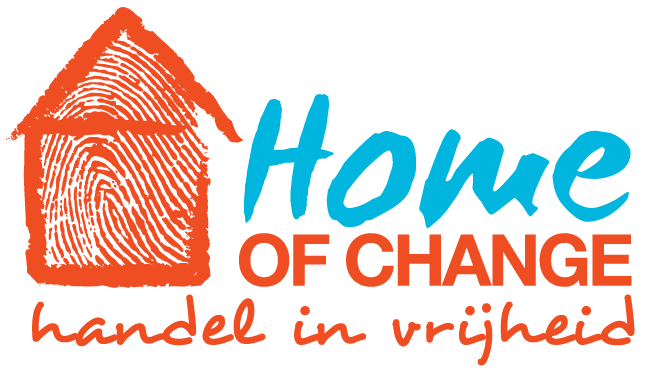 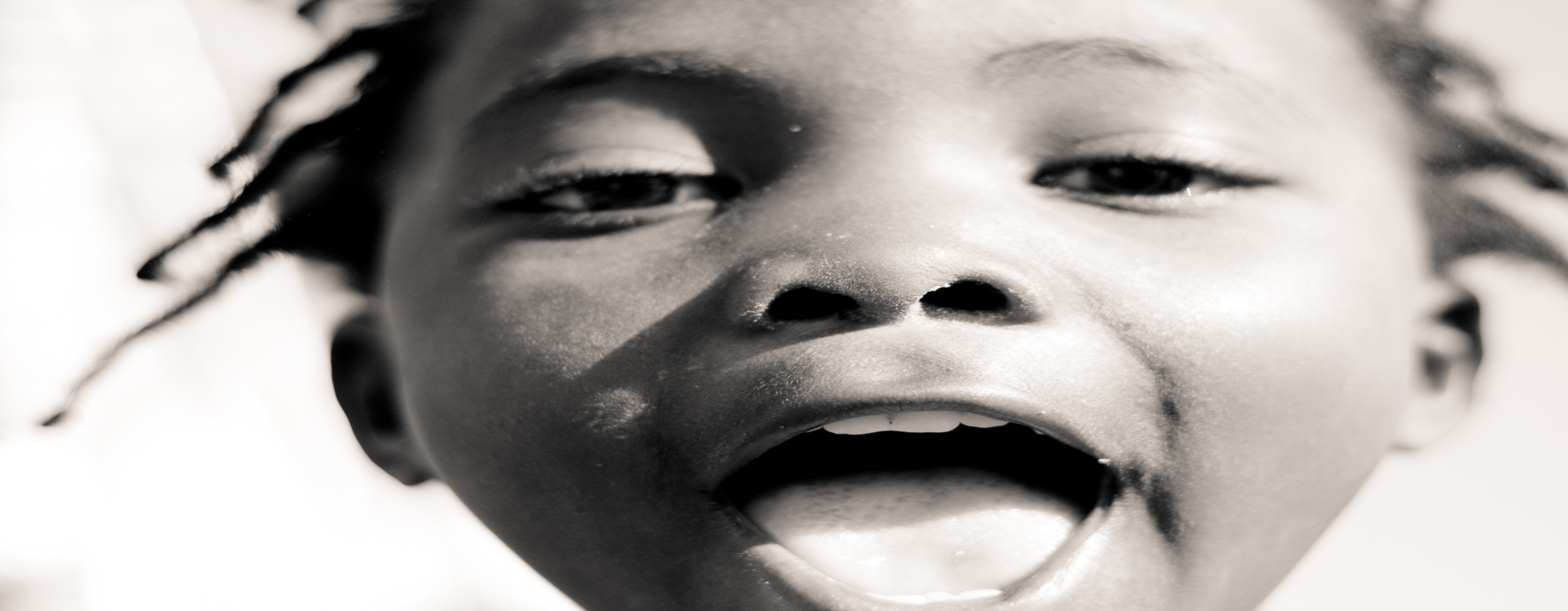 